Утвержден Постановлением Центральной избирательной комиссии № 4462 от 26 января 2016 г.Отчет о деятельности Центральной избирательной комиссии за 2015 год I. ВВЕДЕНИЕВ основном, в отчете представлены осуществленная деятельность, проблемы и приоритеты, рассматриваемые Центральной избирательной комиссией в течение 2015 года. Таким образом, специфика деятельности заключалась в следующем: подготовка и проведение всеобщих местных выборов 14 июня 2015 года;  учет мандатов депутатов Парламента и местных выборных лиц; совершенствование правовой базы в избирательной сфере; представление отзывов на проекты законодательных и нормативно-правовых актов; обеспечение учета случаев осуждения местных выборных лиц; рассмотрение и разрешение жалоб, поданных в ходе всеобщих местных выборов 2015 года; проведение мероприятий по информированию и избирательному просвещению; взаимодействие со средствами массовой информации; реализация программы Комиссии по обмену опытом с другими международными и избирательными субъектами; взаимодействие с другими центральными публичными органами и национальными учреждениями в вопросах, касающихся избирательного процесса; взаимодействие с партнерами по развитию (ПРООН Молдовы, Совет Европы и т.д.); информатизация избирательного процесса и развертывание Государственной информационной системы «Выборы»; обеспечение аппаратного и программного обеспечения инфраструктуры ЦИК и информатизация ее деятельности; проведение работ по ресертификации деятельности ЦИК в соответствии с международными стандартами ISO/IEC 27001:2013 и ISO 9001:2008; деятельность по анализу и документированию; обеспечение документооборота и информатизация этой деятельности и т.д.В данном отчете отражено выполнение задач, установленных в Стратегическом плане комиссии на 2012-2015 годы, и в Плане деятельности ЦИК на 2015 год.Во введении перечислены основные направления деятельности Комиссии, более подробная информация со статистическими данными, анализом и графиками представлена в самом отчете. Настоящий отчет не содержит подробной информации о подготовке и проведении всеобщих местных выборов 14 июня 2015 года, поскольку в отношении них был составлен протокол об итогах всеобщих местных выборов 14 июня 2015 года, утвержденный Постановлением ЦИК № 3512 от 22 июня 2015 года. Ii. Обеспечение 	Современного, эффективного и доступного электорального процесса1.1. Подготовка предложений по внесению поправок и дополнений в Кодекс о выборах и их направление в Парламент на утверждение После проведения выборов Парламента 30 ноября 2014 года и всеобщих местных выборов 14 июня 2015 года, распоряжением № 35-а от 11 сентября 2015 года председателя ЦИК была сформирована межведомственная рабочая группа по внесению поправок в Кодекс о выборах, а по необходимости и в связанные с ним законодательные акты. В состав рабочей группы вошли члены ЦИК, служащие аппарата ЦИК, представители Министерства юстиции, Государственной канцелярии и политических партий, представленных в Парламенте РМ. Задача группы заключалась в проведении анализа положений Кодекса о выборах и в разработке законопроекта, который будет вынесен на консультацию с общественностью, а затем будет представлен на утверждение Парламента. С момента образования, группа созывалась 4 раза на заседания, в ходе которых были выдвинуты предложения по внесению поправок в Кодекс о выборах. На основании протоколов заседаний была составлена таблица предложений по внесению изменений и дополнений в Кодекс о выборах и по согласованию смежных с ним законодательных актов.За отчетный период Комиссия получила и дала заключения по следующим законопроектам:1. Комиссия по вопросам права, назначениям и иммунитету Парламента в дополнение к заключению, данному ЦИК на законопроект № 296 от 2 июля 2013 года о внесении изменений и дополнений в некоторые законодательные акты, в котором были выдвинуты предложения по регулированию порядка финансирования политических партий и избирательных кампаний, обратилась в Комиссию с просьбой изложить мнение на этот же проект, утвержденный в первом чтении Парламентом. В дополнение к сформулированным ранее предложениям в своем заключении Комиссия предложила 1) отразить в законопроекте идею, в соответствии с которой денежные средства на финансирование политической деятельности и избирательной кампании должны использоваться в том случае, если они находятся в экономическом обороте Республики Молдова; 2) запретить осуществление финансовой поддержки политической деятельности, деятельности политических партий и избирательных кампаний из полученных за рубежом доходов граждан Республики Молдова; 3) чтобы пожертвования физических и юридических лиц были связаны с их доходами за предыдущий год выборов; 4) запретить использование в предвыборной агитации изображений государственных учреждений и органов публичной власти, как отечественных, так и зарубежных, либо международных организаций или изображений, содержащих сочетания цветов и/или звуков, напоминающие национальную символику Республики Молдова или другого государства, использование материалов с изображением исторических личностей, а также символики иностранных государств, международных организаций, образов официальных лиц других государств. Предложения Комиссии были отражены в одобренном законе.2. Разработка проекта постановления ЦИК и заключения на проект Закона № 158 от 23 апреля 2015 года о внесении дополнений в Кодекс о выборах № 1381-XIII от 21 ноября 1997 года. Целью законопроекта явилось предоставление конкурентам на выборах права защищать свои интересы в судебной инстанции в период избирательной кампании в спорах, имеющих избирательный характер, посредством представителя, назначенного в соответствии с ч. (1) ст. 15 Кодекса о выборах.Центральная избирательная комиссия поддержала соответствующий проект закона и предложила дополнить в конце название ст. 15 Кодекса о выборах синтагмой «и судебных инстанциях». Также Комиссия посчитала необходимым приведение положений ст. 75 Гражданско-процессуального кодекса в соответствие с новыми положениями ст. 67 Кодекса о выборах, предлагаемыми авторами проекта.Комиссия в связи с этим приняла постановление № 3323 от 27 апреля 2015 года «Об утверждении отзыва на проект Закона № 158 от 23 апреля 2015 года о внесении дополнений в Кодекс о выборах № 1381-XIII от 21 ноября 1997 года», по которому было изложено особое мнение одним из ее членов. Копия постановления ЦИК с утвержденным отзывом и особым мнением были направлены Комиссии по вопросам права, назначениям и иммунитету Парламента, по ее запросу.3. Комиссия по вопросам права, назначениям и иммунитету Парламента обратилась в Комиссию с просьбой изложить мнение по поводу проекта Закона № 1530от 5 июля 2011 года о внесении изменений и дополнений в Кодекс о выборах, предусматривающего замену синтагмы «в двухнедельный срок» синтагмой «в течение трех месяцев». Законодательная инициатива заключалась в увеличении срока проведения повторных выборов. В своем заключении по данному проекту закона ЦИК отметила, что существующие нормы Кодекса о выборах взаимосвязаны и сбалансированы, соответственно, если в случае, когда после повторных выборов не избирается примар/совет, то организуются новые выборы, при этом процедура начинается заново с образования новых избирательных органов и регистрации конкурентов на выборах, а предложение авторов проекта нарушает эти нормы, ввиду чего Комиссия оценивает его негативно. По данному проекту ЦИК высказала свое мнение в письме № СЕС 7/4145 от 27 апреля 2015 года.4. Министерство финансов в письме № 06/4-17/20 от 30 апреля 2015 года обратилось с просьбой о даче заключения по законопроекту, который, по мнению авторов, касается стандартизации правовых норм относительно разработки, утверждения и управления бюджетом независимых бюджетных органов и его согласование с бюджетным календарем и общими бюджетными процедурами и в котором предлагалось исключить положения, предоставляющих возможность устанавливать посредством нормативных актов, иных чем законом о бюджете на год, суммы или процентные доли в бюджете. По данному законопроекту ЦИК своим постановлением № 3374 от 12 мая 2015 года дала отрицательное заключение. http://www.cec.md/index.php?pag=news&id=1001&rid=13002&l=ro5. ЦИК дала заключение и на предложенный Генеральной прокуратурой законопроект о несении личной ответственности членами коллегиальных органов. Цель проекта заключалась в установлении юридической ответственности членов коллегиальных органов, наделенных полномочиями по принятию решений, за допущение в своей деятельности нарушений закона. По мнению автора, осуществление проекта определит возможность оценки личного вклада каждого члена при принятии незаконного решения и, соответственно, позволит привлечь этих членов к ответственности за совершенные нарушения. Постановлением № 3375 от 12 мая 2015 года Центральная избирательная комиссия вынесла отрицательное заключение по поводу внесения поправок в Кодекс о выборах. http://www.cec.md/index.php?pag=news&id=1001&rid=13003&l=ro 6. В Комиссию поступило обращение с просьбой изложить свое мнение по поводу проекта Закона № 452 от 11 ноября 2015 года о внесении изменений в Кодекс о выборах. Цель проекта заключалась в исключении расхождений в регламентировании положений ч. (2) ст. 9 и ч. (2) ст. 123 Кодекса о выборах, касающихся места реализации права избирать на местных выборах.Центральная избирательная комиссия поддержала инициативу по уточнению правил регистрации избирателей на местных выборах, по исключению критерия местонахождения из числа критериев, предъявляемых к избирателю для реализации права голосовать на местных выборах, и по уточнению правил, согласно которым на местных выборах участвуют только избиратели, постоянно проживающие на соответствующей административно-территориальной единице.Также Центральная избирательная комиссия предложила авторам законопроекта разработать эту идею, пересмотреть все правила по регистрации избирателей и месте реализации права избирать и установить единственное правило, которое станет предсказуемым и относиться ко всем типам выборов. Наряду с этим следует пересмотреть и согласовать нормы регистрации по месту жительства и нахождения граждан.Соответствующее заключение было утверждено постановлением ЦИК № 4314 от 21 ноября 2015 года. Копия постановления ЦИК и утвержденное заключение были направлены по запросу в Комиссию по вопросам права, назначениям и иммунитету Парламента Республики Молдова. http://www.cec.md/index.php?pag=news&id=1001&rid=14189&l=ro7. ЦИК дала заключение на представленный Министерством труда, социальной защиты и семьи проект Закона о внесении изменений и дополнений в некоторые законодательные акты. Проект предусматривал внесение изменений в Закон № 847-XV от 14 февраля 2002 года об оплате труда, Кодекс о выборах и в Закон № 278-XIV от 11 февраля 1999 года о порядке перерасчета сумм возмещения ущерба, причиненного работникам увечьем либо иным повреждением здоровья, связанным с исполнением ими трудовых обязанностей.Кодекс о выборах предусматривает, что членам избирательных органов предоставляется один выходной день – понедельник непосредственно после дня выборов. Согласно ст. 188 Трудового кодекса, на время исполнения государственных или общественных обязанностей, работникам гарантируется сохранение места работы и средней заработной платы. Таким образом, для того, чтобы заработная плата членов избирательных органов не была снижена из-за того, что в соответствии с Кодексом о выборах им предоставляется право на один выходной день, на понедельник непосредственно после дня выборов, и было предложено дополнить ч. (7) ст. 35 Кодекса о выборах.Центральная избирательная комиссия поддержала предложение о дополнении ч. (7) ст. 35 Кодекса о выборах. Письмом № СЕС 8/4998 от 23 ноября 2015 года заключение по проекту закона было передано по запросу в Министерство труда, социальной защиты и семьи.8. ЦИК в своем письме № СЕС 8/4341 от 1 июня 2015 года высказалась благосклонно, без каких-либо замечаний по поводу представленного Министерством информационных технологий и коммуникаций законопроекта о внесении изменений в некоторые постановления Правительства в целях увеличения степени защиты удостоверений личности.9. Генеральная прокуратура представила законопроект о внесении изменений и дополнений в Уголовно-процессуальный кодекс, в котором предлагает наделить органов по установлению правонарушений дополнительными обязанностями по установлению преступлений. По этому проекту Центральная избирательная комиссия в письме № СЕС 8/5223 от 29 декабря 2015 года высказалась негативно.10. Генеральная прокуратура повторно представила в Комиссию законопроект о несении личной ответственности членами коллегиальных органов с некоторыми дополнениями, внесенными после получения по нему заключений. Автор данного законопроекта был уведомлен о том, что в постановлении № 3375 от 12 мая 2015 года Центральная избирательная комиссия уже вынесла по нему отрицательное заключение.1.2. Разработка и пересмотр нормативных актов ЦИК (постановлений, регламентов, инструкций, правил) с представлением предложений по внесению изменений, введению или отмене этих положений, согласно вносимым изменениям в избирательное законодательство, и обеспечение перехода к новому Стандарту менеджмента информационной безопасности ISO 27001:2013В соответствии с п. с) ст. 22 Кодекса о выборах общей функцией Центральной избирательной комиссии является разработка регламентов и инструкций, призванных усовершенствовать избирательные процедуры. В связи с тем, что в 2015 году должны были проводиться всеобщие местные выборы, ЦИК начала подготовку для приведения нормативно-правовой базы в соответствие с текущими требованиями по организации местных выборов.Например, Кодекс о выборах регулирует только вопросы, касающиеся субъектов, которые могут создавать избирательные блоки и компетентного органа по регистрации блоков. В целях детализации и стандартизации процедуры регистрации избирательных блоков на всеобщих местных выборах Комиссия постановлением № 3252 от 10 апреля 2015 года утвердила Инструкцию об особенностях регистрации избирательных блоков для участия во всеобщих местных выборах.Нормы в данной сфере обеспечили сохранение положительного опыта в этом отношении, ведь на парламентских выборах 2014 года была утверждена подобная инструкция, но характерная только для этого типа выборов.На всеобщих местных выборах 14 июня 2015 года ЦИК зарегистрировала в соответствии с описанной в инструкции процедурой два избирательных блока, которые затем выдвинули своих кандидатов на выборах.За отчетный период в целях усовершенствования избирательных процедур, а также для продолжения передовых практик в избирательной сфере было разработано много регламентов и инструкций.Таким образом, постановлением № 3267 от 17 апреля 2015 года Комиссия утвердила Особенности порядка составления и представления документов для регистрации в качестве кандидата на всеобщих местных выборах, а также образцы избирательных документов, необходимых для регистрации кандидатов на всеобщих местных выборах.Поскольку ч. (1) ст. 44 Кодекса о выборах устанавливает только виды документов, которые должны представлять партии или иные общественно-политические организации, избирательные блоки и независимые кандидаты, но не регулирует их форму и содержание, то в целях стандартизации и упрощения деятельности как кандидатов на всеобщих местных выборах, так и избирательных органов, которые принимают и анализируют представленные кандидатами документы, ЦИК разработала и утвердила эти документы.Зарегистрированных таким образом документов было подано всего 4417 кандидатами в примары, 63513 кандидатами в местные советники, из которых 9009 – кандидатами в районные советники.Другим нормативным актом, приведенным в соответствие за отчетный период, является Инструкция о порядке упаковывания, опечатывания и передачи избирательных документов и материалов, связанных с подготовкой и проведением местных выборов, утвержденная в новой редакции постановлением ЦИК № 3403 от 19 мая 2015 года. Уточнения были разработаны совместно с Центром непрерывного образования в избирательной сфере (ЦНОИС) при Центральной избирательной комиссии. Изменения и дополнения состояли в следующем: в указании срока передачи избирательных документов и материалов от избирательных советов первого уровня и избирательным советам второго уровня; в точном установлении количества экземпляров документов, которые следует подготовить избирательным органам, и в указании конечных получателей этих документов; в дополнении представляемого судебной инстанции и ЦИК пакета документов с постановлением об объявлении резервных кандидатов в местные советники;  в перечислении дополнительных материалов, которые передаются/возвращаются – урны и кабины для тайного голосования, неиспользованные пломбы для урн для голосования, печати, штемпельные подушечки и т.д.; в дополнении инструкций приложениями 3-7 с образцами актов приема-передачи избирательных документов и материалов (УИБ – ОИС I; ОИС I – ОИС II, ОИС I, II – судебная инстанция, ОИС – примэрия, ОИС II – ЦИК); в подробном описании способа передачи списков избирателей в случае проведения второго тура голосования; в уточнении порядка передачи документов и материалов от ОИС I-го уровня в ОИС II-го уровня, которые обеспечивают их дальнейшую передачу в судебные инстанции и в ЦИК. В рамках постэлекторальной конференции от 5-6 октября 2015 года на тему «Роль списков избирателей в обеспечении справедливого и прозрачного избирательного процесса», служащие избирательной сферы, работавшие в составе ОИС II-го уровня, положительно отозвались о подробной процедуре упаковывания, опечатывания и передачи избирательных документов и материалов, отмечая, что она смогла упростить деятельность избирательных органов.Постановлением № 3376 от 12 мая 2015 года Комиссия внесла изменения в Положение о составлении, администрировании, распределении и обновлении списков избирателей и дополнила его новыми положениями, предусматривающими особенности составления списков избирателей на всеобщих местных выборах и порядок участия на выборах лиц, помещенных в больницы и в другие стационарные лечебные учреждения. Также Положение было дополнено нормой, предусматривающей порядок хранения списков избирателей при проведении второго тура голосования по выборам примара города (муниципия), села (коммуны).Учитывая положения Закона № 36 от 9 апреля 2015 года о внесении изменений и дополнений в некоторые законодательные акты и Закона № 61 от 9 апреля 2015 года о внесении дополнений в Кодекс о выборах № 1381-XIII от 21 ноября 1997 года, ЦИК утвердила постановлением № 3328 от 28 апреля 2015 года Положение о порядке размещения на рекламных щитах предвыборной рекламы и по политическому продвижению. Несмотря на то, что Положение было обжаловано в судебной инстанции, все его нормы были оставлены в силе как Апелляционной палатой, так и Высшей судебной палатой. Положение регламентирует размещение предвыборной рекламы на рекламных щитах, находящихся в публичной собственности, и размещение предвыборной рекламы и/или по политическому продвижению на частных рекламных щитах, расположенных на объектах публичной и частной собственности, а также устанавливает ограничения, запреты на размещение такого рода рекламы и ответственность органов местного публичного управления и органов правопорядка.Два вышеупомянутых закона (№ 36 и 61 от 9 апреля 2015 года) легли в основу разработки Положения о финансировании избирательных кампаний, утвержденного постановлением ЦИК № 3352 от 4 мая 2015 года, http://www.cec.md/index.php?pag=news&id= 1001&rid=12887&l=ro. Положение устанавливает условия и способ финансирования избирательных кампаний, а также процедуру представления в избирательные органы финансовых отчетов о доходах и расходах в ходе избирательной кампании.Вследствие поступления заявления о регистрации инициативной группы по проведению референдума по вопросу о пересмотре Конституции, появилась необходимость регламентирования деятельности инициативной группы, ввиду чего постановлением № 4315 от 20 ноября 2015 года ЦИК утвердила Положение о регистрации инициативной группы по проведению республиканского референдума. http://www.cec.md/index.php?pag=news&id=1001&rid=14190&l=ro.В соответствии с заключительными положениями Закона № 36/2015 Комиссия разработала Положение о финансировании деятельности политических партий, утвержденное постановлением ЦИК № 4401 от 23 декабря 2015 года. http://www.cec.md/index.php?pag=news&id=1001&rid=14309&l=ro. Новые нормы определяли условия и порядок финансовой поддержки политических партий, их частного финансирования и из государственного бюджета, порядок распределения ассигнований и их использования, порядок представления отчетов о финансовом менеджменте политических партий, обеспечивая таким образом более высокий уровень прозрачности финансирования политических партий, а также порядок надзора и контроля за финансированием политических партий.Проект был вынесен на открытое обсуждение, а 4 декабря 2015 года Центральная избирательная комиссия в сотрудничестве с Общественной организацией «Promo-LEX» организовала и провела заседание Клуба дискуссий о выборах на тему: «Усиление роли гражданского общества в избирательном процессе. Открытое обсуждение проекта Положения о финансировании деятельности политических партий». В данном мероприятии, помимо представителей ЦИК, также приняли участие представители политических партий, Министерства финансов, Министерства юстиции, Счетной палаты, Общественной организации «Представительство в Молдове Национально-демократического института из США», гражданского общества и т.д. В период с 17 по 20 ноября 2015 года Центральная избирательная комиссия в сотрудничестве с ПРООН в Молдове провела курс по обучению BRIDGE на тему «Финансирование политических партий и избирательных кампаний».Для надлежащей подготовки и проведения всеобщих местных выборов 14 июня 2015 года Комиссия пересмотрела и привела в соответствие Положение о статусе наблюдателей и процедуре их аккредитации, Положение о деятельности доверенных лиц конкурентов на выборах (ПЦИК № 3310 от 22 апреля 2015 года), а также Положение об освещении средствами массовой информации Республики Молдова избирательной кампании по всеобщим местным выборам (ПЦИК № 3266 от 17 апреля 2015 года).В целях стандартизации избирательных процедур на всеобщих местных выборах 14 июня 2015 года, ЦИК направила 10 циркуляров, в которых объяснила различные избирательные процедуры:1. № 8/4612 от 17 апреля 2015 года, направленное районным советам, местным советам и политическим партиям в целях единообразного применения положений ч. (7) ст. 32 Кодекса о выборах;2. № 8/4150 от 28 апреля 2015 года, направленное районным советам, Народному Собранию АТО Гагаузия в целях единообразного применения положений ч. (6) ст. 35 и ч. (5) ст. 382 Кодекса о выборах;3. № 8/4200 от 7 мая 2015 года, направленное окружным избирательным советам первого и второго уровней для объяснения процедуры регистрации избирательных символов; 4. № 8/4204 от 8 мая 2015 года, направленное окружным избирательным советам первого и второго уровней, конкурентам на выборах с описанием процедуры и сроков о внесении изменений в списки кандидатов на выборах;5. № 8/4227 от 13 мая 2015 года, направленное окружным избирательным советам первого и второго уровней, конкурентам на выборах в целях единообразного применения положений ч. (1) ст. 45 Кодекса о выборах;6. № 8/4362 от 3 июня 2015 года, направленное окружным избирательным советам первого и второго уровней в целях единообразного применения положений ч. (5) ст. 382, ч. (5) ст. 46 Кодекса о выборах;7. № 8/4381 от 7 июня 2015 года, направленное окружным избирательным советам первого и второго уровней, участковым избирательным бюро в целях единообразного применения положений избирательного законодательства в отношении особой категории избирателей;8. № 8/4481 от 17 июня 2015 года, направленное председателям окружных избирательных советов первого и второго уровней в целях единообразного применения положений ч. (21) ст. 60 Кодекса о выборах;9. № 8/4524 от 22 июня 2015 года, направленное председателя судебных инстанций в целях единообразного применения положений ст. 133 и ст. 135 Кодекса о выборах;10. № 8/4612 от 7 июля 2015 года направленное председателям окружных избирательных советов первого и второго уровней, секретарям местных советов в целях единообразного применения положений касательно созыва первого заседания органа местного публичного управления.При реализации перехода Интегрированной системы менеджмента качества и информационной безопасности (ИСМКИБ) к новой версии стандарта ISO 27001:2013, были пересмотрены Декларация о политике информационной безопасности и Декларация о политике в области качества, были дополнены и утверждены в новой редакции все внутренние правила и инструкции, относящиеся к функционированию ИСМКИБ, в целях обеспечения их соответствия с требованиями данных стандартов.Рассмотрение заявления о регистрации инициативной группу по проведению республиканского конституционного референдума5 ноября 2015 года Исполнительное бюро инициативной группы по проведению республиканского конституционного референдума по внесению изменений и дополнений в Конституцию Республики Молдова подало в Центральную избирательную комиссию следующие документы, приобщенные к заявлению о регистрации инициативной группы: протокол собрания граждан по инициированию проведения республиканского конституционного референдума; список участников, зарегистрированных на собрании граждан; текст четырех вопросов, выдвигаемых на республиканский конституционный референдум и проект закона по внесению изменений и дополнений в Конституцию Республики Молдова; протокол заседания инициативной группы по проведению референдума; список членов инициативной группы в количестве 932 лиц, заверенный печатью примэрии муниципия Кишинэу, а также заявления о согласии этих членов участвовать в сборе подписей в поддержку референдума.На основании правовых требований Центральная избирательная комиссия направила в Конституционный суд законопроект по внесению изменений и дополнений в Конституцию Республики Молдова, представленный членами инициативной группы для осуществления контроля его конституционности.10 ноября 2015 года Конституционный суд констатировал, что пересмотр ч. (2) ст. 60, ч. (3) ст. 70, ст. 78 и ст. 89 Конституции не превышает пределов пересмотра Конституции, установленных конституционными положениями ч. (2) ст. 142 и может быть выдвинут на референдум.Выносимые на республиканский референдум вопросы касаются пересмотра Конституции Республики Молдова, а представленный текст этих 4 вопросов, выносимых на референдум, имеет следующее содержание:a) о сокращении количества депутатов текст вопроса, предполагаемого для вынесения на республиканский конституционный референдум, следующий: «Согласны ли вы с внесением изменений в ч. (2) ст. 60 Конституции в целях сокращения количества депутатов, заменив число 101 на число 71?»;b) об ограничении депутатской неприкосновенности: «Согласны ли Вы с исключением ч. (3) ст. 70 Конституции, которая предусматривает, что депутат не может быть задержан, арестован, подвергнут обыску, кроме случаев задержания на месте преступления, или привлечен к судебной ответственности без согласия Парламента, данного после заслушивания депутата?»;c) о порядке избрания Президента Республики Молдова: «Согласны ли Вы с внесением изменений и дополнений в ст. 78 Конституции относительно избрания Президента Республики Молдова на основе всеобщего, равного и прямого избирательного права при тайном и свободном голосовании?»;d) о порядке приостановления полномочий и отстранения от должности Президента Республики Молдова: «Согласны ли Вы с изложением в новой редакции ст. 89 Конституции, предусматривающей, что в случае совершения Президентом Республики Молдова деяний, которые нарушают положения Конституции, Парламент может одобрить инициативу не менее чем одной трети депутатов о приостановлении полномочий с проведением в течение не более 70 дней референдума по вопросу отстранения от должности Президента?».Инициативная группа была зарегистрирована постановлением ЦИК № 4316 от 20 ноября 2015 года в составе 775 человек. Управление менеджмента выборов (УМВ) аппарата ЦИК отвечало за печать 775 удостоверений члена зарегистрированной инициативной группы, а также формуляров подписных листов (в количестве 40 000 экземпляров, по 10 000 для каждого вопроса), которые отдельно содержат выдержку из проекта Закона о внесении поправок в Конституцию Республики Молдова и соответствующий вопрос.1.3. Планирование и организация процесса проведения всеобщих местных выборовВо исполнение Постановления Парламента Республики Молдова № 54 от 3 апреля 2015 года о проведении всеобщих местных выборов и на основании ст. 18, 22 и 26 Кодекса о выборах № 1381-XIII от 21 ноября 1997 года Центральная избирательная комиссия постановлением № 3264 от 14 апреля 2015 года утвердила Календарный план мероприятий по подготовке и проведению всеобщих местных выборов 14 июня 2015 года, в котором предусмотрела основные действия Комиссии и других избирательных субъектов, которые должны были быть реализованы в избирательный период с соблюдением требований и установленных законом сроков.Утвержденный Календарный план содержал 12 глав по сфере деятельности и 82 мероприятия, предусматривающих реализацию задач по образованию избирательных округов и органов, обеспечению средствами, необходимыми для проведения выборов, выдвижению и регистрации кандидатов, финансовой поддержке избирательных кампаний, подсчету голосов и подведению итогов выборов и т.д.Данный план был передан для ознакомления и осуществления представленным в Парламенте политическим партиям, судебным инстанциям, органам местного публичного управления и избирательным органам.Управление менеджмента выборов совместно с другими ответственными подразделениями аппарата Центральной избирательной комиссии осуществляли меры, предусмотренные планом, и проводили мониторинг их реализации. В ходе мониторинга реализации запланированных избирательных мер в отношении сроков выполнения не были обнаружены несоответствия.Для эффективной связи с нижестоящими избирательными органами и мониторинга их деятельности среди сотрудников Управления менеджмента выборов аппарата ЦИК были распределены обязанности по координации деятельности каждого избирательного округа второго уровня. На всеобщих местных выборах были образованы 35 окружных избирательных советов второго уровня, чья деятельность была скоординирована, 986 окружных избирательных советов первого уровня и 1977 избирательных бюро.Процесс систематического мониторинга нижестоящих избирательных органов был также улучшен посредством создания специального раздела на сайте ЦИК «Выборы и референдумы», подразделы «Местные выборы» и «Новые местные выборы», где размещалась текущая информация об организации всеобщих местных выборов 14 июня 2015 года и новых выборов 15 ноября 2015 года. Упомянутые подразделы постоянно обновлялись информацией о реализации действий и избирательных процессов (Календарный план, циркуляры об едином применении избирательных процедур, образование нижестоящих избирательных органов/контактные данные ответственных в них лиц, постановления окружных избирательных советов об образовании избирательных участков, информация для кандидатов на выборах, отсканированные протокола об итогах выборов и т.д.)Также в ходе всеобщих местных выборов 14 июня 2015 года связь между ЦИК и избирательными советами второго уровня была улучшена и осуществлялась посредством электронной почты, создав электронный адрес cece2@cec.md для данных советов. Посредством данного электронного адреса было отправлено около 27 циркуляров, информационных справок для описания подлежащих осуществлению избирательных мероприятий и предельных сроков их реализации. Таким образом, было обеспечено осуществление деятельности в установленные сроки и в соответствии с Календарным планом.Определение количества мандатов местных советниковВ целях упрощения процедуры выдвижения и регистрации кандидатов в местные советники, а также признания действительными мандатов советников судебными инстанциями, в соответствии со ст. 11 и ст. 56 Закона № 436-XVI от 28 декабря 2006 года о местном публичном управлении, на основании предоставленных Национальным бюро статистики статистических данных о численности населения административно-территориальных единиц первого и второго уровней по состоянию на 1 января 2015 года Центральная избирательная комиссия приняла постановление № 3314 от 24 апреля 2015 года об определении количества мандатов советников муниципальных и районных советов – 1116 (на 4 мандата меньше по сравнению со всеобщими местными выборами от 05.06.2011), количество мандатов советников сельских (коммунальных), городских советов и совета муниципия Комрат – 10564 (на 66 мандатов меньше по сравнению со всеобщими местными выборами от 05.06.2011).Сравнительная информация о количестве мандатов сельских (коммунальных), городских (мун. Комрат) советниковРассмотрение жалоб на всеобщих местных выборах 2015 годаВ избирательный период всеобщих местных выборов 2015 года в ЦИК было подано конкурентами на выборах 74 жалобы. ЦИК приняла по ним 19 постановлений, из которых 6 об отклонении, 6 о частичном удовлетворении, 5 об удовлетворении и 2 были возвращены жалобщикам. Посредством этих постановлений 9 постановлений нижестоящих избирательных органов были отменены и предложены другие решения, в 2 случаях было обращено внимание нижестоящих избирательных органов на правильное применение избирательного законодательства, в 2 случаях в отношении одного и того же конкурента на выборах было вынесено наказание в виде предупреждения.Ниже приведены постановления ЦИК принятые по поданным на всеобщих местных выборах жалобам с кратким описанием их предмета и решениями, предложенными ЦИК:- № 3373 от 8 мая 2015 года «О жалобе № СЕС 9/637 от 28 апреля 2015 г. г-жи Димитриевой Федоры, председателя территориальной организации ЛДПМ в Тараклии». Предметом жалобы являются действия избирательного органа (РОИС Тараклия № 33). Постановлением ЦИК жалоба была полностью отклонена как необоснованная. http://www.cec.md/index.php?pag=news&id=1001&rid=12953&l=ro- № 3402 от 15 мая 2015 года «о жалобе № СЕС-10/9 от 14 мая 2015 года, поданной политической партией «Наша Партия». В жалобе испрашивается отмена постановления районного окружного избирательного совета Бричень № 6 «О регистрации кандидатов в советники районного совета Бричень на всеобщих местных выборах 14 июня 2015 года от политической партии «Наша Партия». Жалоба была полностью удовлетворена.http://www.cec.md/index.php?pag=news&id=1001&rid=13034&l=ro - № 3416 от 19 мая 2015 года «О жалобе № СЕС-10/13 от 17 мая 2015 года, поданной г-жой Шуваевой Эльвирой». В жалобе испрашивается отмена постановления № 06/03 от 14 мая 2015 года муниципального окружного избирательного совета Бэлць и ее регистрации в качестве независимого кандидата в советники муниципального совета Бэлць. http://www.cec.md/index.php?pag=news&id=1001&rid=13050&l=ro- № 3419 от 22 мая 2015 года «О жалобе № CEC-10/14 от 20 мая 2015 года г-жи Чернат Кристины, представителя политической партии «Наш дом – Молдова» в Центральной избирательной комиссии». В жалобе испрашивается отмена постановления № 72 от 19 мая 2015 года муниципального окружного избирательного совета Кишинэу, вынесение предупреждения конкуренту на выборах Либеральной партии и аннулирование отказа примэрии муниципия Кишинэу в размещении предвыборной афиши политической партии «Наш дом – Молдова». http://www.cec.md/index.php?pag=news&id=1001&rid=13070&l=ro- № 3440 от 26 мая 2015 года «О жалобе № СЕС-10/19 от 23 мая 2015 года г-на Серджиу Алексея, представителя политической партии «Партия социалистов Республики Молдова» в Центральной избирательной комиссии». В жалобе испрашивается отмена п. 1 и 2 постановления № 77 от 21 мая 2015 года муниципального окружного избирательного совета Кишинэу. http://www.cec.md/index.php?pag=news&id=1001&rid=13089&l=ro- № 3448 от 29 мая 2015 года «О жалобе № СЕС-10/25 от 26 мая 2015 года г-на Лилиана Делиу, представителя Демократической партии Молдовы в Центральной избирательной комиссии». В жалобе испрашивается отмена постановления № 11-4 от 25 мая 2015 года районного окружного избирательного совета Анений Ной. Жалоба была удовлетворена. http://www.cec.md/index.php?pag=news&id=1001&rid=13109&l=ro - № 3449 от 29 мая 2015 года «О жалобе № СЕС-10/18 от 23 мая 2015 года г-на Вячеслава Урсу, представителя Либерально-демократической партии Молдовы по доверенности». В жалобе испрашивается отмена постановления № 14/6 от 20 мая 2015 года, принятое районным окружным избирательным советом Хынчешть № 20. ЦИК решило отклонить жалобу как необоснованную.http://www.cec.md/index.php?pag=news&id=1001&rid=13113&l=ro - № 3451 от 30 мая 2015 года «О жалобе № СЕС-10/27 от 28 мая 2015 года г-жи Тамары Касьян, представителя Либерально-демократической партии Молдовы в районном окружном избирательном совете Унгень № 35». В жалобе испрашивается отмена постановления № 29 от 25 мая 2015 года РОИС Унгень № 35 с оставлением в силе постановления № 9/2 от 19 мая 2015 года городского окружного избирательного совета Унгень № 35/1. Жалоба была возвращена.http://www.cec.md/index.php?pag=news&id=1001&rid=13100&l=ro- № 3456 от 2 июня 2015 года «О жалобе № СЕС-10/28 от 28 мая 2015 года г-на Нагачевски Фадея, представителя политической партии «Партия социалистов Республики Молдова» в Центральной избирательной комиссии». В жалобе испрашивается отмена постановления № 87 от 25 мая 2015 года муниципального окружного избирательного совета Кишинэу в части возвращения жалобы ПСРМ № 21/с от 21 мая 2015 года и установление факта нарушения ч. (2) ст. 38, ч. (61) ст. 47, ч. (6) и (8) ст. 641 Кодекса о выборах Либеральной партией.http://www.cec.md/index.php?pag=news&id=1001&rid=13123&l=ro- № 3461 от 5 июня 2015 года «О жалобе № СЕС-10/34 от 1 июня 2015 года г-на Нагачевски Фадея, представителя политической партии «Партия социалистов Республики Молдова» в Центральной избирательной комиссии». В жалобе испрашивается отмена постановления № 98 от 29 мая 2015 года муниципального окружного избирательного совета Кишинэу. http://www.cec.md/index.php?pag=news&id=1001&rid=13133&l=ro- № 3463 от 5 июня 2015 года «О жалобе № СЕС-10/16 от 22 мая 2015 года г-на Алексея Серджиу, представителя политической партии «Партия социалистов Республики Молдова» в Центральной избирательной комиссии». В жалобе испрашивается применение санкции в отношении конкурента на выборах Демократическую партию Молдовы, проверка источника финансирования предвыборной рекламы в пользу ДПМ на телеканале «Prime» и извещение об этом Координационного совета по телевидению и радио. http://www.cec.md/index.php?pag=news&id=1001&rid=13135&l=ro- № 3472 от 5 июня 2015 года «О жалобе № СЕС-10/32 от 30 мая 2015 года г-на Серджиу Гурдуза, представителя Либерально-демократической партии Молдовы по доверенности». Предметом жалобы является бездействие конкурента на выборах. Постановлением ЦИК жалоба была отклонена как необоснованная. http://www.cec.md/index.php?pag=news&id=1001&rid=13145&l=ro- 3474 от 5 июня 2015 года «О жалобе № СЕС-10/33 от 1 июня 2015 года г-жи Чернат Кристины, представителя политической партии «Наш дом – Молдова» в Центральной избирательной комиссии». В жалобе испрашивается отмена постановления № 95 от 29 мая 2015 года муниципального окружного избирательного совета Кишинэу № 1, которым было дано согласие на привлечение к уголовной или административной ответственности г-на Григория Петренко, кандидата на должность генерального примара муниципия Кишинэу от ППНДМ, г-на Александра Рошко, кандидата в муниципальные советники по списку ППНДМ, и г-на Возной Виталия, кандидата в муниципальные советники от избирательного блока «Список народа». ЦИК частично удовлетворила жалобу. http://www.cec.md/index.php?pag=news&id=1001&rid=13147&l=ro- № 3498 от 12 июня 2015 года «о жалобах № СЕС-10/43 от 5 июня 2015 года и № СЕС-10/51 от 9 июня 2015 года г-на Нагачевски Фадея, представителя политической партии «Партия социалистов Республики Молдова» в Центральной избирательной комиссии». В жалобах испрашивается установление нарушения ч. (21) и (61) ст. 47 Кодекса о выборах конкурентом на выборах Либеральной партией, применение санкции к конкуренту на выборах ЛП согласно ч. (2) ст. 69 Кодекса о выборах и направление ходатайства в соответствии с п. d) ч. (4) ст. 69 в судебную инстанцию об установлении нарушения конкурентом на выборах ЛП положений ч. (21) ст. 47 Кодекса о выборах и аннулирование регистрации формирования в качестве конкурента на выборах. Жалобы были частично удовлетворены. http://www.cec.md/index.php?pag=news&id=1001&rid=13198&l=ro- № 3499 от 13 июня 2015 года «о жалобе № СЕС-10/55 от 11 июня 2015 года г-на Архилюка Сергея, представителя Либерально-демократической партии Молдовы в Центральной избирательной комиссии по доверенности». Предметом жалобы является постановление избирательного органа (МОИС Кишинэу № 1). Постановлением ЦИК жалоба была удовлетворена, а постановление избирательного органа отменено.http://www.cec.md/index.php?pag=news&id=1001&rid=13196&l=ro- № 3501 от 14 июня 2015 года «о жалобе № СЕС-10/58 от 13 июня 2015 года г-на Нагачевски Фадея, представителя политической партии «Партия социалистов Республики Молдова» в Центральной избирательной комиссии». В жалобе испрашивается отмена постановления № 33 от 11 июня 2015 года районного окружного избирательного совета Глодень № 19 и обязательство РОИС Глодень № 19 направить в судебную инстанцию ходатайство для того, чтобы суд принял решение относительно требования жалобщика исключить из списка кандидатов в советники районного совета Глодень от ПСРМ г-на Арамэ Иона с позиции 20 и г-на Припа Иона с позиции 23. ЦИК полностью удовлетворила жалобу. http://www.cec.md/index.php?pag=news&id=1001&rid=13199&l=ro- № 3507 от 16 июня 2015 года «О жалобе № СЕС-10/65 от 14 июня 2015 года г-жи Алины Руссу, представителя Партии коммунистов Республики Молдова с правом совещательного голоса в Центральной избирательной комиссии». В жалобе испрашивается отмена постановления № 216 от 13 июня 2015 года муниципального окружного избирательного совета Кишинэу № 1 и применение санкции к конкуренту на выборах Либеральной партии за нарушение избирательного законодательства и ее обязательство соблюдать правовые нормы. Жалоба была частично удовлетворена. http://www.cec.md/index.php?pag=news&id=1001&rid=13221&l=ro- № 3579 от 21 июля 2015 года «о предварительных заявлениях № СЕС 9/764 от 7 июля 2015 года и № СЕС 9/767 от 10 июля 2015 года, поданных г-жой Чернат Кристиной, представителем с правом совещательного голоса политической партии «Наш дом – Молдова»». В предварительном заявлении испрашивалась отмена постановлений ЦИК № 3525 от 30 июня 2015 года и № 3545 от 3 июля 2015 года в части санкционирования конкурента на выборах политической партии «Наш дом – Молдова». Предварительные заявления были удовлетворены. http://www.cec.md/index.php?pag=news&id=1001&rid=13361&l=roВ Апелляционной палате Кишинэу были оспорены 7 постановлений ЦИК. 2 постановления из них были аннулированы, одно постановление было частично отменено, а остальные оспоренные в палате постановления ЦИК были оставлены в силе. Г-н Арсени В. Обжаловал все постановления ЦИК принятые в избирательный период, причем все его исковые заявления были отклонены, а постановления ЦИК были оставлены в силе.Организация и проведение новых местных выборов 15 ноября 2015 года4 сентября 2015 года в Центральную избирательную комиссию поступили извещения об обстоятельствах роспуска по праву сельского совета Кошерница района Криулень и коммунального совета Лингура района Кантемир в связи с отсутствием кворума на трех учредительных заседаниях советов. В связи с этим, на основании ст. 139 Кодекса о выборах Центральная избирательная комиссия назначила на 15 ноября 2015 года проведение новых местных выборов соответствующих советов (постановление № 706 от 13 сентября 2011 года о проведении новых местных выборов).Постановлением № 4078 от 29 сентября 2015 года Комиссия утвердила Календарный план мероприятий по подготовке и проведению этих новых местных выборов. Служащие аппарата Центральной избирательной комиссии обеспечили мониторинг и осуществление мер в установленные планом сроки, при этом в ходе мониторинга реализации запланированных избирательных мер не были обнаружены несоответствия.В соответствии с ч. (2) ст. 120 Кодекса о выборах, Центральная избирательная комиссия постановлениями № 4167 и 4168 от 2 октября 2015 года образовала следующие окружные избирательные советы первого уровня – коммунальный окружной избирательный совет Лингура № 17 района Кантемир (далее – КОИС Лингура) и сельский окружной избирательный совет Кошерница № 7 района Криулень (далее – СОИС Кошерница).За 20 дней до дня выборов КОИС Лингура образовал два участковых избирательных бюро (Лингура № 8/32, Крэчун № 8/33), а поскольку в селе Кошерница был образован только один избирательный участок, в соответствии со ст. 121 Кодекса о выборах избирательный совет выполнял функции участкового избирательного бюро.В соответствии с ч. (2) ст. 41 Кодекса о выборах, 5 политических партий выдвинули своих кандидатов на должность советника в коммунальном совете Лингура и 3 политических партии – в сельский совет Кошерница, при этом являясь зарегистрированными в качестве конкурентов на выборах (всего 69 кандидатов в советники).Всего было напечатано 2287 избирательных бюллетеня, из которых 1084 предназначались для избирателей, проживающих в селе Кошерница, и 1203 для избирателей, проживающих в коммуне Лингура. Количество и текст избирательных бюллетеней было определено постановлениями окружных избирательных советов, которые затем были представлены Центральной избирательной комиссии. Разница между заказанным количеством бюллетеней и принятым УИБ не была обнаружена.Окружные избирательные советы первого уровня приняли и передали в установленный срок избирательные документы и материалы, касающиеся процедуры подведения итогов новых местных выборов 15 ноября 2015 года (письмо № ЦИК-8/4974 от 10 ноября 2015 года).На основании ст. 135 Кодекса о выборах соответствующие судебные инстанции вынесли решение о подтверждении законности выборов коммунального совета Лингура района Кантемир и сельского совета Кошерница района Криулень, признали действительными мандаты избранных советников и подтвердили список резервных кандидатов в советники.Управление менеджмента выборов подготовило отчет об организации, проведении и подведении итогов новых местных выборов 15 ноября 2015 года, разместив его на веб-сайте ЦИК в разделе «Новые местные выборы».1.4. Обеспечение эффективного управления избирательным процессом и содействие повышению явки избирателей на всеобщих местных выборахВ целях обеспечения доступного избирательного процесса и совместных усилий, предпринимаемых в этом отношении всеми вовлеченными субъектами, процедура голосования избирателей с нарушениями зрения с использованием конверта-шаблона была расширена для всех избирательных участков, образованных в стране. Для этого каждому избирательному участку посредством избирательных органов были распределены конверты-шаблоны.Также в целях обеспечения безопасного голосовании избирателей коммуны Коржова района Дубэсарь постановлением № 3476 от 9 июня 2015 года Центральная избирательная комиссия перенесла избирательный участок из Коржова в коммуну Кочиерь района Дубэсарь, а позже попросила Объединенную контрольную комиссию, Министерство внутренних дел, Службу информации и безопасности Республики Молдова и Бюро по реинтеграции обеспечить осуществление гражданами, проживающими в данной коммуне, своего права избирать, а Министерство транспорта и дорожной инфраструктуры предоставить транспорт для передвижения избирателей.В соответствии с постановлением № 3512 от 22 июня 2015 года Центральная избирательная комиссия установила, что на выборах 14 июня 2015 года число избирателей, внесенных в основные и дополнительные списки избирателей, составило 2836463 и что в голосовании приняли участие 1390537 избирателей, что составляет 49,02%. В отличие от этих выборов, на всеобщих местных выборах 5 июня 2011 года число избирателей, внесенных в основные и дополнительные списки избирателей, составило 2702000 и что в голосовании приняли участие 1475054 избирателей, что составляет 54,59%. Эти цифры указывают на незначительное увеличение числа избирателей, при этом разница составляет около 85 тысяч избирателей.Следует отметить, что наряду с внедрением Государственного регистра избирателей возросло качество списков избирателей, в которые были включены абсолютно все граждане, обладающие избирательным правом. В результате, количество избирателей, включенных в списки, возросло с 2702000 в 2011 году до 2836463 в 2015 году.Учет вакантных мандатов депутатов и местных выборных лицСреди основных функций Центральной избирательной комиссии числится инициирование процедуры объявления резервного кандидата, избранного на должность депутата, и организация процедуры лишения и признания мандата советника.В отношении инициирования процедуры признания действительными мандатов депутатов Парламента Республики Молдова Комиссия приняла 6 постановлений. Согласно обработанным данным в течение отчетного периода процедура признания действительными мандатов депутатов была инициирована на основании поданных заявлений об отставке и были признаны действительными эти мандаты Конституционным судом:*Согласно обработанным данным, представительство женщин и мужчин в Парламенте Республики Молдова остается неизменным (20,8 % женщин – 21 мандат, 79,21 % мужчин – 80 мандатов).За отчетный период ЦИК приняла 928 постановлений о лишении и распределении мандатов советников, из которых 102 постановления были приняты в первом полугодии 2015 года (относящиеся к мандату за 2011-2015 гг.) и 826 постановлений во втором полугодии (относящиеся к мандату 2015-2019 гг.).1.5. Тесное сотрудничество с Центром непрерывного образования в избирательной сфере (ЦНОИС) в целях повышения осведомленности всех субъектов избирательного процесса о требованиях избирательного законодательства, и в целях единообразного применения законодательства и избирательных процедурВ целях надлежащей подготовки и проведения всеобщих местных выборов в 2015 году Центральная избирательная комиссия посредством ЦНОИС провела обучение лиц, выдвинутых в состав окружных избирательных советов и участковых избирательных бюро, а также иных задействованных в избирательном процессе сторон.27 апреля 2015 года в помещении ЦИК был проведен семинар, в котором приняли участие председатели и секретари ОИС второго уровней и на котором обсуждались вопросы касательно порядка и сроков реализации действий, предусмотренных в Календарном плане. В ходе данного семинара были розданы избирательные документы и материалы, необходимые для надлежащей организации и проведения избирательных процедур (удостоверения, печати, брошюры, пособия и т.д.).Центральная избирательная комиссия координировала и утвердила все информационные материалы, подготовленные ЦНОИС (учебники, руководства, пособия, постеры и т.д.) для всеобщих местных выборов, среди которых Руководство председателя ОИС первого уровня, Ось времени для ОИС/УИБ, особенности упаковки и передачи избирательных документов.Во втором полугодии 2015 года было подготовлено Руководство сборщика подписей в поддержку проведения республиканского референдума по вопросу о пересмотре Конституции.1.6. Обеспечение соблюдения принципа равенства между женщинами и мужчинами в избирательном процессеВ течение 2015 года она был проведен два раза анализ данных о соблюдении равных возможностей для мужчин и женщин. Первый анализ был проведен в отношении парламентских выборов 2014 года, а второй в отношении всеобщих местных выборов 2015 года.В 2015 году был продолжен положительный опыт парламентских выборов 2014 года по включению в постановления ЦИК об образовании ОИС II-го уровня пункта, предусматривающего рекомендацию образованным избирательным советам при избрании лиц в качестве председателя, заместителя председателя и секретаря совета соблюдать принцип гендерного баланса. Согласно статистическим данным в гендерном разрезе в составе ОИС II-го уровня, в том числе их руководства, ситуация следующая: из 385 назначенных членов было 185 мужчин и 200 женщин (РОИС Бричень: 10 мужчин, одна женщина; РОИС Фэлешть 10 женщин, один мужчина), из которых в качестве: председателя: 25 мужчин, 10 женщин; заместителя председателя: 18 мужчин, 17 женщин; секретаря: 6 мужчин, 29 женщин.Согласно статистическим данным, обработанным при поддержке Программы Организации Объединенных Наций по развитию (ПРООН) в составе ОИС I-го уровня, в том числе их руководства, из 7370 назначенных членов было 1104 мужчин и 6266 женщин, из которых в качестве: председателя: 181 мужчина, 696 женщин; заместителя председателя: 170 мужчин, 714 женщин; секретаря: 25 мужчин, 851 женщина; членов: 728 мужчин, 4005 женщин.В составе УИБ из 13321 назначенного члена было 2447 мужчин, 10874 женщины, из которых в качестве: председателя: 294 мужчин, 1184 женщин; заместителя председателя: 319 мужчин, 1158 женщин; секретаря: 61 мужчина, 1412 женщины; членов: 1773 мужчины, 7120 женщин.В составе инициативной группы по проведению республиканского конституционного референдума, зарегистрированной ПЦИК № 4316 от 20 ноября 2015 года, всего 775 членов, из которых 574 мужчины и 201 женщина. Следует отметить, что в состав исполнительного бюро инициативной группы были избраны только мужчины.Также, необходимо отметить, что в контексте соблюдения принципа равенства между женщинами и мужчинами в избирательном процессе Центральная избирательная комиссия участвовала в период с 25 по 26 ноября 2015 года на первой Региональной конференции на тему «Гендерное равенство в избирательном процессе», организованной в Тбилиси Венецианской комиссией Совета Европы совместно с ЦИК Грузии.1.7. Стандартизация методов и методологии по сбору, анализу и распространению электоральных данных в соответствии с принципами официальной статистики, путем установления критерия качества статистического показателяСтатистическая информация, доступная в ЦИК, подразделяется на 4 основные категории, которые отражают этапы и результаты избирательного процесса, в том числе с гендерной точки зрения: менеджмент выборов; кандидаты; участие в выборах; итоги выборов.При поддержке ПРООН Молдовы в целях стандартизации методов и методологии по сбору, анализу и распространению электоральных данных в соответствии с принципами официальной статистики, путем установления критерия качества статистического показателя, ЦИК пересмотрела порядок представления, сбора и анализа данных, в том числе путем создания ряда данных и использования графиков при представлении информации для упрощенного понимания данных различными пользователями.Таким образом, для каждой соответствующей категории был составлен список статистических показателей согласно международным рекомендациям в области избирательного процесса и официальной статистики. Оценка показателя состояла в анализе этапов по подготовке показателей с точки зрения критериев качества, в основном, создания раздела на веб-сайте ЦИК, предназначенного для статистических данных, которыми обладает ЦИК, в частности, наличие данных в гендерном разрезе на всех этапах избирательного процесса.В целях усиления потенциала анализа имеющихся у ЦИК данных была проанализирована методология по сбору, хранению и разбивке данных в области избирательного процесса, которые могут быть обработаны по нескольким критериям, в частности, с точки зрения гендерного равенства.Доступ к учитывающим гендерное равенство показателям об осуществлении избирательного процесса предоставляет возможность для проведения сравнительного анализа, обеспечивает их использование при подготовки документов публичных политик в целях повышения участия женщин в избирательном процессе.Оценка источников данных с гендерной точки зрения предусматривает не только анализ доступа к показателям в гендерном разрезе, но и их качество с точки зрения определенных критериев качества, которые применяются по отношению к статистическому продукту. Для представления статистики по гендерному равенству в избирательном процессе были сформулированы четыре критерия оценки качества данных:релевантность – в какой мере статистические данные отвечают потребности в информировании всех категорий пользователей об обеспечении равных возможностей между женщинами и мужчинами (разработчики политик, исследователи, СМИ, гражданское общество и т.д.);тщательность – в какой степени данные отражают изучаемый феномен, наличие процедур по пересмотру и улучшению статистических процессов, а также использование концепций и методологий, утвержденных на национальном и/или международном уровне;доступность -  порядок и регулярность представления/распространения данных и в какой мере это способствует пониманию данных и их толкованию пользователями, наличие сопоставимых временных рядов;четкость – в какой степени статистические данные располагают дополнительной информацией об используемых понятиях и методологии в ходе сбора и обобщения статистических данных (метаданных).Технические задачи, разработанные в этом отношении, способствовали усовершенствованию базы данных ЦИК, особенно данных, полученных в результате организации и проведения всеобщих местных выборов, а именно за счет улучшения способов хранения данных, включения фильтров для их обработки и обеспечения доступа к данным для различных категорий пользователей.1.8. Материально-техническое обеспечение выборов и развитие инфраструктуры избирательных органовДля надлежащей организации и проведения всеобщих местных выборов 14 июня 2015 года были проведены расчеты количества избирательных документов, необходимых для осуществления деятельности избирательных органов. Таким образом, для распределения избирательных документов и материалов были утверждены минимум 5 отчетов о количестве документов, рассчитанном на районный/муниципальный округ, и установлены показатели распределения для городских, сельских (коммунальных) округов.Таким образом, в ходе процесса обеспечения избирательных органов материалами в рамках выборов от 14 июня 2015 года были подготовлены более 400 актов приема-передачи между ЦИК и ОИС II-го уровня в связи с распределением избирательных документов и материалов (удостоверений, приглашений, удостоверений на право голосования, формуляры протоколов, акты, печатей, штемпельных подушечек, избирательных бюллетеней, пломбы для урн для голосования и т.д.).В части, относящейся к проведению анализа образцов избирательных документов в целях их улучшения, через действующую нормативно-правовую базу и недостатков, выявленных в ходе предыдущих выборов, в том числе через гендерный аспект, были пересмотрены и согласованы свыше 30 образцов документов, примененных на всеобщих местных выборах (удостоверения, приглашения, удостоверения на право голосования, протокола, формуляры, отчеты о проведенной деятельности, акты приема-передачи).В целях надлежащей организации и проведения выборов 14 июня 2015 года были распечатаны и розданы избирательным органам образцы избирательных материалов, таких как:≈ 350 тыс. экземпляров типовых избирательных документов (подписные списки, протокола об открытии избирательных участков, протокола о результатах подсчета голосов, протокола об итогах голосования, специальные формуляры для подсчета голосов, отчеты о деятельности избирательных органов, акты констатации количества избирательных бюллетеней, акты приема-передачи избирательных документов и т.д.);≈ 390 тыс. экземпляров удостоверений (для членов избирательных органов, операторов, представителей и доверенных лиц конкурентов на выборах, кандидатов на выборах, избранных советников и примаров и т.д.);15400 удостоверений на право голосования (для первого тура голосования – 104000; для второго тура голосования – 5000);1500000 приглашений на выборы;54000 карточек на стол (конкуренты на выборах; дополнительный список избирателей; недействительные избирательные бюллетени).Распределение списков избирателейСогласно ч. (9) ст. 39 Кодекса о выборах, не позднее чем за 22 дня до дня выборов Центральная избирательная комиссия передает органам местного публичного управления списки избирателей в трех официальных экземплярах, имеющих на каждой странице оттиск печати и другие знаки защиты. В соответствии с вышеизложенными правовыми положениями, а также в целях реализации п. 51 Календарного плана мероприятий по подготовке и проведению всеобщих местных выборов 14 июня 2015 года (ПЦИК № 3264 от 14 апреля 2015 года) был утвержден график по передаче списков избирателей представителям органов местного публичного управления второго уровня, с которыми этот график был заранее согласован.Типография, с которой был заключен договор в этом отношении, распечатала, упаковала и сгруппировала списки избирателей по 35 избирательным округам второго уровня. Все списки избирателей были переданы на основании акта приема-передачи и заявления о конфиденциальности.Определение тиража, печать и распределение избирательных бюллетенейВ целях надлежащей организации всеобщих местных выборов 14 июня 2015 года и новых местных выборов 15 ноября 2015 года ЦИК утвердила постановления № 3338 от 30 апреля 2015 года «Об утверждении образцов избирательных бюллетеней по всеобщим местным выборам 14 июня 2015 года», № 3452 от 2 июня 2015 года «Об утверждении образца в виде брошюры избирательного бюллетеня по выборам советников муниципального совета Комрат АТО Гагаузия на всеобщих местных выборах 14 июня 2015 года» и № 4276 от 10 ноября 2015 года «Об утверждении образцов избирательных бюллетеней по новым местным выборам».На местных выборах избирательные бюллетени печатаются на матовой бумаге и различаются по цвету в зависимости от типа выборов:a) по выборам примара села (коммуны), города (муниципия Комрат) – розового цвета; b) по выборам примара муниципия Бэлць и генерального примара муниципия Кишинэу – фиолетового цвета; c) по выборам советников сельских (коммунальных), городских советов (муниципального совета Комрат) – серо-дымчатого цвета; d) по выборам советников районных советов (муниципальных советов Бэлць и Кишинэу) – бежевого цвета.В ходе всеобщих местных выборов 14 июня 2015 года были обработаны 1828 избирательных бюллетеней, содержащих разные тексты (898 на должность примара, 896 на должность местного советника первого уровня, 34 на должность муниципального/районного советника). На основании обработанных данных по количеству изготовляемых избирательных бюллетеней были составлены акты приема-передачи избирательных бюллетеней, и приложения к ним, в которых было указано точное количество изготовляемых избирательных бюллетеней для каждого избирательного участка. Для первого и второго туров выборов были составлены свыше 70 актов приема-передачи избирательных бюллетеней.Служащие аппарата ЦИК обеспечили формирование избирательных бюллетеней и их передачу в печать трем типографиям, выполнявших данный заказ: Государственное предприятие Издательско-полиграфическая фирма «Tipografia Centrală», весь тираж: 2746002 (первый тур голосования) и 1946995 (второй тур голосования); Государственное предприятие «Combinatul Poligrafic», весь тираж – 2604485; Государственное предприятие Издательство «Universul» (далее – Издательство «Universul»), весь тираж – 2552173. На всеобщих местных выборах 14 июня 2015 года избирательные органы запрашивали печать в следующем количестве избирательных бюллетеней по каждому типу выборов:На всеобщих местных выборах избиратели голосуют по 2, 3 или 4 избирательным бюллетеням. Таким образом, для всеобщих местных выборов 14 июня 2015 года были напечатаны избирательные бюллетени по каждому типу проведенных выборов в следующем соотношении:Служащие аппарата ЦИК регулировали процесс распределения избирательных бюллетеней окружным избирательным советам второго уровня согласно графику, утвержденному председателем ЦИК (письма № СЕС-8/4399 и СЕС-8/4546 от 10 и 24 июня 2015 года соответственно). Районные инспектораты полиции сопровождали перевозку избирательных бюллетеней из типографии в помещения избирательных бюро и обеспечивали их охрану до дня выборов.Для первого тура всеобщих местных выборов 14 июня 2015 года избирательные бюллетени были распределены 11-12 июня 2015 года, а для второго тура голосования бюллетени были распределены 26 июня 2015 года. Таким образом, 13 июня и 27 июня 2015 года соответственно в течение дня ответственные лица из аппарата ЦИК координировали порядок приема и проверки участковыми избирательными бюро изготовленного количества избирательных бюллетеней и обеспечивали повторную печать избирательных бюллетеней в случаях поступления обращений (90 179 повторно распечатанных избирательных бюллетеней).Все избирательные бюллетени были переданные на основании актов приема-передачи, подписанных представителями ЦИК, территориальных избирательных органов и Службы информации и безопасности (далее – СИБ). За ходом печати избирательных бюллетеней постоянно следили представители СИБ.Печати для выборовСогласно данным отчета по превентивным действиям от 14 апреля 2015 года, за отчетный период были предприняты превентивные действия по улучшению услуг по материально-техническому обеспечению выборов, а именно были переизготовлены печати «Votat» путем замены использованного полимера. В результате был заключен договор о переизготовлении 11 200 печатей «Votat», которые затем были распределены избирательным органам для выборов 14 июня 2015 года.Также впервые было предложено переизготовить печати защиты, использованные на парламентских выборах в 2014 году (которые не были уничтожены), путем замены полимера этих печатей согласно критериям и требованиям, установленным постановлением ЦИК № 3354 от 5 мая 2015 года об обеспечении безопасности процесса голосования на всеобщих местных выборах 14 июня 2015 года, с последующими дополнениями и изменениями.Для надлежащей организации всеобщих местных выборов, а также для улучшения качества услуг по материально-техническому обеспечению избирательных органов за отчетный период в соответствии с процедурами ISO были составлены планы по закупке печатей для выборов и проведен мониторинг их покупки в следующем количестве:Кабины, урны для голосования и пломбыПоскольку законодательство поручает органам местного публичного управления обеспечить оснащение избирательных участков кабинами, урнами для голосования и необходимыми материалами, а в задачу избирательных органов входит соответствующее обустройство помещений избирательных участков для должной организации избирательного процесса, в ходе всеобщих местных выборов 2015 года основным предметом заботы Комиссии стала проблема обеспечения и оптимизации инфраструктуры избирательного участка.В течение 2015 года ЦИК продолжила передачу логистического оборудования органам местного публичного управления в целях пополнения всем необходимым для проведения всеобщих местных выборов в этом году. Всего на основании актов приема-передачи было передано органам местного публичного управления в 2015 году: 794 кабины для тайного голосования, 10 кабин для лиц с ограниченными возможностями, 4787 (объемом 80 литров) и 66 (объемом 45 литров) стационарных урн для голосования.Из них 58 стационарных урн для голосования (объемом 80 литров), 34 урны (объемом 45 литров), 3 кабины для тайного голосования и 10 кабин для лиц с ограниченными возможностями были переданы уже в ходе избирательного периода, а также избирательным участкам были переданы пломбы для урн для голосования: для первого тура – 42656, для второго тура голосования – 13900.В результате инвентаризации было установлено, что, по ситуации на 31 декабря 2015 года, в запасе у Комиссии еще осталось следующее логистическое оборудование:кабины для тайного голосования – 6;кабины для тайного голосования лиц с ограниченными возможностями – 60;стационарные урны для голосования (объемом 80 литров) – 284;стационарные урны для голосования (объемом 45 литров) – 405;пломбы для урн для голосования – 39471.1.9. Разработка и утверждение Стратегического плана ЦИК на 2016-2019 годыСтратегический план на 2016-2019 годы был утвержден 8 декабря 2016 года, а для разработки этого документа публичных политик распоряжением от 10 июля 2014 года председателя ЦИК была сформирована рабочая группа из членов Комиссии и служащих подразделений аппарата ЦИК. Задача рабочей группы из 12 членов, из которых 4 мужчин и 8 женщин, состояла в оценке уровня реализации Стратегического плана на 2012-2015 годы и в установлении новых стратегических задач. Для этого члены рабочей группы провели несколько заседаний, в рамках которых проанализировали нынешнюю ситуацию в учреждении, а также влияние внутренних и внешних факторов на институциональную эффективность.При поддержке Программы развития Организации Объединенных Наций (ПРООН) в рамках проекта «Программа демократии/Выборы» рабочая группа получила методологическую помощь и консультацию со стороны международных экспертов. Процесс разработки Стратегического плана проходил при участии членов Комиссии и должностных лиц структурных подразделений аппарата ЦИК, а также посредством публичной консультации проекта Стратегического плана заинтересованными лицами.При разработке плана учитывались положения действующего законодательства и нормативных актов, международные и национальные передовые практики в избирательной сфере последних лет, основные международные инструменты, стандарты и многосторонние инициативы, направленные на повышение участия женщин в выборах, рекомендации, изложенные в отчетах миссий наблюдателей, принимавших участие в последние 4 года в мониторинге выборов, рекомендации партнеров по развитию и неправительственных организаций. Данный план составлен в соответствии с положениями Постановления Правительства Республики Молдова № 176 от 22 марта 2011 года «Об утверждении Методологии разработки программ стратегического развития органов центрального публичного управления» и в целях определения приоритетов на среднесрочный период и организационного планирования Центральной избирательной комиссии, институционализации мер по продвижению гендерного равенства в избирательном процессе.Стратегический план является основным документом управленческого и стратегического планирования деятельности Центральной избирательной комиссии, который определяет стратегическое направление развития избирательной политики, средств по надзору в связи с финансированием политических партий и избирательных кампаний, устанавливает стратегические задачи и действия, направленные на достижение предложенных задач, отражает пробелы в способности ЦИК осуществить свою миссию.Второе издание Стратегического плана включает новые комплексные стратегические задачи и действия, которые станут вектором развития и модернизации избирательного процесса в эти годы (2016-2019), в течение которых будут организовываться парламентские, местные выборы, возможные республиканские или местные референдумы, а также ряд действий, направленных на повышение доступности избирательного процесса.II. КОНСОЛИДИРОВАННЫЕ ОТНОШЕНИЯ СОТРУДНИЧЕСТВА ЦИК НА МЕЖДУНАРОДНОМ УРОВНЕ В РАМКАХ ПРЕДСЕДАТЕЛЬСТВА В АССОЦИАЦИИ ОРГАНИЗАТОРОВ ВЫБОРОВ (АОВСЕ)2.1. Согласование деятельности и поддержание функциональности АОВСЕВ течение 2015 года Комиссия поддерживала сотрудничество с Секретариатом АОВСЕ для организации заседаний Исполнительного комитета Ассоциации в марте и сентябре 2015 года и для подготовки к Генеральной Ассамблеи и 24-й ежегодной конференции организации.Ассоциация организаторов выборов стран Европы является независимой региональной организацией организаторов выборов, которая наделена правовым статусом и действует на основе международного права. В состав Ассоциации входит 24 институциональных члена (представителей избирательных органов из 24 стран Европы и СНГ), 2 ассоциированных члена и один присоединившийся член.Центральная избирательная комиссия Республики Молдова является полноправным членом АОВСЕ с 1998 года, а с сентября 2013 года входит в состав исполнительного комитета этой организации. В сентябре 2014 года в ходе 23-ой Ежегодной конференции АОВСЕ, проведенной в Букурешть, Румыния, с 4 по 6 сентября 2014 года Комиссия приняла председательство в АОВСЕ от Постоянного избирательного органа. Таким образом, с сентября 2014 года по сентябрь 2015 года ЦИК председательствовала в данной организации. На 24-ой Ежегодной конференции АОВСЕ, проведенной с 10 по 11 сентября 2015 года в Кишинэу, председатель Центральной избирательной комиссии, Чокан Юрие передал председательство в АОВСЕ председателю Центральной избирательной комиссии Албании, Лефтерие Лузи.2.2. Организация и проведение заседаний исполнительного бюро АОВСЕ2 марта 2015 года состоялась первая встреча в 2015 году Исполнительного комитета АОВСЕ, на которой обсуждалась реализация Стратегического плана Ассоциации, возможность развития и расширения Ассоциации, международные мероприятия АОВСЕ.Затем 9 сентября 2015 года прошло второе ежегодное заседание Исполнительного комитета АОВСЕ, в ходе которого обсуждались вопросы, касающиеся бюджета и организации, плана деятельности на следующий год, подписание соглашения о сотрудничестве с Организацией арабских органов управления выборами.Степень удовлетворенности участников данного мероприятия была высока, впоследствии оценена и отражена в одной из статей Информационного бюллетеня (№ 14) Центральной избирательной комиссии.2.3. Организация и проведение 24-ой ежегодной конференции АОВСЕ на темы «Непрерывное обучение избирательных субъектов», «Равенство избирателей, равенство голосов» и Генеральной ассамблеи АОВСЕВ период с 10 по 11 сентября 2015 года в Кишинэу прошла 24-ая Ежегодная конференция Ассоциации организаторов выборов стран Европы, председательство которой в 2015 году Центральной избирательной комиссией Республики Молдова.В мероприятии приняли участие служащие избирательной сферы и международные эксперты в вопросах проведения выборов из более чем 40 стран, а также представители престижных международных профильных учреждений.III. ДОСТОВЕРНЫЕ РЕЗУЛЬТАТЫ ВЫБОРОВ3.1. Организация и проведение мероприятий по поствыборному анализу и оценкеЦентральная избирательная комиссия в сотрудничестве с Советом Европы организовала и провела две поствыборные конференции:с 23 по 24 марта 2015 года конференцию на тему «Парламентские выборы 2014 года: извлеченные уроки и дальнейшие шаги», в которой приняли участие свыше 120 человек;с 5 по 6 октября 2015 года конференцию на тему «Роль списков избирателей в обеспечении правильного и прозрачного избирательного процесса», в которой приняли участие свыше 100 приглашенных лиц.Управление коммуникации, связей с общественностью и СМИ аппарата ЦИК обеспечило подготовку и согласование всех материалов, необходимых для должного проведения мероприятия (программа мероприятия, план действий, отчет, необходимая логистика). В ходе проведенных мероприятий были сформулированы предложения по улучшению избирательных процедур и законодательства, которые будут рассмотрены на заседаниях Межведомственной рабочей группы по внесению поправок в Кодекс о выборах и, по необходимости, в связанные с ним законодательные акты.3.2. Совершенствование процедур по подведению итогов выборов путем обеспечения и повышения качества и правильного составления избирательных документов по подведению итоговВ целях совершенствования процедур по подведению итогов выборов и механизмов по представлению отчетов принятыми постановлениями № 3267, № 3355 и № 3420 от 17 апреля, 5 и 55 мая 2015 года соответственно, ЦИК пересмотрела и привела в соответствие 30 образцов документов, используемых на всеобщих местных выборах (удостоверения, приглашения, удостоверения на право голосования, протокола, бланки, отчеты о деятельности, акты приема-передачи).Как уже было отмечено ранее, ЦИК утвердила в новой редакции Инструкцию о порядке упаковывания, опечатывания и передачи избирательных документов и материалов, связанных с подготовкой и проведением местных выборов, цель которой заключалась в определении точного количества экземпляров документов, которые должны будут составлять нижестоящие избирательные органы и в указании конечных получателей данных документов. Также для упрощения процедуры по подведению итогов и по единообразной передаче избирательных документов были утверждены типизированные бланки актов приема-передачи избирательных документов и материалов (УИБ – ОИС первого уровня; ОИС первого уровня – ОИС второго уровня; ОИС первого и второго уровней – судебная инстанция; ОИС – примэрия; ОИС второго уровня – ЦИК).При подведении итогов выборов Центральная избирательная комиссия фокусируется на достоверности и качестве документов, представленных нижестоящими избирательными органами. Таким образом, в рамках всеобщих местных выборов ЦИК обеспечила прием избирательных документов и материалов из 35 избирательных округов. В результате были проверены и обработаны по первому туру выборов 5617 протоколов о результатах подсчета голосов, составленных УИБ и 1828 протоколов о подведении итогов голосования.На их основании постановлением № 3512 от 22 июня 2015 года ЦИК утвердила протокол о подведении итогов голосования на всеобщих местных выборах 14 июня 2015 года.	Позже, по второму туру выборов были проверены и обработаны 1283 протоколов о результатах подсчета голосов, составленных УИБ, и 458 протоколов о подведении итогов голосования.	Был организован прием других избирательных документов, таких как: протоколы об открытии избирательных участков (≈3260); специальные бланки для подсчета голосов (≈7000); отчеты о деятельности избирательных органов (≈4000); списки кандидатов на выборах, акты констатации количества избирательных бюллетеней. Также были приняты на основании актов приема-передачи печати для выборов (≈40 000) и штемпельные подушечки (≈9000).В ходе проверки избирательных материалов/документов, представленных избирательными органами, был установлен значительный рост их качества, отмечено меньше ошибок по сравнению с парламентскими выборами 2014 года, в частности, в отношении внесения данных согласно формулам по вычислениюВ общем, избирательные документы и материалы были представлены согласно образцам, утвержденным и переданным избирательным органам, а также при соблюдении положений Инструкции о порядке упаковывания, опечатывания и передачи избирательных документов и материалов, связанных с подготовкой и проведением местных выборов.В ходе поствыборной конференции от 5-6 октября 2015 года были обсуждены вопросы, касающиеся качества и содержания используемых на всеобщих местных выборах избирательных документов, в отношении которых служащие избирательной сферы вынесли несколько предложений по улучшению, таких как: оптимизация порядка представления отчетов в электронной форме; единообразие документов для ОИС первого уровня, выполняющих функции УИБ; упрощение специального бланка для подсчета голосов так, чтобы содержал только данные о действительно поданных голосах; включение в протокол раздела о его подписании оператором ГАИС «Выборы» для подтверждения достоверности данных, внесенных в систему; установление четкой процедуры по исправлению машинальных ошибок и определение компетенции в этом отношении.3.3. Синтез предложений и рекомендаций, представленных в ЦИК в целях повышения уровня осведомленности субъектов, вовлеченных в избирательный процесс, об особенностях избирательного процессаВ течение 2015 года были проведены две кампании по оценке уровня удовлетворенности субъектов, вовлеченных в избирательный процесс, а именно среди бывших служащих избирательной сферы, работавших в избирательных органах I-го и II-го уровней.Позже был проведен анализ уровня доступности избирательного процесса для лиц с ограниченными возможностями на основе анкеты, образец которой был утвержден ПЦИК № 3477 от 09.06.15.С 3 по 11 сентября 2015 года по запросу ЦИК и при поддержке ПРООН Молдова было проведено исследование, отражающее восприятие электората достижений ЦИК, оценки избирательного процесса, оценку избирательного процесса, а также недавние усилия, предпринятые для повышения гражданской ответственности избирателей.Для оценки уровня удовлетворенности заинтересованных сторон услугами, предоставляемыми ЦИК, была разработана и утверждена анкета для измерения степени удовлетворенности служащих избирательной сферы, работавших на парламентских выборах 30 ноября 2014 г. Концепция и вопросы анкеты были составлены в соответствии с процедурами, установленными Интегрированной системой менеджмента качества и информационной безопасности ЦИК, и структурированы в зависимости от особых обязанностей каждого типа избирательного органа, которые в то же время поддаются количественному определению и являются измеримыми настолько, что обеспечивают применение статистических методов для оценки результатов. Оценочная анкета включала по восемь вопросов для каждой из заинтересованных сторон (членов ОИС и членов УИБ) и была передана примерно 900 служащим избирательной сферы.На основе анализа анкет, заполненных респондентами, были сформулированы и представлены предложения по осуществлению корректирующих действий в соответствии с требованиями Интегрированной системой менеджмента качества и информационной безопасности.Поствыборный анализС 23 по 24 марта 2015 года при поддержке и в сотрудничестве с Советом Европы и Программой развития Организации Объединенных Наций в Молдове Комиссия организовала поствыборную конференцию «Парламентские выборы 2014: извлеченные уроки и дальнейшие шаги». Цель мероприятия заключалась в анализе порядка организации и проведения парламентских выборов в 2014 году, а также для выявления возможных проблем при организации всеобщих местных выборов в июне 2015 года. На конференции участники работали в группах, а обсуждения велись на следующие темы: роль СМИ в период выборов, пересмотр законодательной базы в области выборов (финансирование политических партий и избирательных кампаний, обеспечение соблюдения прав человека и равных возможностей для мужчин и женщин), использование институционального потенциала и информационных технологий на выборах, а также избирательные споры.В мероприятии приняли участие национальные и международные эксперты, принимавшие участие в миссиях по наблюдению за парламентскими выборами, судьи, лица, работавшие в составе избирательных органов, представители органов местного и центрального публичного управления, конкурентов на выборах, средств массовой информации, гражданского общества и партнеров по развитию Центральной избирательной комиссии.С 5 по 6 октября в сотрудничестве с Советом Европы ЦИК провела вторую поствыборную конференцию, посвященную выборам 2015 года «Роль списков избирателей в обеспечении правильного и прозрачного избирательного процесса».Конференция была нацелена на анализ порядка организации и проведения всеобщих местных выборов в 2015 году. Для участия в мероприятии были также приглашены национальные и международные эксперты, принимавших участие в миссиях по наблюдению за выборами, судьи, лица, работавшие в составе избирательных органов, представители органов местного и центрального публичного управления, конкурентов на выборах, средств массовой информации, гражданского общества и партнеров по развитию Центральной избирательной комиссии.И в этот раз, участники конференции работали в группах, ведя дискуссии по таким темам, как: роль избирательных списков в обеспечении справедливого и прозрачного избирательного процесса; финансирование избирательных кампаний и политических партий; подтверждение законности выборов и признание действительными мандатов местных выборных лиц.3.4. Развитие отношений сотрудничества с избирательным органом АТО ГагаузияВ 2015 году Центральная избирательная комиссия проанализировала местные нормативные акты Гагаузии, сравнив их с национальным избирательным законодательством. После анализа, совместно с Государственной канцелярией, было оспорено решение Народного Собрания о назначении даты всеобщих местных выборов в Гагаузии. В результате суд Комрата отменил оспариваемое решение.Позже была разработана таблица расхождений между Кодексом о выборах РМ и документ под названием «Избирательный кодекс» Гагаузии.Также в 2015 году были проведены два заседания совместной рабочей группы с представителями Государственной канцелярии, на которых было подготовлено обоснованное ходатайство к председателю Парламента с просьбой о создании рабочей группы с широким участием всех заинтересованных сторон для урегулирования возникших разногласий в досудебном порядке.30 сентября 2015 года в мун. Комрат был проведен круглый стол на тему «Согласование национального законодательства и нормативных актов Гагаузии» в сфере выборов.В период с 14 по 20 октября 2015 года, при поддержке ПРООН в Молдове, делегация Центральной избирательной комиссии и представитель Исполнительного комитета Гагаузии осуществили ознакомительный визит в Финляндию. Цель визита заключалась в ознакомлении с избирательным законодательством и избирательной системы Финляндии, а также в наблюдении за ходом парламентских и муниципальных выборов 18 октября 2015 года на Аландских островах, автономной провинции, входящей в состав Финляндии.В результате проведенного наблюдения и анализа финского законодательства ЦИК разработала материал, который будет опубликован в Избирательном бюллетене Комиссии на тему «Избирательный процесс в автономных территориальных единицах с особым статусом – Гагаузии (Гагауз Ери) Молдовы и Аландские острова Финляндии». Статья описывает в общих чертах избирательную систему в этих двух автономиях, право избирать и быть избранным, особенности формирования избирательных органов и порядок голосования.Работа также содержит рекомендации и выводы относительно особенностей процесса организации выборов в автономиях.IV. СОЗНАТЕЛЬНЫЕ И ХОРОШО ОСВЕДОМЛЕННЫЕ ИЗБИРАТЕЛИ4.1. Проведение мероприятий по избирательным процедурам для особых категорий избирателей путем реализации программ по  просвещению избирателейКампания по информированию и просвещению избирателей о всеобщих местных выборах июня 2015 года была проведена в интересах всех категорий избирателей: видеоролики были снабжены субтитрами на русском языке, сопровождены переводом на язык мимики и жестов. Следует отметить, что заседания ЦИК и брифинги в день выборов сопровождались переводчиками на язык мимики и жестов.21 апреля 2015 года ЦИК приняла Декларацию о доступе лиц с ограниченными возможностями к избирательному процессу, документ, в котором Комиссия подтвердила свое обязательство принять меры по обеспечению условий для самостоятельного участия лиц с ограниченными возможностями в избирательном процессе ввиду осуществления ими своих конституционных прав.В данном контексте, Пособие избирателя, подготовленное Центральной избирательной комиссией, было напечатано на румынском и русском языках и переведено на язык Брайля.Кроме того, был организован круглый стол с участием Ассоциации «Мотивация» в целях координации деятельности по избирательному просвещению избирателей с особыми потребностями.За отчетный период, при поддержке эксперта, с которым ПРООН в Молдове заключил договор, сотрудники ЮУ и УМВ подготовили проект Регламента об обеспечении доступа лиц с ограниченными возможностями к избирательному процессу в целях регулирования и обеспечения беспрепятственного и недискриминационного доступа лиц с ограниченными возможностями к избирательному процессу, учитывая их как в качестве избирателей, так и в качестве конкурентов на выборах, а также в качестве служащих избирательной сферы. Выполнение Регламента возлагается на Центральную избирательную комиссию, Центр непрерывного образования в избирательной сфере, окружные избирательные советы, участковые избирательные бюро, органы местного публичного управления, конкурентов на выборах и СМИ. Проект регламента был вынесен на публичные консультации и будет рассмотрен на заседании Комиссии.Обеспечение прозрачности деятельности Центральной избирательной комиссии и сотрудничество со средствами массовой информацииВ течение 2015 года пресс-кит составлялся в соответствии с процедурой, состоящей в регламентировании процедуры ежедневного мониторинга в Центральной избирательной комиссии печатных СМИ, аудиовизуальных и электронных СМИ для составления обзора СМИ и журналистских материалов, касающихся деятельности Комиссии.Благодаря процедуре мониторинга стала возможной оценка полноты освещения избирательного процесса в национальных, местных и электронных средствах массовой информации, оценка способности средств массовой информации честно, правильно и профессионально приступать к рассмотрению вопросов, касающихся избирательной сферы; оценка поведения СМИ в кризисных ситуациях или в случае происхождения событий, в которых ЦИК предстает в негативном свете.Таким образом, в 2015 году деятельность Центральной избирательной комиссии освещалась в следующих средствах массовой информации: на телеканалах: Pro TV Chişinău, Publika TV, Jurnal TV, TV 7, RTR Moldova, MBC, Realitatea TV, Accent TV, Canal Regional, TVC 21, Moldova 1, Prime TV, Canal 2, Canal 3, Național 4, Euro TV; на радиостанциях: Radio Chișinău, Radio Noroc, Radio Orhei, Radio Moldova, Maestro FM, Vocea Basarabiei, AQUARELLE - FM, Retro FM, RADIO Poli Disc - Русское Радио, Jurnal FM, Europa Plus Moldova, Radio 21, Pro FM Chişinău, Radio PLAI, Discovery FM, Impuls FM, Radio Stil/Стильное Радио, Radio Alla, Hit FM, FLUOR - FM, Radio 7/GOLD FM, Albena, Univers FM, Budgeac FM, ART FM, Fresh FM, Euronova FM, Bas FM; печатными СМИ: Ziarul de Gardă, Timpul, Ziarul Naţional, Panorama, Аргументы и факты, Экономическое обозрение, Jurnal de Chişinău,  Cuvântul (Резина), Expresul (Унгень);онлайн-прессой/новостными порталами: www.tribuna.md, www.trm.md, www.adevarul.md, www.curentul.md, www.politik.md, www.noi.md, www.inprofunzime.md, www.unimedia.info, www.omg.md, www.gagauz.info,  www.press.try.md, www.alfanews.md, www.moldonews.md, www.newsmaker.md, www.hotnews.md, www.jurnal.md, www.agora.md, www.deschide.md, www.abcnews.md, www.politics.md, www.independent.md, www.moldova.org, www.sputnik.md, www.allmoldova.md, www.moldova24.info, www.vedomosti.md, www.media-azi.md, www.a-tv.md, www.evzmd.md, www.oficial.md, www.argumentul.info, www.golos.md, www.moldovenii.md; информационными агентствами: IPN, Infotag, Moldpres, Interlic; на других сайтах: www.basarabia.info, www.agerpres.ro, www.eldor.info, www.infoprut.ro, www.mediafax.ro, www.rfi.ro, www.api.md, www.privesc.eu, www.puterea.info.Большинство новостей о ЦИК появлялось в электронных изданиях. Публикации центральных СМИ и новости, вещаемые информационными агентствами также занимают значительную часть общего объема источников информации.В течение 2015 года темами, охватывающими сферу деятельности Комиссии и ставшими основным предметом освещения в СМИ, а также привлекшими к себе внимание журналистов, выражаясь большим количеством появлений в СМИ, разнообразием медиа-каналов и различными интерпретациями, явились те, которые касаются: организации и проведения всеобщих местных выборов 14 июня 2015 года, председательства в Ассоциации организаторов выборов стран Европы (АОВСЕ) в период с сентября 2014 года по сентябрь 2015 год, организации 24-й Ежегодной конференции и Генеральной Ассамблеи АОВСЕ, финансирования политических партий и избирательных кампаний, утверждения Стратегического плана Комиссии на период 2016-2019 гг. и т.д.Частоту появлений Комиссии в СМИ можно представить следующим образом:• постоянно растущая для первой части года (февраль и март 2015 года);• нетипичное увеличение в апреле, мае, июне 2015 года;• постоянная во второй половине года.График, представленный на Диаграмме № 1, отображает количество появлений Центральной избирательной комиссии в прессе на протяжении 2015 года. В целом, следует отметить, что в период с апреля по июль, с сентября по декабрь деятельность Комиссии часто отражалась в СМИ (реже – в январе и в августе). В период с апреля по июль (2033 появлений), видимость Центральной избирательной комиссии в средствах массовой информации была высока за счет организации и проведения всеобщих местных выборов 14 июня 2014 года, очередного подтверждения сертификата международных стандартов ISO. Кроме того, повышенный интерес уделялся вопросам по финансированию политических партий и избирательных кампаний.Повышенная видимость Комиссии в период с сентября по декабрь 2015 года (394 появлений) связана по большей части с организацией 24-ой Ежегодной конференции и Генеральной Ассамблеи АОВСЕ, Дня молодого избирателя, организацией и проведением новых местных выборов советников коммунального совета Лингура района Кантемир и сельского совета Кошерница района Криулень, празднованием 18-летия постоянной деятельности Комиссии, утверждением Стратегического плана Комиссии на 2016-2019 гг.В январе, августе и декабре новости о Комиссии вещались реже (120 появлений).Диаграмма № 1По данным проверенных источников, появление Центральной избирательной комиссии в СМИ оказывает положительное влияние. Таким образом, следует отметить качественное улучшение деятельности по коммуникации, проведенной ЦИК посредством средств массовой информации.На Диаграмме № 2 приведены самые освещаемые темы 2015 года.Диаграмма № 2Деятельность по коммуникации предполагает освещение в СМИ работы Комиссии, а именно, способ реализации задач и принятия мер данным учреждением. В связи с этим, в 2015 году они были подготовлены и отправлены национальным и местным средствам массовой информации 135 пресс-релизов (см. Диаграмму № 3).Диаграмма № 3Мероприятия, в которых приняли участие руководство и члены Комиссии, а также другие общественные мероприятия, в которых приняли участие служащие аппарата Комиссии, были сфотографированы, что доказывает использование визуальных методов, а фотографии этих мероприятий были обработаны и размещены на официальной странице Комиссии в разделе «Фотогалерея» – 14 фотоальбомов. В целом, ЦИК издала 9 информационных бюллетеней, в которые были включены новости, пресс-релизы и отчеты о поездках за рубеж руководства и служащих аппарата ЦИК.В заключении, имидж Комиссии в средствах массовой информации в 2015 году обусловлен хорошей видимостью, а образ ее имиджа сформировался за счет положительной информации, поскольку в течение 2015 года Центральная избирательная комиссия приложила все усилия на упрощение связей со средствами массовой информации и на улучшение общественного восприятия избирательной сферы, обеспечивая прозрачность, быстрое и точное информирование представителей средств массовой информации. К тому же, на официальной странице ЦИК в разделе Появления в СМИ можно ознакомиться с недавно размещенными статьями .4.2. Организация и проведение кампании по информированию и просвещению избирателей в целях развития чувства у избирателей гражданской ответственности участия в выборахКампания по информированию и просвещению избирателей по всеобщим местным выборам 14 июня 2015 года под лозунгом «Я голосую, а значит я живу».Кроме традиционных аудио/видеороликов, Центральная избирательная комиссия изготовила ряд стилизованных информационных и рекламных материалов.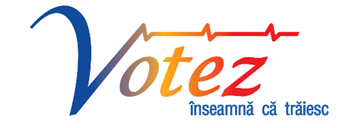 Кампания по информированию включала в себя изготовление в большом количестве аудио и видео продукции, печатных материалов, уличных рекламных щитов и электронных баннеров и стилизованных предметов.Следует отметить, что кампания по информированию избирателей по всеобщим местным выборам 2015 года стала возможной благодаря финансовой поддержке ПРООН в Молдове.1. Информационная листовка, описывающая требования, предъявляемые к избирателю для принятия участия в голосовании и процедуре голосования (подготовлена на румынском и русском языках).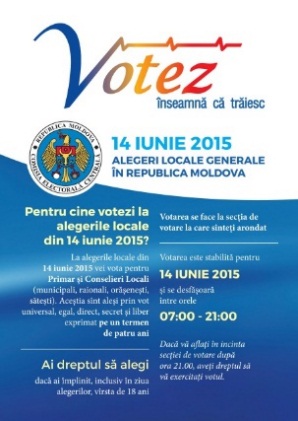 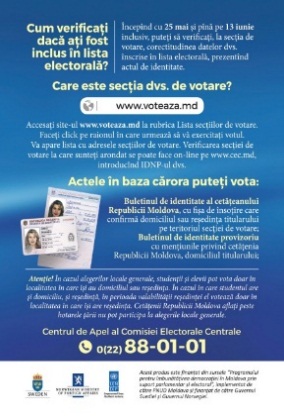 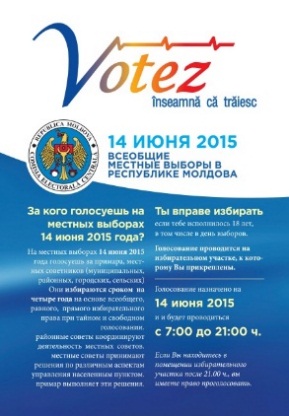 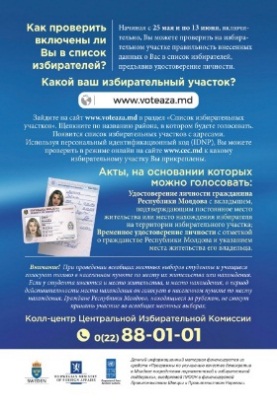 2. Информационный постер для избирателей (подготовлен на румынском и русском языках).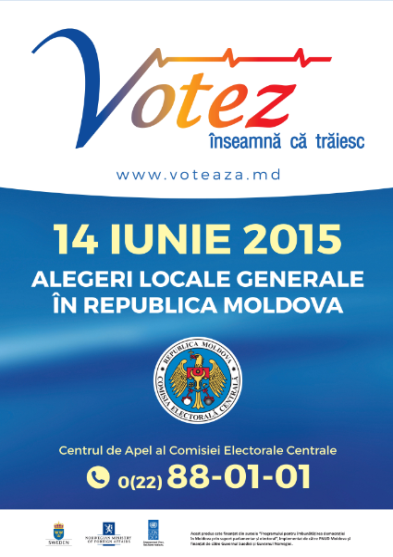 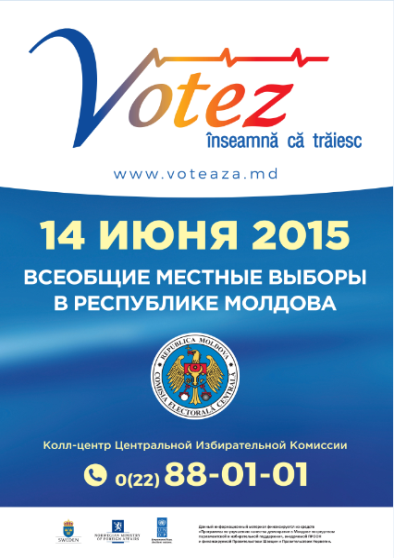 3. Информационный постер для избирателей, описывающий процедуру голосования на избирательном участке (подготовлен на румынском и русском языках).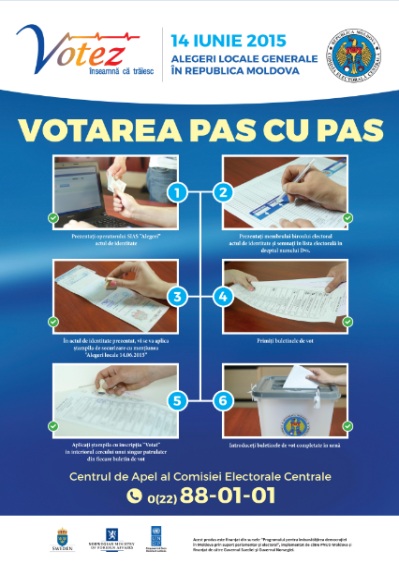 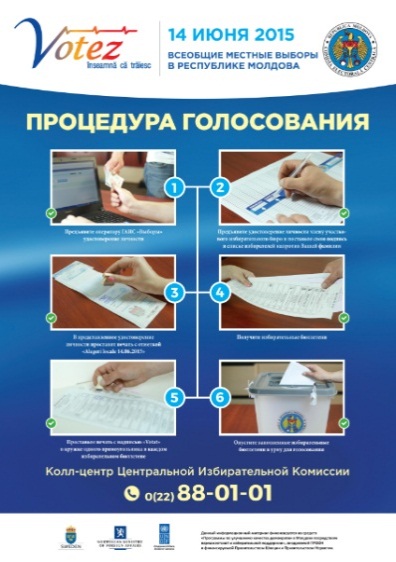 4. Постер для наблюдателей, описывающий их права и обязанности (подготовлен на румынском и английском языках).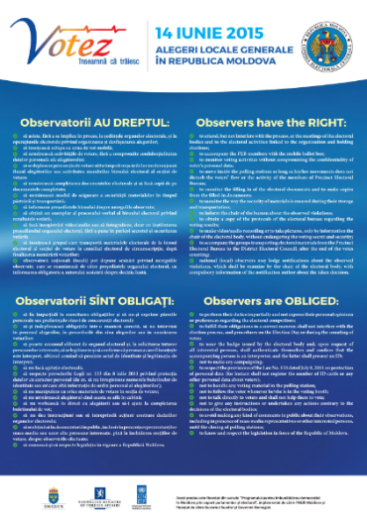 5. Пособие для избирателя на всеобщих местных выборах 14 июня 2015 года – материал, содержащий сведения, разъясняющие избирателю все, что касается всеобщих местных выборов (подготовлено на румынском и русском языках).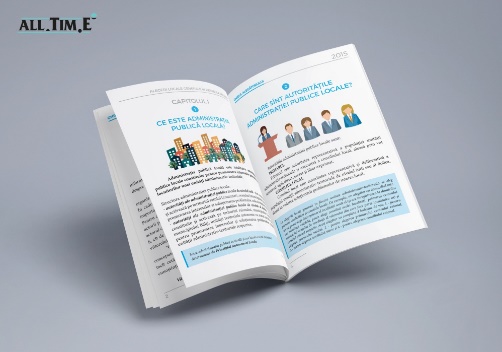 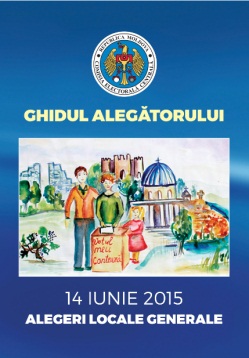 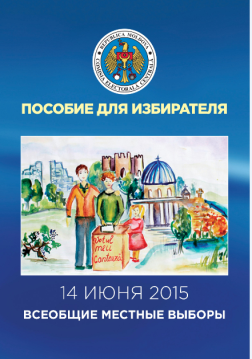 С электронной версией данного материала можно ознакомиться на сайте Комиссии:http://www.cec.md/files/files/ghidalg2015rom_762994.pdfhttp://www.cec.md/files/files/ghidalg2015rus_309574.pdf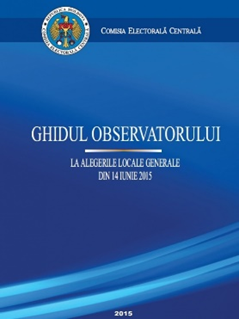 6. Пособие наблюдателя на всеобщих местных выборах 14 июня 2015 года – материал, описывающий предусмотренные действующим законодательством Республики Молдова права и обязанности наблюдателей, а также содержащий краткое описание правил по организации избирательного процесса.Данное пособие было подготовлено на румынском и английском языках.http://www.cec.md/files/files/ghidobservatorrom_5181454.pdfhttp://www.cec.md/files/files/ghidobservatoreng_8465715.pdf7. Рекламные предметы с логотипом кампании (кепки, футболки, сумки, брелки, ручки, блокноты, браслеты).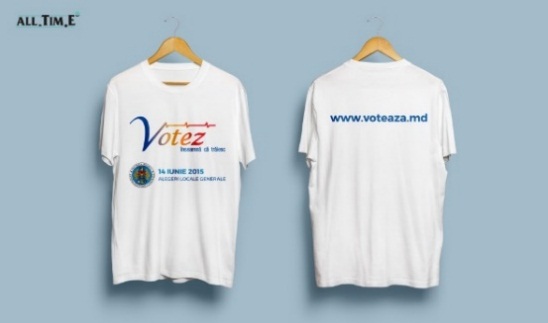 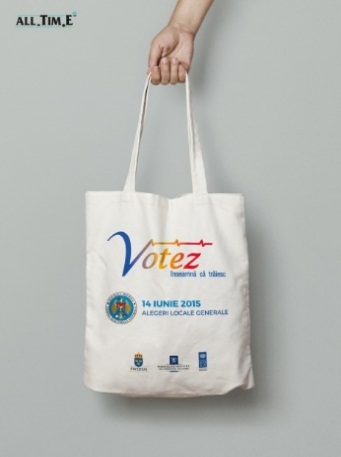 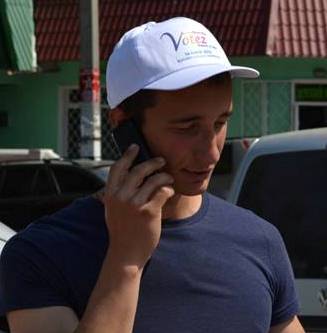 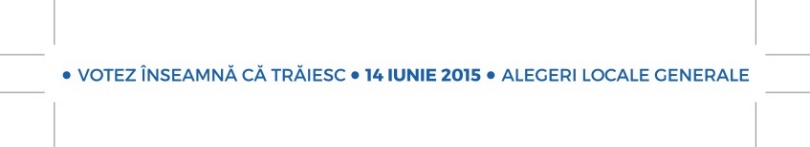 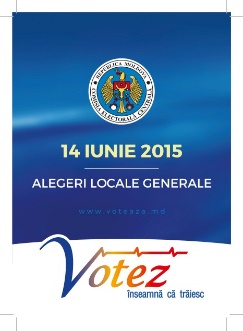 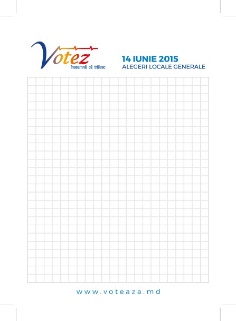 8. Уличные рекламные щиты были установлены вдоль национальной трассы, улиц районных центров, секторов мун. Кишинэу, мун. Бэлць и АТО Гагаузия. 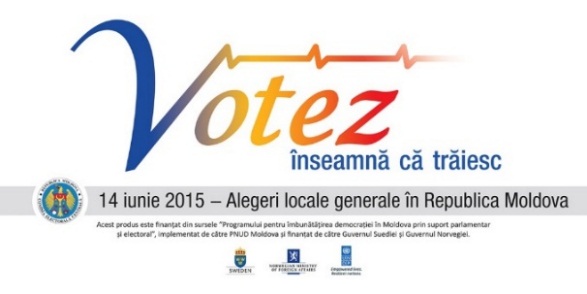 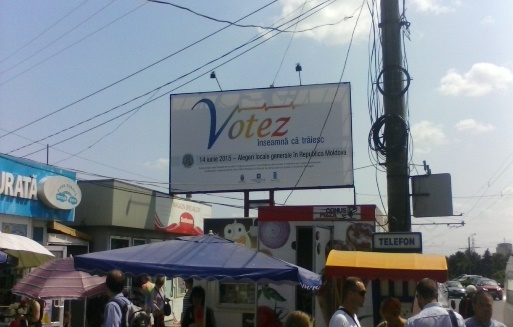 9. Электронные баннеры были размещены на веб-страницах большинства органов местного и центрального публичного управления.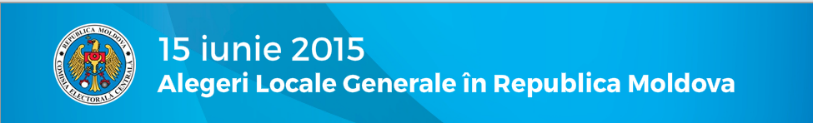 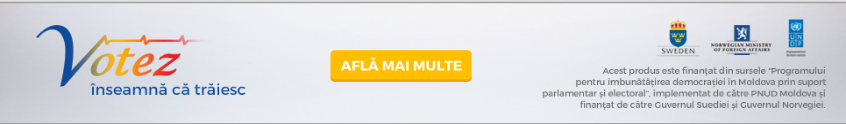 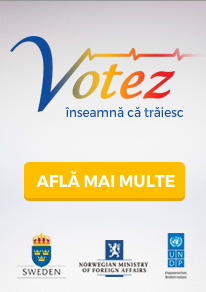 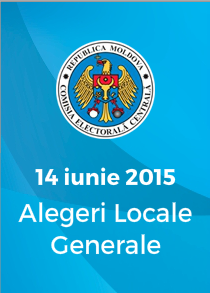 10. Видео/аудиоролики. Для первого тура выборов было подготовлено 11 видео/аудиороликов. Для второго тура выборов – 5 роликов. Все видеоролики были подготовлены на румынском языке с субтитрами на русском языке и сопровождены сурдопереводом.1. “Am ales să-mi realizez visul” («Я решил воплотить свою мечту») - https://youtu.be/4pDyF2x8eEY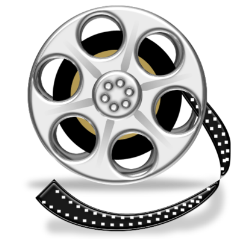 2. “Verifică-te în lista electorală” («Проверь себя в списке избирателей») - https://youtu.be/zqRKgCwC-1I 3. “Am ales să încerc” («Я решила попробовать») - https://youtu.be/PYNJ76kHMu4 4. “Votarea pas cu pas” («Голосование шаг за шагом») - https://youtu.be/895DuT5N1Ks 5.“Am ales să cîștig” («Я выбрал победу») - https://youtu.be/na5kOX5vueo 6.“Am ales să merg mai departe” («Я решил пойти дальше») - https://youtu.be/xI6RqcV-Vuc 7.“Am ales să muncesc” («Я продолжил работать, не смотря ни на что») - https://youtu.be/1Oo5eYrIDws 8.“Am ales să fiu hotărîtă” («Я решила быть непоколебимой») - https://youtu.be/a7F_x70OUz4  9.“Spot motivațional” («Мотивационный ролик») - https://youtu.be/yIBazgdafaU 10.“Votez, înseamnă că trăiesc” (Я голосую, а значит я живу) - https://youtu.be/HyIEo3R4i2U 11.“Votul nu se vinde” («Голос не продается») - https://youtu.be/2I75F5pPaYA 12. “Aș vrea” («Я бы хотел») - https://youtu.be/rN87RaqIyB8 13. “Participă la vot” («Участвуй в голосовании») - https://youtu.be/JFTx5DQ86LU 14. “Mergi la vot!” («Идите голосовать!») - https://youtu.be/HSihCeIwPsQ 15.“Participă la turul doi al alegerilor” («Участвуй во втором туре выборов») - https://youtu.be/5epALOwgWT4 16. “Viitorul depinde de votul tău” («Будущее зависит от твоего голоса») - https://youtu.be/kdI8Au4t0Q8 11. Промо-автобус. В течение двух недель мобильная группа из инструкторов ЦНОИС и служащих аппарата ЦИК выехала в районы страны для проведения кампании по информированию избирателей. Данная группа проводила конкурсы, в которых принимали участие избиратели, а также выдавала призы и рекламные материалы. Участие избирателей в кампании по информированию и просвещению в области выборов посредством мобильных группПримечание:Вышеприведенные в таблице данные являются приблизительными и основаны на количестве лиц, принявших участие в конкурсе, организованном в каждом городе, где останавливались мобильные группы, а также на количестве распределенных информационных материалов. Согласно информации, представленной организаторами, уровень участия женщин был выше, чем уровень участия мужчин, как и участие лиц в возрасте от 35-40 лет и выше.Мероприятия по гражданскому воспитанию в области выборовМеждународный день выборов в 10-ый разВ первый день четверга февраля каждый год в странах с демократической формой правления отмечается Международный день выборов. 5 февраля 2015 года отмечался в 10-ый раз Международный день выборов. Инициатива по созданию международного дня выборов принадлежит Всемирной конференции организаторов выборов, проведенной в период с 14 по 17 сентября 2005 года в Венгрии. Представители избирательных комиссий всего мира обозначили первый день четверга февраля в качестве Международного дня выборов, поскольку большинство международных соглашений в данной сфере было подписано в первые дни февраля.Центральная избирательная комиссия отметила этот Международный день выборов, организовав по данному случаю ряд мероприятий, направленных на углубление знаний молодежи об избирательной сфере и для информирования избирателей о важности выборов, при этом основными задачами в этот день предусмотрела следующее: укрепление уверенности в необратимости демократического процесса; подтверждение важности выборов как первого критерия демократии; повышение уровня явки на выборы; информирование лиц, голосующих впервые, в частности учащейся молодежи, о демократии посредством выборов.В этом году члены Комиссии и служащие аппарата ЦИК провели серию открытых лекций по просвещению в сфере выборов студентов первого курса из нескольких высших учебных заведений Республики Молдова. 2-6 февраля были проведены встречи со студентами различных специальностей из Академии экономических наук Молдовы, Института международных отношений Молдовы, Государственного университета Молдовы, Государственного педагогического университета им. Иона Крянгэ и Тираспольского государственного университета (в Кишиневе) на тему «Делай свой выбор осознанно». Открытые уроки были направлены на ознакомление студентов с правовыми и практическими аспектами, связанными с организацией и проведением избирательных процессов в стране.День молодого избирателяВ течение октября 2015 года Центральная избирательная комиссия совместно с Центром непрерывного образования в избирательной сфере отметила День молодого избирателя. Таким образом, представители Управления коммуникации, связи с общественностью и средствами массовой информации и инструкторы ЦНОИС отправились в теоретические лицеи «Андрей Страистэ» из Анений Ной, «Алеку Руссо» из Кожушны района Стрэшень, «Штефан-Водэ» из города Штефан-Водэ и «Михай Еминеску» из города Кэушень, где были проведены открытые уроки для около 200 учащихся XII-ых классов. В ходе данных уроков они были проинформированы о различных аспектах, связанных с осуществлением права избирать, в том числе о правовых положениях в этой области, конкретных условиях и процедурах организации выборов в Молдове, принципах, которым следует ЦИК в целях организации справедливых выборов. Проведением такой деятельности Центральная избирательная комиссия стремилась сформировать гражданскую позицию и повысить осведомленность о необходимости участия молодежи в избирательном процессе и довести до сведения об их правах и обязанностях.Клуб дискуссий о выборахДругим организованным ЦИК мероприятием является заседание Клуба дискуссий о выборах, проведенное 4 декабря совместно с Общественной организацией «Promo-LEX» на тему: «Усиление роли гражданского общества в избирательном процессе. Открытое обсуждение проекта Положения о финансировании деятельности политических партий». В данном мероприятии приняли участие представители политических партий, Центральной избирательной комиссии, Министерства финансов, Министерства юстиции, Счетной палаты, Общественной организации «Представительство в Молдове Национально-демократического института из США», гражданского общества и т.д. Обсуждаемые вопросы касались, в первую очередь, обсуждения проекта Положения о финансировании деятельности политических партий, вынесения по нему предложений по изменению, анализа новых регулирующих норм по финансированию политических партий, принятых Парламентом 9 апреля 2015 года в Законе № 36 о внесении изменений и дополнений в некоторые законодательные акты. Формат дебатов и метод работы позволили изучить по пунктам проект Положения, а участники мероприятия смогли высказать свои мнения и прийти с предложениями по изменению и совершенствованию документа.V. ПРИВЕДЕНИЕ МОДУЛЕЙ ГАИС «ВЫБОРЫ» В СООТВЕТСТВИЕ СО СТАНДАРТАМИ SMSI (СКИБ)5.1. Начало деятельности по приведению в соответствие модулей, предусмотренных Законом № 101-XVI от 15 мая 2008 года о Концепции Государственной автоматизированной информационной системы «Выборы»В целях выявления и решения проблем, возникающих в ходе парламентских выборов (ПВ) в 2014 году, в период с января по апрель 2015 года были разработаны технические условия для проведения стресс-теста Государственной автоматизированной информационной системы «Выборы» (ГАИСВ), определив этапы тестирования и сценарии проведения тестов. Таким образом, перед всеобщими местными выборами (ВМВ) 2015 года было проведено три тестирования ГАИСВ. Первые два этапа заключались в моделировании ситуации, произошедшей в день парламентских выборов в ноябре 2014 года, и в применении сценариев по тестированию системы, сконфигурированной на основе инфраструктуры более высокой производительности, чем использованной на ПВ в 2014 году, и в проведении анализа поведения системы и выявления существующих проблем.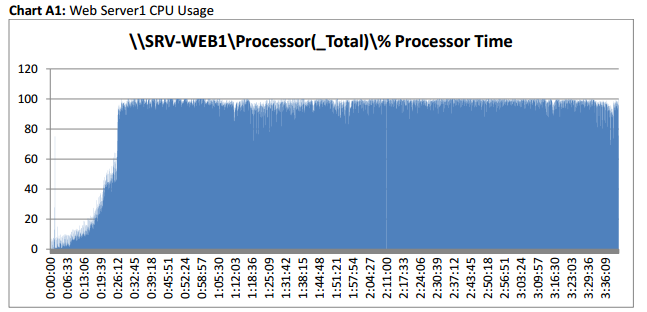 Рис. 1. Поведение серверов при первоначальной конфигурации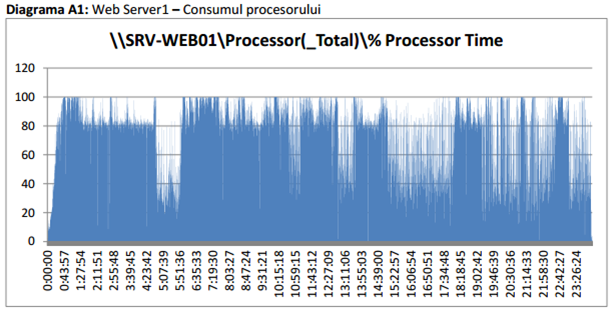 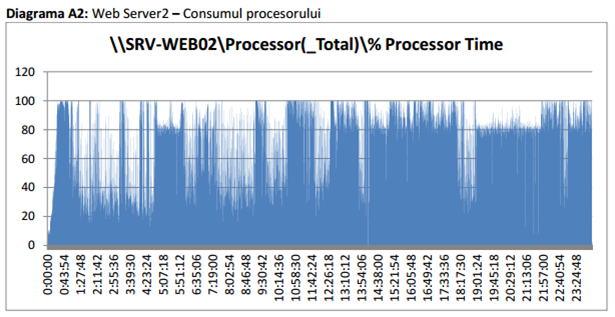 Рис. 2. Поведение серверов при инфраструктуре более высокой производительностиАвтоматический стресс-тест позволил выявить брешь в системе и определить решающие действия по улучшению и повышению производительности ГАИСВ, а также сформулировать ряд выводов и рекомендаций, представленных в отчете о выполнении, в частности, рекомендации по реинжинирингу ГАИСВ путем разъединения его модулей и их интеграцию с помощью архитектуры SOA, оптимизации модулей «Явка на голосование» и «Передача результатов», внедрения выделенного балансировщика для снижения номинальной нагрузки на сервера путем равного разделения запросов между ними.Одновременно с проведением стресс-тестов была начата процедура по оптимизации/разделении модулей «Явка на голосование» и «Передача результатов» и составлены технические задания по новому модулю ГАИСВ - «Явка на голосование», чтобы приложение предоставляет возможность проверить структуру IDNP, заносить протоколы по каждому типу «подвыборов» (местных примаров, генерального примара, местных советников, районных советников, муниципальных советников), автоматически проверять формулу по подтверждению протоколов о результатах подсчета голосов.В мае-июне 2015 года была проведена разверстка и стресс-тестирование новых модулей «Явка на выборах» А и В – 2 взаимозаменяемых информационных систем, основанных на различных информационных технологиях, при этом одно решение заключалось в использовании ресурсов серверов WEB, а другое решение было направлено на использование ресурсов серверов BD.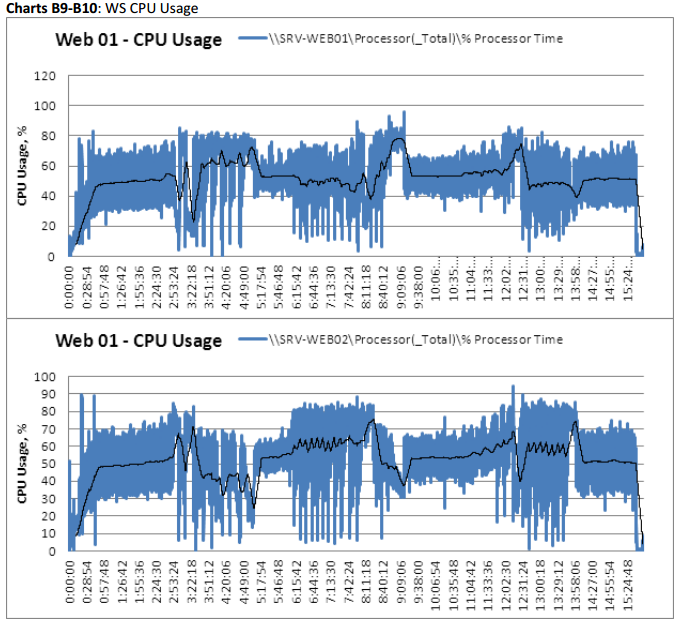 Рис. 3. Поведение серверов при новоустановленных приложенияхНоворазработанные приложения дали ожидаемый результат, ведь, если старая версия приложения при нагрузке 35 запросов в секунду загружала процессоры серверов до 100% (Рис.1, 2), то новоустановленные приложения при 500 запросов в секунду предоставляли возможность серверам работать в пределах допустимой нагрузки на процессоры – 80%.Помимо этого, для ВМВ 2015 года был приведен в соответствие блок функций «Подготовка», функционал ГАИСВ был адаптирован так, чтобы можно было правильно изложить несколько типов выборов (местных примаров, генерального примара, местных советников, районных советников, муниципальных советников), а также, чтобы можно было собирать данные о конкурентах на выборах, для чего в модуле «Конкуренты» была предусмотрена возможность поиска по IDNP конкурента на выборах и автоматического добавления данных.Модуль «Избирательный бюллетень» был приведен в соответствие с новыми структурами данных, вводимых в приложение «Конкуренты», чтобы избирательные бюллетени могли автоматически генерироваться из ГАИСВ и передаваться в электронном виде в типографию.В период с июля по август 2015 года была разработана спецификация для приведения в соответствие и разверстки Государственного регистра избирателей, а в декабре был заключен договор с компанией, которая будет разрабатывать систему для того, чтобы в новой версии ГРИ был улучшен механизм разрешения конфликтов, разработана веб-служба взаимодействия ГРИ с другими информационными системами, создан профиль избирателя, что существенно повысит эргономичность пользовательского интерфейса, а также другие оказавшимися необходимыми функции.В ноябре 2015 года были установлены технические задания, направленные на разработку модуля ГАИСВ «Администратор» – система, которая будет включать блок функций «Подготовка», а также обеспечит механизм по управлению функционирования всей ГАИСВ, поэтому предложенный модуль будет осуществлять централизованный механизм управления данными авторизованных лиц соответствующей территориальной инфраструктуры ЦИК, осуществлять централизованный механизм управления пользователями, авторизованными для использования ресурсов информационных подсистем ГАИСВ, внедрить интероперабельную основу, которая обеспечит унификацию процедур по аутентификации, авторизации, регистрации и уведомлению всех информационных подсистем ГАИСВ.5.2. Приведение модулей ГАИС «Выборы» в соответствие со стандартами SMSI (СКИБ)В соответствии со стандартами СКИБ был пересмотрен План по анализу рисков информационной безопасности в ЦИК, были пересмотрены планы по управлению рисками безопасности для приложений «Ротация», «Избирательный бюллетень», приложения «Приемная-онлайн», «Предварительная регистрация», «Электронная библиотека», веб-серверов ЦИК.В целях обеспечения безопасности информационных ресурсов ЦИК был разработан План непрерывности деятельности ЦИК и по восстановлению информационной системы в целях обеспечения мгновенной и правильной реакции ответственных лиц ЦИК в случае аварии, а также для 17 ИТ-ресурсов ЦИК (прикладные системы и пользовательские услуги, службы базы данных, операционная среда, аппаратная платформа, сети, помещения) было выявлено 53 угрозы/мер по предотвращению и подготовке в случае инцидента, при этом для каждого из них были установлены последствия и определены процедуры по обеспечению непрерывности и восстановлению.В течение 2015 года было также проведено тестирование плана непрерывности деятельности ЦИК и по восстановлению информационной системы (ПНДВИС) в ходе рабочего совещания и при реальном моделировании ситуации в соответствии с Планом по тестированию разработанного ПНДВИС.5.3. Представление предложений по разработке типового закона по использованию информационных систем в избирательном процессеПредложения по приведению в соответствие нормативно-правовой базы по использованию информационных систем в избирательном процессе будут включены в законопроект, который будет разработан упомянутой в пункте 1.1. настоящего отчета межведомственной рабочей группой по внесению поправок в Кодекс о выборах и, по необходимости, в связанные с ним законодательные акты.VI. УЛУЧШЕНИЕ СИСТЕМЫ МЕНЕДЖМЕНТА КАЧЕСТВА И ИНФОРМАЦИОННОЙ БЕЗОПАСНОСТИ6.1. Обеспечение непрерывности и соответствия осуществляемых в ЦИК процессов Системе менеджмента качества и информационной безопасности и анализ их развитияПолучение международной сертификации ЦИК в 2014 году по стандартам ISO 27001 и ISO 9001 представляет собой оценку качества государственных услуг, предоставляемых учреждением, и возложение на все структурные подразделения ЦИК высокой ответственности. Посредством реализации и надлежащего функционирования Интегрированной системы менеджмента качества и информационной безопасности ЦИК обязывается соблюдать действующие законодательные и нормативные акты, касающиеся избирательного процесса, поддерживать постоянный диалог со служащими избирательной сферы и заинтересованными сторонами для мониторинга и повышения уровня их удовлетворенности, обеспечивать высокий уровень качества всей осуществленной деятельности (результативность процессов, профессионализм персонала, качество услуг, выявление и устранение несоответствий, надлежащее управление инцидентами безопасности и т.д.), постоянно ее расширяя и совершенствуя.В течение 2015 года в целях обеспечения непрерывности и соответствия процессов, осуществляемых в ЦИК, и оценки способности ИСМКИБ обеспечить соответствие с правовыми, нормативными требованиями и условиями договора, все лица, ответственные за процессы внутри ЦИК, подготовили необходимую документацию и были определены области системы управления, которые следует улучшить для того, чтобы повысить общую производительность и проверить эффективность выполнения корректирующих действий, вследствие выявления несоответствий.Вся документация Интегрированной системы менеджмента качеством и информационной безопасности, разработанная ЦИК в течение 2015 года, была направлена на создание и внедрение всех необходимых механизмов для непрерывного совершенствования деятельности и укрепления институционального потенциала ЦИК, а также для сохранения надлежащей организационной структуры, способной обеспечить реализацию политик и достижение задач в области качества и информационной безопасности.6.2. Выполнение в ЦИК требований нового стандарта ISO 27001:2013Обеспечение информационной безопасности в Центральной избирательной комиссии является непрерывным процессом, заключающимся в обосновании и реализации наиболее рациональных форм, методов, способов и путей создания, совершенствования и развития информационных систем, непрерывном управлении, контроле, выявлении узких и слабых мест и потенциально возможных угроз.Система менеджмента информационной безопасностью ЦИК включает в себя комплексное использование всех средств защиты во всех структурных элементах системы и компонентах ИТ-инфраструктуры и на всех этапах цикла деятельности ЦИК. Таким образом, для достижения оптимального уровня менеджмента информационной безопасностью в Центральной избирательной комиссии, а также в контексте осуществления перехода Интегрированной системы менеджмента качества и информационной безопасностью к новой версии ISO 27001:2013 все ответственные за процессы ISO лица в первой половине 2015 года пересмотрели и обновили все внутренние процедуры и инструкции, касающиеся функционирования ИСМКИБ в целях обеспечения их соответствия новым требованиям международного стандарта ISO 27001 версии 2013 года.Политика информационной безопасности в ЦИК является документом, который направлен на установление организационной, правовой, дисциплинарной базы на высоком уровне для менеджмента информационной безопасности ЦИК и пересматривается с запланированной периодичностью (раз в год) или сразу же после внедрения основных изменений в ЦИК. Задачи в целях реализации информационной безопасности, предусмотренные в Декларации о политике информационной безопасности, были пересмотрены и дополнены ПЦИК № 3231 от 24 марта 2015 года, исходя из директив менеджмента, принципов и обязанностей, необходимые для достижения поставленных задач.В связи с этим ЦИК изменила и утвердила вторую версию Политики информационной безопасности со следующими задачами:a) обеспечение безопасности (конфиденциальности, целостности и доступности) информации ЦИК;b) защита персональных данных, которые хранятся и обрабатываются посредством информационных систем и в ЦИК;c) обеспечение добросовестной обработки личных данных и исключительно в предусмотренных законом целях; d) обеспечение безопасности ИТ-услуг, предоставляемых комиссией своим клиентам, мониторинг и постоянное повышение их безопасности для пользователей этих услуг; e) обеспечение доступности ИТ-услуг и возможности их своевременного восстановления в случае чрезвычайной ситуации;f) обеспечение публикации достоверных и обновляемых данных на официальном сайте ЦИК.Для достижения поставленных задач председатель ЦИК последовательно поддерживает, обеспечивает управленческую поддержку и выделяет необходимые ресурсы для осуществления следующих действий:a) содержание, пересмотр, адаптация и постоянное совершенствование системы менеджмента информационной безопасности в ЦИК в соответствии с международным стандартом в области информационной безопасности ISO/IEC 27001;b) установление, анализ, оценка, обработка и постоянный мониторинг рисков информационной безопасности всех информационных ресурсов ЦИК; c) реализация соответствующих решений по безопасности в целях устранения выявленных рисков безопасности; d) безопасная организация деятельности ЦИК, внутренних процессов и взаимодействия с клиентами в целях защиты информации и обеспечения безопасности ИТ-услуг;e) подготовка планов реагирования на случаи нарушения информационной безопасности для обеспечения эффективного и скоординированного реагирования;f) разработка и выполнение плана обеспечения непрерывности деятельности и плана восстановления информационных систем ЦИК;g) формирование и поддержание необходимых навыков и квалификации персонала в области обеспечения информационной безопасности.Политика информационной безопасности, утвержденная ЦИК в начале 2015 года, определила цели и управленческие директивы для Системы менеджмента непрерывности работы ЦИК, внедренной, поддерживаемой и управляемой в соответствии со стандартом ISO 27001:2013, а также со стандартами по обеспечению непрерывности работы: BS 25999-2:2007 Спецификация для управления непрерывностью бизнеса и Практическое руководство учреждения по обеспечению непрерывности бизнеса.6.3. Проведение сессий внутреннего и внешнего аудита (по ресертификации)Согласно стандартам ISO 27001:2013 и ISO 9001:2008 в организации следует периодически проводить внутренний и внешний аудит. К тому же, аудит по надзору проводится ежегодно для проверки того, как в течение срока действия сертификата ЦИК поддерживает сертифицированную систему менеджмента в соответствии с референциалом.Так, в апреле 2015 года в ЦИК был проведен внутренний аудит по оценке соответствия Интегрированной системы менеджмента качества и информационной безопасности заявленной области сертификации (реализация избирательной политики, организация и проведение выборов). Внутренний аудит включал 11 миссий внутреннего аудита в подразделениях ЦИК, затем в начале июня орган по сертификации провел аудит по надзору.Цель миссий внутреннего и внешнего аудита заключалась в проверке порядка выявления и контроля процессов в ЦИК, в обеспечении соответствия документов и записей ИСМКИБ требованиям стандартов ISO 9001:2008 и ISO 27001:2013, в проверке установления и выполнения политики в области качества и информационной безопасности и выполнения в ЦИК применяемых норм. Аудит проводился группой квалифицированных аудиторов.В ходе аудиторских миссий высшее руководство ЦИК продемонстрировало активное участие в непрерывном совершенствовании внедренной в ЦИК в 2013 году Интегрированной системы менеджмента качества и информационной безопасности и в периодической оценке эффективности ИСМКИБ в реализации задач организации.После проведения аудита по надзору не было выявлено ни одного несоответствия и орган по сертификации отметил, что ЦИК продемонстрировал в ходе аудита не только то, что поддерживает в функциональном состоянии ИСМКИБ, но и то, что постоянно ее совершенствует путем учета возможностей и безотлагательной обработки и со всей ответственностью выявленных рисков. В связи с этим, был осуществлен переход стандарта ISO 27001 к версии 2013 года и сохранены сертификаты ЦИК, полученные в 2013 году по стандартам ISO 9001:2008 и ISO 27001:2013.Группа внешнего аудита выявила порядок, по которому руководству ЦИК удалось управлять инцидентом безопасности, произошедшим в день выборов Парламента 30 ноября 2014 года, связанного с отсутствием доступности серверов приложения. Управление и регистрация данного инцидента показали, что ИСМКИБ функционирует и подтверждает тот факт, что организация может поддерживать и самостоятельно улучшать процессы информационной безопасности. Следует отметить то, что выявленные несоответствия в ходе внутреннего аудита были записаны соответствующим образом и по ним были предусмотрены необходимые корректирующие меры. Документирование результатов и сделанных выводов в ходе аудиторских миссий, а также прослеживаемость анализа руководства и выпуск второго издания Стратегического плана ЦИК демонстрирует рассмотрение Комиссией возможности и обязательства руководства предоставлять услуги высокого качества, в том числе с точки зрения безопасности. В связи с этим, орган по сертификации сформулировал несколько возможностей для усовершенствования применяемой в ЦИК Интегрированной системы менеджмента качества и информационной безопасности.В ходе аудиторских миссий и в результате проведенного в полной мере анализа процессов, документации и записей, аудиторская группа установила, что применяемая в ЦИК ИСМКИБ соответствует деятельности, результатам работы и процессам ЦИК, эффективно работает, применяется должным образом, при соблюдении правовых требований, под действие которых подпадает ее деятельность, и что способна постоянно улучшаться.VII. УКРЕПЛЕНИЕ ИНСТИТУЦИОНАЛЬНОГО ПОТЕНЦИАЛА7.1. Обеспечение Аппарата ЦИК профессиональным и мотивированным персоналом на всех вакантных государственных должностях путем эффективной и правильной реализации процедуры замещения вакантных государственных должностейЗа отчетный период в ЦИК были выполнены следующие основные функции менеджмента человеческих ресурсов: планирование, поиск кандидатов, подбор и отбор персонала, резерв и развитие персонала. В этих целях были использованы все установленные законодательством инструменты.В 2015 году было организовано несколько конкурсов по замещению следующих вакантных или временно вакантных государственных должностей в аппарате ЦИК и должности по осуществлению технического обслуживания, обеспечивающую деятельность ЦИК:- руководитель Управления информационных технологий и по управлению списками избирателей; - руководитель Юридического управления;- главный консультант Управления менеджмента выборов (временно вакантная);- консультант Юридического управления;- консультант Управления информационных технологий и по управлению списками избирателей (2 единицы);- главный специалист Финансово-экономического управления; - старший делопроизводитель Управления по анализу и документированию.По итогам этих конкурсов были замещены 7 должностей из 8 выставленных на конкурс должностей лицами, для которых, в зависимости от должности, был установлен испытательный срок.В 2015 году было проведено продвижение лица из должности консультанта на должность старшего консультанта.К концу 2015 года в аппарате ЦИК незамещенными остались 2 вакантные должности:- руководитель аппарата ЦИК;- главный специалист Финансово-экономического управления. В течение 2015 года в веденный Государственной канцелярией Республики Молдова Регистр государственных должностей и государственных служащих были внесены данные всех работников ЦИК (начиная с 2012 года). Введение этих данных позволяет получить точную информацию о государственных должностях и государственных служащих. Данные обновляются каждый раз при их изменении.7.2. Непрерывное профессиональное развитие персонала ЦИК по результатам оценок, проводимых один раз в полугодие и ежегодно. Укрепление внутренней подготовки в целях обеспечения единообразного применения и развития избирательных процедур должностными лицами аппарата ЦИК, в частности, при проведении всеобщих местных выборовВ начале 2015 года была проведена оценка индивидуальных достижений государственных служащих в соответствии с действующим законодательством и без каких-либо отклонений. В общей сложности  были оценены 29 государственных служащих из аппарата ЦИК, 8 из которых занимают руководящие должности, а 21 – исполнительные государственные должности. Со всеми оценками, выставленными оценщиками, были согласны контрассигнующие. 18 государственных служащих получили оценку «очень хорошо», 11 государственных служащих – «хорошо». Для всех служащих были установлены годовые индивидуальные задачи.В июле 2015 года была проведена оценка коллективных достижений подразделений аппарата ЦИК за первое полугодие текущего года. Все 8 подразделений (Управление менеджмента выборов, Управление информационных технологий и по управлению списками избирателей, Управление коммуникаций, связей с общественностью и средствами массовой информации, Юридическое управление, Управление по анализу и документированию, Финансово-экономическое управление, Служба внутреннего аудита, Служба по персоналу) получили на основе самооценивания оценку «очень хорошо» и 27 июля 2015 года Комиссия по оценке коллективных достижений утвердила все оценки, приведенные в отчетах, представленных руководителями подразделений.В течение 2015 года работники ЦИК прошли курсы по обучению, организованные ЦИК, партнерами по развитию и Академией публичного управления при Президенте Республики Молдова (АПУ). 26 февраля 2015 года был утвержден План по непрерывному профессиональному развитию персонала ЦИК на 2015 год, который в течение данного года был изменен несколько раз при добавлении новых учебных модулей.В течение 2015 года были проведены следующие курсы по обучению:Внутреннее обучение: - Использование приложения «Ротация»;- Функционирование ИСМКИБ;- Инструкция об охране здоровья и безопасности труда в ЦИК;- Использование модуля «Конкуренты».Внешнее обучение: - Процесс стратегического планирования;- Практика применения избирательного законодательства в период всеобщих местных выборов;- Аудитор Системы менеджмента качества по ISO 9001:2008;- Управление сетевым оборудованием MikroTik, сертификат MTCNA;- Подготовка инструкторов по вопросам проведения выборов;- Развитие управленческих навыков;- Аудит эффективности;- Разработка и оценка публичных политик;- Развитие навыков по исполнению служебных обязанностей;- Зарубежные избирательные органы;- BRIDGE «Подготовка по вопросам проведения выборов»;- Менеджмент документов;- Научный симпозиум/ Всемирный день качества;- BRIDGE «Гражданское воспитание и информирование избирателей».7.3. Пересмотр штатного расписания и увеличение штатов в связи с установлением новых обязанностей по осуществлению контроля финансирования политических партий и избирательной кампанииВо втором полугодии 2015 года началась процедура пересмотра штатного расписания ЦИК в целях его увеличения. Руководители подразделений аппарата ЦИК представили в этом отношении пояснительные записки.Таким образом, постановлением № 4344 от 8 декабря 2015 года Комиссия изменила пункт 2 постановления № 1029 от 9 декабря 2011 года «Об утверждении организационной структуры и численного состава Центральной избирательной комиссии», установив численный состав в количестве 56 единиц, из которых 3 являются ответственными государственными должностями (председатель ЦИК, заместитель председателя ЦИК и секретарь ЦИК), 44 являются государственными должностями в аппарате ЦИК, 1 является должностью технического обслуживания и обеспечения функционирования Центральной избирательной комиссии, 4 являются специальными должностями и 4 являются вспомогательными должностями. Кадровая служба аппарата ЦИК наряду с остальными подразделениями обеспечило добавление нового штатного расписания на основании новоутвержденного численного состава и отправили его в Государственную канцелярию для дачи заключения.Также постановление ЦИК об утверждении нового численного состава ЦИК было отправлено в Министерство финансов для регистрации нового численного состава Комиссии.7.4. Разработка и представление предложений по изменению уровня оплаты труда должностных лиц аппарата ЦИК и Центра непрерывного образования в избирательной сфереНа основании пояснительной записки к концепции о справедливой оплате труда, в которой ЦИК сформулировала свое видение данной проблемы, в начале 2015 года был подготовлен проект закона о внесении изменений и дополнений в некоторые законодательные акты. Законопроект направлен на согласование ступеней и уровней оплаты труда государственных служащих аппарата Центральной избирательной комиссии со ступенями и уровнями оплаты труда служащих других органов центрального публичного управления, что бы способствовало созданию справедливой системы оплаты труда и распределению ресурсов для оплаты труда в соответствии с важностью занимаемой должности. Соответствующий проект должен быть представлен в Министерство юстиции наряду с другими предложениями по внесению поправок в Кодекс о выборах и в смежные с ним законодательные акты, которые будут представлены созданной Комиссией межведомственной рабочей группе по внесению поправок в Кодекс о выборах.VIII. МЕЖДУНАРОДНЫЕ ОТНОШЕНИЯ. СОГЛАШЕНИЯ О СОТРУДНИЧЕСТВЕВ плане международных отношений Центральная избирательная комиссия провела ряд мероприятий по установлению, сохранению и развитию отношений сотрудничества с внешними партнерами: международными организациями (Ассоциация организаторов выборов стран Европы (АОВСЕ), ОБСЕ/БДИПЧ, Совет Европы (СЕ), Всемирная ассоциация организаторов выборов (A-WEB), Содружество Независимых Государств (СНГ), Сеть франкоязычных избирательных полномочий (RECEF)), представителями избирательных органов других стран, партнерами по развитию и дипломатическими миссиями РМ (ПРООН, МФИС, Делегация ЕС в Молдове, Совет Европы, ОБСЕ и т.д.). В зависимости от учреждения и деятельности, подлежащей проведению, сотрудничество осуществлялось непосредственно или через Министерство иностранных дел и европейской интеграции (МИДЕИ), центрального специализированного органа, продвигающего государственную политику в области международных отношений, или через Министерство юстиции, координатора на национальном уровне реализации планов сотрудничества Республики Молдова с некоторыми международными организациями.Приоритетные направления внешнего сотрудничества были установлены, в первую очередь, в контексте подготовки и проведения всеобщих местных выборов 14 июня 2015 года и председательства ЦИК в Ассоциации организаторов выборов стран Европы: сотрудничество с международными партнерами и другими странами в целях совершенствования практики и избирательного законодательства, а также в целях обеспечения прозрачности деятельности Центральной избирательной комиссии и продвижения ее имиджа за пределами страны.Для достижения этих целей, были предприняты следующие действия:-	участие представителей ЦИК в международных, региональных мероприятиях, в наблюдении за выборами и в обмене опытом с избирательными органами других государств; организация международных конференций;участие представителей ЦИК на встречах публичных органов управления Республики Молдова с международными партнерскими организациями и зарубежными организациями; сотрудничество с миссиями по наблюдению и предоставление необходимой поддержки для наблюдения за ходом проведения 14 июня 2015 года всеобщих местных выборов; организация встреч руководства ЦИК с партнерами по развитию;  предоставление внешним партнерам информации и материалов об избирательном процессе Республики Молдова и о деятельности ЦИК.8.1. Региональное и международное сотрудничество в избирательной сфереАссоциация организаторов выборов стран ЕвропыЦентральная избирательная комиссия Молдовы приняла на себя председательство в Ассоциации организаторов выборов стран Европы после голосования стран-членов на заседании Генеральной Ассамблеи АОВСЕ, проведенном в сентябре 2014 года в Букурешть, Румыния. Центральная избирательная комиссия Республики Молдова является полноправным членом АОВСЕ с 1998 года, а с сентября 2013 года входит в состав Исполнительного комитета этой организации. Таким образом, в течение 2015 года ЦИК организовала в Кишинэу два зседания Исполнительного комитета и заседание Генеральной Ассамблеи Ассоциации, а также 24-ую Ежегодную конференцию АОВСЕ. На конференцию для обсуждения были вынесены две темы: практическая – «Непрерывное обучение в избирательной сфере» и теоретическая – «Равенство выборов, равенство голосов». По окончанию мероприятия была принята декларация по обсуждаемым темам, а именно относительно необходимости непрерывного обучения избирательных субъектов и обеспечения равного избирательного права для избирателей. В конференции приняли участие международные служащие избирательной сферы и эксперты в вопросах проведения выборов из более чем 40 стран, главы дипломатических миссий, аккредитованных в Кишиневе, представители национальных и международных организаций, действующих в сфере выборов, депутаты, министры, эксперты из неправительственных организаций, представители органов центрального и местного публичного управления. Наряду с этим, параллельно с участием в вышеописанных мероприятиях, 7 национальных и международных профильных организаций также приняли участие в международной тематической выставке «Технологии и оборудования, используемые при осуществлении избирательного процесса».В ходе Генеральной Ассамблеи АОВСЕ члены Ассоциации обсудили реализацию Стратегического плана Ассоциации, возможность развития и расширения Ассоциации, сотрудничество с Организацией арабских органов управления выборами и организацию юбилейной встречи Ассоциации. Также в ходе данного мероприятия 9 сентября 2015 года АОВСЕ и Организация арабских органов управления выборами подписали соглашение о сотрудничестве в области выборов, в котором стороны обязались поддерживать друг друга в их деятельности по строительству и реализации современных избирательных систем в странах-членах, а также создать единую платформу в целях обмена информацией и передовым опытом по совершенствованию законодательства в области проведения выборов. В конце мероприятия, председательство Ассоциации было передано Албании.Протокол участников первой встречи представителей избирательных учреждений, проведенной в период с 9 по 11 февраля 2011 года в Сигнахи, Грузия, представляет собой документ, который лежит в основе регионального сотрудничества стран региона Восточной Европы и Центральной Азии. Для поддержания такого сотрудничества представитель ЦИК принял участие в 5-ой ежегодной встрече представителей избирательных органов на тему «Обеспечение инклюзивного участия в выборах» . В конференции приняли участие также представители избирательных органов из 18 стран и делегаты некоторых профильных международных организаций. Целью встречи явился обмен опытом между избирательными органами, ознакомление с проблемами и трудностями, с которыми они сталкиваются при обеспечении инклюзивного участия в выборах, со стратегиями и подходами при сотрудничестве с другими субъектами, вовлеченными в избирательный процесс. Участники обсудили такие темы, как: что представляет собой доступ к избирательному процессу, порядок голосования избирателей, находящихся за рубежом, лиц с ограниченными возможностями, доступ к просвещению избирателей, подготовка служащих избирательной сферы по их ознакомлению с проблемами, с которыми сталкиваются лица с ограниченными возможностями и т.д. Представители рассказали об успехах в этом направлении, предоставив рекомендации для наиболее лучшего управления руководством в отношении порядка голосования уязвимых групп для того, чтобы свести к минимуму возможный провал.К тому же организаторам удалось сохранить взаимодействие, интерес и актуальность обсуждаемых вопросов путем привлечения специализированных учреждений, предоставляющих технические услуги в информационной сфере по продвижению электронного голосования. Они сообщили о накопленном опыте в ходе внедрения методов электронного голосования, представили оптические сканеры, специальные машины для электронного голосования и другие инновационные технологии, которые обеспечивают тайну волеизъявления.Пятое ежегодное совещание организаторов выборов закончилось подписанием меморандума о намерениях по созданию Международной ассоциации организаций по обучению в сфере выборов, специализированной в вопросах образования и профессиональной подготовки организаторов выборов. Цель этой международной организации по тренингу в области выборов заключается в профессионализации организаторов выборов, которое является существенным условием для обеспечения эффективности и справедливости при проведении выборов. Ассоциация также нацелена на выявление последних тенденций, проблем и изменений в области подготовки и обучения по вопросам проведения выборов, а также на анализ каждого из ее членов для повышения уровня подготовки и укрепления потенциала в области проведения выборов.Всемирная ассоциация избирательных органов (A-WEB)19 августа 2015 года состоялось второе заседание Генеральной Ассамблеи Всемирной ассоциации избирательных органов (A-WEB). В проведенном в Доминиканской Республике мероприятиии приняли участие около 200 представителей 67 избирательных органов. В ходе Ассамблеи учредитель ассоциации, г-н Ли Ин-Бок, передал председательство г-ну Росарио Маркесу, председателю Центральной избирательной комиссии Доминиканской Республики, а г-жа Ана Мария Пэтру, председатель Постоянного избирательного органа Румынии, стала новым вицепредседателем A-WEB. Кроме того, в состав Исполнительного органа были избраны новые члены, в том числе д-р Юрие Чокан, председатель ЦИК РМ. Также были утверждены поправки к Уставу Ассоциации, был рассмотрен отчет о деятельности и направления деятельности на последующий период.После заседания Генеральной Ассамблеи была проведена международная конференция на тему «Роль и трудности, с которыми сталкиваются избирательные органы при обеспечении целостности выборов» и выставка ИКТ-средств, используемых в избирательном процессе. Помимо организаций-членов, в мероприятии приняли участие представители международных организаций и других учреждений, действующих в сфере выборов, и выдающиеся эксперты по выборам. Мероприятие представляло собой открытый форум для совместной работы, позволяющий участникам обменяться опытом, расширить свои знания о передовой практике. На конференции обсуждались следующие темы: институциональные механизмы, необходимые для обеспечения целостности выборов (например, создание и структура избирательных органов, важность их финансовой и бюджетной автономии, судебный контроль за избирательным процессом); политическое финансирование и политические партии, последствия и результаты государственного и частного финансирования, институциональных механизмов в целях обеспечения прозрачности и ответственности партий; наличие и роль инструментов по коммуникации с общественностью в избирательном процессе; научно-техническая революция и использование новых технологий при обеспечении правильности избирательных процессов, своевременность передачи/опубликования итогов выборов и способность справляться со сложными и многосторонними проблемами.Участники Всемирной конференции пришли к единому мнению о том, что справедливые выборы обеспечиваются не только избирательными органами, но и гражданами, правительством и другими заинтересованными сторонами. Проведение честных выборов обеспечивает стабильность в обществе и гарантирует соблюдение избирательных прав граждан.В настоящее время в состав A-WEB входят 102 члена, среди которых и ЦИК Молдовы, ставшей членом ассоциации в 2013 году, в момент учреждения данной ассоциации.Сотрудничество ЦИК с Советом ЕвропыСовет Европы является стратегическим партнером ЦИК со значительным вкладом в совершенствование избирательного законодательства и практики в нашей стране. Таким образом, в течение 2015 года, представители ЦИК приняли участие в четырех международных мероприятиях, проводимых этой организацией:12-ая Конференция избирательных органов на тему «Обеспечение нейтральности, беспристрастности и прозрачности выборов: роль избирательных органов», Брюссель, Бельгия – основные вопросы конференции касались нормативно-правовой базы по организации и проведению свободных и справедливых выборов, роли избирательных органов в обеспечении нейтралитета и беспристрастности на выборах, обмена опытом и передовой практикой в области обеспечения прозрачности избирательного процесса. В мероприятии приняли участие более 160 участников из 60 стран, а также представители международных организаций. Парламентская конференция на тему «Осуществление права на свободные выборы: проблемы применения избирательного законодательства и стандарты Совета Европы», Париж, Франция – на встрече приняли участие представители национальных парламентов, избирательных органов и НПО из 6 стран-участников Восточного партнерства в целях изучения стандартов Совета Европы по проведению демократических выборов и применению механизмов контроля в этой области, возможности для совершенствования правовой базы и передового опыта в области выборов. Созыв временного комитета экспертов по правовым и операционным стандартам электронного голосования, Страсбург, Франция – Совет Европы по-прежнему является единственной организацией, установившей межправительственные стандарты в области электронного голосования. Рекомендация Rec (2004) 11 о правовых, рабочих и технических стандартах электронного голосования остается единственным источником информации в этой области и используется в национальной судебной практике как государств-членов, так и третьих стран, и другими соответствующими международными субъектами. Временный комитет был создан в качестве форума, на котором высокопоставленные должностные лица избирательных органов обсуждают достижения в области технического и юридического развития электронного голосования для дополнения положений вышеупомянутых рекомендаций. Помимо государств-членов, в мероприятии приняли участие представители международных организаций, НПО и академической среды. Региональная конференция на тему «Гендерное равенство в избирательном процессе», Тбилиси, Грузия – Мероприятие было направлено на обмен информацией и опытом в области обеспечения равных возможностей для женщин и мужчин в избирательном процессе, на его различных этапах и на перенятие передовой практики в этой области. В мероприятии приняли участие более 50 участников, в том числе представители избирательных органов и международных организаций, действующих в сфере выборов. Участники пришли к выводу, что самой большой проблемой для стран-участниц является пересмотр избирательной политики в отношении участия женщин в политической жизни страны и реализация рекомендации Совета Европы по установлению обязательной/факультативной квоты представительства по спискам кандидатов, как минимум 40%. Рекомендации были сделаны для политических партий, избирательных органов, средств массовой информации и других заинтересованных субъектов. С интересом был заслушан Стратегический план Центральной избирательной комиссии Грузии, особенно в части, касающейся улучшения представленности женщин в избирательной деятельности. Также была подержана идея создания международной ассоциации женщин в составе избирательных органов, которая была предложена г-жой Натальей Юраш, директором Центра непрерывного образования в избирательной сфере при Центральной избирательной комиссии Молдовы.Сотрудничество с ОБСЕ/БДИПЧС 24 по 25 сентября 2015 года ОБСЕ/БДИПЧ провела в Варшаве, Польша, круглый стол на тему «Разрешение избирательных споров в странах Восточной Европы и Южного Кавказа: доступ к правосудию и эффективной средство правовой защиты», в котором приняли участие лица, задействованные в избирательном процессе (в избирательных органах, судах, законодательных органах, организациях гражданского общества). В данном мероприятии приняла участие ЦИК, а также представители Секретариата Парламента, Высшей судебной палаты, Центра ресурсов по правам человека (CReDO) и Гражданской коалиции за свободные и честные выборы. Обсуждаемые темы касались средств по восстановлению законности в избирательном процессе, подобающих процедур рассмотрения жалоб, эффективности средств защиты избирательных прав, обмена опытом в области практики по избирательным спорам стран-участниц.Сотрудничество с Международным фондом избирательных систем (IFES)МФИС является самой важной международной неправительственной организацией, с которой ЦИК установила стратегическое партнерство, закрепленное соглашением о сотрудничестве, подписанном 22 апреля 2010 года в мун. Кишинэу. Поскольку в Молдове отсутствует постоянное представительство МФИС, сотрудничество осуществляется почсредством МФИС Чехии, регионального филиала, ответственного за Восточную Европу. В течение 2015 года, МФИС предоставила поддержку для участия представителей ЦИК на двух региональных мероприятиях, проводимых в Праге, Чешская Республика: Конференция по случаю празднования 25-й годовщины со дня проведения первых демократических выборов в Чехословакии после падения коммунизма, организованная при поддержке Агентства США по международному развитию (USAID), Европейского Союза и Министерства иностранных дел Чешской Республики– В мероприятии, проведенном с 8 по 9 июня 2015 года, приняли участие около 80 представителей избирательных органов, органов центрального публичного управления Чехии, неправительственных организаций, академической среды, также независимые эксперты. Цель конференции состояла в представлении на основании отчетов наблюдателей за ходом выборов и научных исследований в избирательной сфере общей картины развития политического и избирательного процесса в Республике Чехия и в Словакии. Обсуждались трудности, с которыми сталкивались на парламентских выборах в Чехословакии в 1990 году, и были ли они разрешены в течение этих 25 лет, в том числе, проблемы, связанные с системой представительства, с регламентацией, осуществлением и контролем финансирования избирательной кампании, разрешение избирательных споров. Заседания конференции проходили по следующим темам: нейтралитет и автономия избирательных органов; системы представительства; точность списков избирателей и общественное доверие к Регистру избирателей; разрешение избирательных конфликтов. Региональное рабочее совещание по теме «Разрешение избирательных споров. Эффективные методы расследования» – Цель мероприятия состояла в ознакомлении участников с международными принципами и стандартами в области рассмотрения и разрешения избирательных споров, представления передовых практик и анализа судебной практики по разрешению избирательных споров других государств. Участники были вовлечены в ряд интерактивных дискуссий, практических упражнений, а также обсуждали практический пример, отражающий опыт Мексики в разрешении избирательных споров. Процедуры, которыми руководствуется ЦИК РМ в избирательных спорах, точны и понятны и в значительной степени соответствуют международным стандартам и принципам, однако, в целях применения наилучшей практики и совершенствования нормативно-правовой базы будет пересмотрено Положение о процедуре рассмотрения и разрешения жалоб избирательными органами в период избирательной кампании и будет детально изложена процедура по представлению и оценке доказательств. Кроме того, международные стандарты могут служить в качестве руководства для внесения поправок в избирательное законодательство и для четкого регулирования процедуры по разрешению избирательных дел судебной инстанцией вне избирательного периода.8.2. Конференции, организованные партнерскими организациями по управлению выборамиКонференция на тему «Администрирование выборов: региональные трудности и извлеченные уроки», организованная ЦИК Украины – В конференции приняли участие представители избирательных органов, международных организаций, специалисты и эксперты в вопросах проведения выборов. Выступления касались таких тем, как: проблемы и решения по организации и проведению выборов в Украине, Грузии, Латвии, Литвы, Румынии; организация курсов по подготовке руководителей избирательных органов, роль планирования в избирательном процессе и новые технологии, используемые в избирательном процессе. На данном мероприятии председатель ЦИК представил информацию о некоторых видах деятельности, проведенных впервые, и отметил успехи, достигнутые в процессе организации парламентских выборов 30 ноября 2014 года, преимущества существования центра непрерывного образования в избирательной сфере, выполненные действия в соответствии со Стратегическим планом ЦИК на 2012-2015 годы и приоритетные направления деятельности на последующие годы. Летняя школа по выборам на тему «Влияние социальных медиа на течение выборов», организованная ПИО Румынии – В организованном в период с 27 июля по 1 августа 2015 года проекте приняли участие 20 молодых лиц из Молдовы, Румынии, Грузии и Украины, а именно студенты, представители избирательных органов и неправительственных организаций, работающих в области демократического управления. Основными темами были изучение вариации избирательных систем, различных средств социальных медиа, применяемых на выборах; специфическое использование каналов социальных медиа на выборах; примеры лучших практик при применении социальных медиа в период выборов в странах-участниц и не только; перспектива социальных медиа в мобилизации и информировании избирателей, в гражданском просвещении, особенно среди молодежи. Одним из выводов летней школы является то, что социальные медиа играют важную роль в мобилизации и информировании избирателей, представляя собой, таким образом, источник передачи информации в режиме реального времени с мгновенной обратной связью. Видимость в социальных сетях является шансом для избирательных органов. Из всех рекомендаций, сформулированных экспертами летней школы, наиболее актуальными для ЦИК являются: регулярное обновление и поддержание аккаунта на Twitter, продвижение деятельности учреждения в данной социальной сети, размещение как можно больше видео контента, онлайн кампаний по мобилизации молодежи для участия в голосовании. Семинар «Кодификация избирательного права» – организован ПИО Румынии в контексте усилий данной страны по кодификации законодательства о выборах. В мероприятии приняли участие более 40 участников со стороны избирательных органов и международных организаций. В рамках конференции было проведено пять семинаров, на которых рассматривались следующие вопросы касательно кодификации законодательства о выборах: обеспечение стабильности; основные принципы; процедура; сравнительный опыт; проблемы и перспективы. Представитель ЦИК выступил с докладом о кодификации законодательства в Молдове – эволюция нормативно-правовой базы в области выборов, воздействие на нее Конституции Республики Молдова от 29 июля 1994 года, процесс кодификации законодательства о выборах, преимущества кодификации законодательства о выборах и вмешательство впоследствии законодателя. Одним из выводов, сформулированных участниками международного семинара, является то, что «основной целью кодификации законодательства о выборах должна быть гармонизация избирательных законов в целях обеспечения большей стабильности, предсказуемости и доступности нормативных актов, регулирующих данную область».Прочие мероприятияСекретарь ЦИК принял участие в Международной конференции Zero Project, инициативе фонда Essl, который занимается всеми вопросами по правам инвалидов во всем мире. Zero Project собирает со всего мира и делится примерами и наилучшими практиками различных организаций и стран, которые способствуют улучшению жизни и соблюдению прав всех лиц с ограниченными возможностями. В 2015 году конференция имела две основные цели: умение жить без посторонней помощи и участие в политической жизни. Мероприятие проходило в Отделении Организации Объединенных Наций в Вене и было организовано под эгидой этой международной организации. В конференции приняли участие эксперты и специалисты в области обеспечения доступа из более чем 50 стран.На конференции секретарь ЦИК выступил с докладом о достижениях Комиссии в обеспечении доступности избирательного процесса в Молдове и перечислил приоритеты, намеченные на ближайшие годы в этой области. В то же время, секретарь Комиссии ознакомился с передовой практикой, направленной на обеспечение доступа к избирательным процедурам лиц с особыми потребностями, возможности голосовать самостоятельно без посторонней помощи, на разработку избирательных стратегий по целевым группам.8.3. Наблюдение за ходом проведения выборов в других странахУчастие в избирательных мероприятиях других стран это не только совместная платформа по изучению практики и избирательного законодательства других стран, но и хорошей возможностью для поддержания и углубления сотрудничества как с избирательными органами принимающей страны, так и с избирательными органами других стран, участвующих в этих мероприятиях. В течение 2015 года представители ЦИК приняли участие в наблюдении за ходом проведения президентских выборов в Казахстане и Беларуси, местных выборов в Литве, Финляндии, Украине, парламентских выборов в Эстонии, Кыргызской Республике и Азербайджане и референдума по пересмотру Конституции Республики Армения.Программа визитов включала в себя встречи с избирательными органами различных уровней для изучения правовых и технических аспектов избирательной системы принимающих стран, порядка организации и проведения выборов, обязанностей соответствующих органов, вовлеченных в процесс организации и управления избирательным процессом, для обсуждения других вопросов, представляющих взаимный интерес, а также наблюдения за избирательным процессом непосредственно на избирательных участках.После анализа отчетов, представленных участниками, был составлен сравнительный синтез примечательных практик этих стран: Образование избирательных органов, округов и участков. Во всех странах есть, по крайней мере, 3 уровня избирательных органов (центральных, региональных и местных), как и в Молдове. Тем не менее, число избирателей, прикрепленных к избирательному участку в Молдове, больше, чем в большинстве стран, в которых проводилось наблюдение за выборами. Центральные органы управления выборами имеют постоянный статус (со сроком действия мандата 5-6 лет), и только в 2 из стран (Армения, Азербайджан) действуют постоянные региональные избирательные органы. Создание постоянных территориальных избирательных структур является одним из приоритетных видов деятельности на повестке дня ЦИК. Это может привести к улучшению качества избирательного процесса, к привлечению квалифицированных специалистов, к повышению общественного доверия к избирательным органам и к более эффективной связи между избирательными органами и местными органами публичной власти. Число членов в избирательных органах варьируется от 5 до 19 человек. В Армении – члены окружных избирательных комиссий назначаются ЦИК Армении посредством проведения открытого конкурса; члены в состав секторальных избирательных комиссий назначаются партиями или политическими блоками, входящими в состав парламентских фракций в Национальном собрании, и по 2 члена со стороны соответствующих окружных избирательных комиссий. В Финляндии – в составе участковых избираетльных бюро только члены, назначенные политическими формированиями. В Беларуси – выдвигать своих кандидатов в состав территориальных комиссий и участковых избирательных бюро вправе политические партии и другие общественные объединения, трудовые коллективы организаций и их структурных подразделений, а также граждане в количестве не менее 10 человек на основании заявления. Обычно, менее одну треть состава территориальных избирательных комиссий и участковых избирательных бюро составляют представители политических партий и других общественных объединений, а более одну треть – государственные служащие. Членами этих комиссий не могут быть судьи, прокуроры, руководители органов местного публичного управления. В Эстонии – высшим избирательным органом является Национальный избирательный комитет. Избирательные участки являются постоянными и образуются местными органами публичного управления. 7 декабря 2012 года Национальный избирательный комитет учредил Комитет по голосованию через Интернет, единственного органа, ответственного за проведение голосования через Интернет, в то время как Национальный избирательный комитет только контролирует этот процесс. Списки избирателей. В Армении – Система регистрации избирателей является «пассивной». Регистр избирателей и списки избирателей составляются уполномоченным государственным органом управления. Регистр постоянно обновляется и является частью веб-сайта ЦИК. У входа на избирательный участок вывешиваются списки избирателей, без указания серии и номера документа, удостоверяющего личность. В Азербайджане – ЦИК несет ответственность за ведение единого списка избирателей. Список обновляется ежегодно, до 30 мая, окружными избирательными советами. В случае организации выборов, список избирателей обновляется и представляется в ЦИК за 25 дней до дня выборов. В Финляндии – необходимые данные вносятся в Регистр избирателей, который за 51 день до дня выборов извленкается из Информационной системы учета населения. За 41 день до дня выборов этот регистр доступен для ознакомления общественности в территориальных бюро учета населения. По истечению срока, предназначенного для приема заявлений в целях исправления и обработки данных, регистр вступает в силу за 12 дней до дня выборов с 12:00 ч. В Казахстане – Списки избирателей обновляются местными органами публичного управления, избирательными комиссиями и вовлеченными государственными органами. В Эстонии – Электронный регистр создан на базе данных из Регистра населения, который создан и ведется Министерством внутренних дел. Списки избирателей создаются тем же учреждением. Не менее чем за 20 дней до дня выборов, избиратель получает карточку избирателя в подтверждение того факта, что он уже был включен в список избирателей. Если избиратель не получил карточку не позднее чем за 15 дней до дня выборов, то он может обратиться к регистратору из органа местного публичного управления, в том числе по телефону, по поводу своего невключения в список избирателей. Регистрация кандидатов. В Финляндии – кандидатов на выборах выдвигают только партии или территориальные объединения (соответствующих округов). Если по итогам парламентских выборов два раза подряд партия не набирает ни одного голоса, ее регистрация отменяется, и партия может зарегистрироваться на следующих выборах. В настоящее время всего зарегистрировано 10 политических партий, при том что население в Финляндии насчитывает 5,4 миллиона жителей. В Казахстане – Для участия в предвыборной гонке на пост президента, 27 кандидатов подали свои заявления, 21 из которых были отклонены и три были отозваны. Избирательная логистика. В Армении и Казахстане – Используемое в избирательных операциях логистическое оборудование стандартизировано, урны для голосования изготовлены из прозрачного материала, а для их защиты используются пломбы в виде хомута с автозажимом или наклейки. В Казахстане урны для голосования также опечатываются путем приклеивания полосок бумаги, на которые ставится печать соответствующей избирательной комиссии и подписи не менее двух членов соответствующей избирательной комиссии, производивших опечатывание. Согласно законодательству, доверенные лица конкурентов на выборах, наблюдатели и представители средств массовой информации также могут проставить свои подписи на этих полосках бумаг. Кабина для голосования представляет собой разборную конструкцию из металлического каркаса с перегородками из шелковой ткани. Избирательные участки размещаются в зданиях, находящихся в публичной или частной собственности. Помещения, находящиеся в публичной собственности, предоставляются бесплатно, а в частной собственности – на основании договора о найме. В Армении – Кабины для голосования изготовлены из картона и имеют форму прямоугольного параллелепипеда с одним отверстием и размещаются на столах. Также устанавливаются такие органичения при определении помещения избирательного участка, как не разрешение их размещения в помещениях учебных заведений военного профиля или медицинских учреждений. Голосование граждан с ограниченными возможностями. В Армении – Для незрячих людей используют специальные тактильные таблички с текстом избирательного бюллетеня, напечатанном шрифтом Брайля, а в Беларуси – конверт-шаблон. Обычный избирательный бюллетень помещают в специальное приспособление. В обеих странах слабовидящие могут прочитать текст бюллетеня посредством увеличительного стекла. В Литве, Беларуси и на Украине – Избирательные участки оснащаются кабинами для голосования избирателей с особыми потребностями. На некоторых участках устанавливаются пандусы для доступа в помещения лиц с ограниченными возможностями опорно-двигательного аппарата. Голосование граждан за рубежом. В Эстонии – граждане Эстонии, обладающие избирательным правом и постоянно проживающие или временно проживающие за рубежом, могут проголосовать за рубежом через Интернет в помещении дипломатического представительства или по почте. В случае выборов в Рийгикогу (Парламент) или Европейского парламента, по просьбе капитана судна, голосование может проводиться на судне под национальным флагом Эстонии, если судно находится в международных водах или водах иностранного государства в дни предвыборного голосования. В Армении – электронное голосование применяется только к сотрудникам дипломатических представительств/консульских учреждений и к членам их семей. Электронное голосование начинается за 9 дней до дня выборов в 8:00 ч. по местному времени Еревана, и заканчивается за 5 дней до дня выборов в 20:00 ч. также по местному времени Еревана. В Казахстане – лица, находящиеся за границей, могут осуществлять свое право голоса только на избирательных участках, образованных при дипломатических представительствах и консульствах. Избиратель включается в список избирателей на основании паспорта. Обеспечение безопасности голосования. В Армении – на каждом избирательном участке используются печати со специальными чернилами, которые проставляются в удостоверениях личности и исчезают после 12 часов. Перед открытием избирательного участка заполняется протокол, в котором проставляется образец печати защиты, и вывешивается внутри избирательного участка, выступая в качестве доказательства его оставания нетронутым в течение 12 часов. Кроме печати защиты, используются печати деятельности секторальных избирательных комиссий (по одному на комиссию) и индивидуальные печати для каждого члена комиссий. Индивидуальная печать используется при учете избирательных документов и материалов, проставляется на оборотной стороне избирательных бюллетеней и списков избирателей, а также после того, как избиратель проставит свою подпись в списке, ответственный член комиссии проставляет свою индивидуальную печать в специальную графу в качестве доказательства того, что он проверил избирателя. В Азербайджане – на избирательных участках установлены веб-камеры, обеспечивающиевидеонаблюдение в режиме онлайн. При входе на избирательный участок, на большой палец левой руки избирателя опрыскивают специальную бесцветную жидкость, которая при последующей проверке ультрафиолетовым фонариком показывает проголосовал ли уже избиратель. Если под действием ультрафиолетовых лучей были обнаружены на пальце следы флуоресцирующих частиц, то это означает, что лицо уже проголосовало и не допускается к голосованию второй раз. Расписание голосования. В большинстве стран, в которых проводилось наблюдение, график работы избирательных участков сокращенный чем в Молдове, составляя 11-13 часов. Их работа начинается с 08:00 ч., кроме Литвы и Казахстана – 07:00 ч. и Финляндии – 09:00 ч. Избиратели голосуют в день выборов, а в Финляндии, Беларуси и Эстонии – могут проголосовать и предварительно. Порядок голосования. В Армении – Избиратель отмечает в избирательном бюллетене вариант путем проставления галочки «V», вставляет в конверт, а член избирательного органа проставляет специальную печать в удостоверение личности в подтверждение его участия в голосовании, а другую печать проставляет на оборотной стороне конверта с избирательным бюллетенем. В Беларуси – Избиратели заполняют избирательные бюллетени путем проставления любого знака в квадрате напротив имени кандидата. Граждане Республики Беларусь имеют возможность проголосовать «Против всех кандидатов», поскольку избирательный бюллетень содержит и эту графу. В Эстонии – На стенках кабины для голосования размещаются списки кандидатов, а избиратель должен вписать в избирательный бюллетень регистрационный номер кандидата, за которого голосует. При предварительном голосовании, после заполнения избирательного бюллетеня, избиратель складывает его вдвое и влаживает его в «анонимный» конверт, который не содержит никакой информации об избирателе. Затем первый конверт ставит в другой конверт, на котором член участкового избирательного бюро, делает запись об избирателе, после чего опускает этот конверт в урну для голосования избирателей, проголосовавших за пределами избирательного участка по месту нахождения. После завершения периода, в котором можно проголосовать досрочно, конверты из этих урн отправляются на избирательные участки, на территории которых проживает избиратель, в целях проверки проголосовал ли избиратель заблаговременно и для подсчета голосов. В день выборов, конверты не используются, бюллетень заполняется, складывается вдвое, а после проставления на нем печати избирательного участка опускается в урну для голосования. Интернет-голосование возможно только в течение 7 дней, в течение которых проводится предварительное голосование, начиная с десятого дня и заканчивая в четвертый день до дня выборов. Для того, чтобы иметь возможность проголосовать через Интернет, избиратель нуждается: в карточке, удостоверяющей личность (ID card) с PIN кодом, компьютер с подключением к сети  Интернет, считыватель смарт-карт и необходимым программным обеспечением. Если избиратель проголосовал через Интернет несколько раз, во внимание будет принят только последний поданный голос. В Литве – Граждане, которые по состоянию здоровья или другим причинам, не могут прибыть на избирательный участок в день выборов, могут проголосовать по почте. Порядок голосования по почте начинается за пять дней до дня выборов и заканчивается за день до выборов для избирателей, которые зарегистрировались в списке избирателей избирательного округа, в котором находится их город или регион проживания, а для избирателей, которые не зарегистрировались в списке округа, в котором живут, голосование по почте заканчивается за два дня до выборов. Начальник почтового отделения отвечает за организацию голосования. Если избиратель физически присутствует на избирательном участке, то он представляет удостоверение личности и удостоверение избирателя. Оператор проверяет если избиратель приписан к избирательному участку, не проголосовал ли на другом избирательном участке, а в потверждение его присутствия на голосовании выдает удостоверение о явке, на котором проставляется печать комиссии и номер, под которым избиратель числится в списке избирателей. Избиратель подписывает список избирателей напротив своего имени и получает избирательный бюллетень. Финансирование политических партий и избирательных кампаний. В Казахстане – Из средств республиканского бюджета каждому кандидату на проведение предвыборных мероприятий устанавливаются расходы на: 15-минутное выступление с программой по телевидению; 10-минутное выступление с программой по радио; опубликование 2-ух статей в печатных СМИ; издание печатных агитационных материалов; транспортные расходы; аренду помещений для встреч с избирателями. Внесенный взнос возвращается кандидату в случаях, если по итогам выборов кандидат избран Ппрезидентом или по итогам голосования кандидат набрал не менее 5 процентов голосов избирателей, принявших участие в голосовании. В противном случае, внесенный взнос возврату не подлежит и обращается в доход республиканского бюджета. В Литве – Система мониторинга финансирования партий подключена к Государственному регистру населения и к данным Налоговой инспекции в целях обеспечения прозрачности выделенных средств для избирательных целей. Физическое лицо может пожертвовать сумму, не превышающую 10 процентов от заявленного им дохода за предыдущий год. Другие характерные особенности. В Финляндии – Избирательная система является системой пропорционального представительства с открытыми списками, кроме президентской – путем прямого голосования и с 2-умя турами, и европарламентской системы, которая организуется в соответствии с избирательным законодательством Европейского союза и внутренним законодательством государств-членов ЕС. Хотя провинция Аланды пользуется широкой автономией, существует единообразие правил проведения выборов как национальных (парламентских, европарламентских, президентских), так и в автономии, а именно: единая избирательная система (система пропорционального представительства с открытыми списками), идентичные процедуры (регистрация кандидатов и избирателей, материально-технические средства выборов) и аналогичные документы (избирательные бюллетени, список кандидатов, типизированные бланки по подведению итого выборов и т.д.). В Казахстане – На выборах почти в каждом регионе и городе работает специализированный центр связи (всего 423). Лица, обращающиеся в данный центр, могли узнать к какому избирательному участку они приписаны, если числятся в списке избирателей и проверить свои персональные данные. Средства массовой информации, Интернет-ресурсы отнесены к средствам массовой информации. Соответственно, предвыборная агитация в сети Интернет должна проводиться с учетом требований, установленных для средств массовой информации. В Эстонии – Лица, зачисленные в вооруженные силы, не участвуют в выборах, а те, кто был лишен права голосовать по закону или те, кто был осужден за совершение преступлений и отбывают наказание в тюрьме не могут ни баллотироваться на выборные должности, ни голосовать.8.4. Ознакомительные визитыОсуществление Государственного регистра избирателей было приоритетом Центральной избирательной комиссии, в том числе в контексте его использования на национальном уровне при проведении выборов в 2014 и 2015 годах, а также необходимости разработки и реализации всех модулей, в том числе для реализации электронного голосования. С этой целью, при поддержке ПРООН, были осуществлены 2 ознакомительных визита в Испанию и Бельгию.Целью командировки в Бельгию было ознакомление с порядком обеспечения и реализации интероперабельности государственных регистров в этой стране: среда интероперабельности в Бельгии; нормативно-правовая база; порядок организации; технические решения; семантический аспект; роль платформы интероперабельности в сфере государственной службы. В составе делегации были представители таких учреждений Республики Молдова, как Центральная избирательная комиссия, Министерство информационных технологий и связи, Центр Электронного Управления, Министерство юстиции, Министерство обороны, Министерство финансов, Национальный центр по защите персональных данных, ГП «ЦГИР «Registru», ГП «Центр специальных телекоммуникаций», ПРООН в Молдове DP/Elections. Делегация встретились с несколькими представителями Федеральной государственной службы по вопросам информационно-коммуникационных технологий (FEDICT), которая управляет и администрирует платформу интероперабельности в Бельгии.Основными законами, регулирующими функционирование платформы SOA промежуточного программного обеспечения под названием Федеральная сервисная шина (FSB), являются Конституция, законы субъектов-поставщиков данных (например, Закон о Национальном регистре граждан), Закон о Федеральной службе по делам интеграции, Закон о защите частной жизни при обработке персональных данных (1992, 2003). Следует отметить, что утвержденный в 2003 году Закон о защите частной жизни при обработке персональных данных, до сегодняшнего дня не был изменен, проявляя, таким образом, свою вертикальность через непосредственность.Управление политикой интероперабельности обеспечивают вовлеченные министерства, а административное управление возложено на Комитет интеграторов услуг и Федеральный комитет интеграторов услуг. За техническое и оперативное управление отвечает FEDICT совместно с PICTS (на английском языке: ICT of the FPS’s), которое направлено на обеспечение надлежащего технико-организационного функционирования всей платформы (ФСШ) и информационной безопасности ФСШ при поддержке профессиональных партнеров из сферы бизнеса, с которыми заключается договор (правила сотрудничества также регулируется и согласовываются со всем организационным аппаратом). Предоставление данных авторизованным конечным пользователям также происходит через интеграторов услуг (на английском языке: Service Integrators), с которыми заключено правовое соглашение. За управление частными (персональными) данными отвечает Центр по защите персональных данных, который несет ответственность за авторизацию запросов по интероперабельности через призму закона, а в случае технического дефекта имеет полное право вовлечь FEDICT, как технического института, ответственного за данную платформу.В Бельгии платформа интероперабельности в сфере государственной службы играет важную роль в электронном управлении страны. Электронное управление является не только компьютеризацией существующих процессов управления и оцифровке записей, документов, но и изменением управления и трансформацией процессов, а основной целью ФСШ является решение правовых вопросов, вопросов бизнеса и определение технических решений.Ознакомительный визит помог представителям молдавских учреждений узнать и понять важность функционирования такой системы и привел к идее создания межведомственной рабочей группы, которая будет выполнять инициирование платформы интероперабельности MConnect и обмен данными между учреждениями.Внедрение информационных технологий и связи в избирательный процесс была одной из центральных тем ознакомительного визита, осуществленного в Испанию. В соответствии с программой визита, делегация встретилась с представителями компаний INDRA и Scytl Secure Electronic Voting, одних из наиболее важных компаний в мире, предлагающих технологические решения для проведения выборов. Компании представили технологии аппаратного и программного обеспечения, которые могут быть использованы на различных этапах избирательного процесса: работа со списками избирателей, информирование граждан, обучение заинтересованных сторон, организация голосования, подсчет голосов и подведение итогов выборов, опубликование итогов выборов, коммуникация и стратегии брендинга, голосование за рубежом.Визит способствовал обмену опытом с представителями Центральной избирательной комиссии и Главного управления внутренних дел при Министерстве внутренних дел Королевства Испании с целью улучшения практики в области выборов. Делегация изучила опыт Испании в области сотрудничества между центральными и автономными органами управления выборами, порядка организации и проведения выборов в автономных регионах, организации курсов по подготовке служащих избирательной сферы и других категорий избирательных субъектов, финансирования политических партий и избирательной кампании. Поскольку ознакомительный визит совпал с проведением парламентских выборов в Испании, делегация посетила несколько избирательных участков для ознакомления с ходом голосования, подсчета голосов и подведения итогов выборов.Финансирование политических партий и избирательных кампаний является одним из стратегических направлений ЦИК и рекомендуемых международными организациями. 9 апреля 2015 года Парламент Республики Молдова принял в окончательном чтении Закон № 36, с некоторыми поправками, предложенными депутатами в этой сфере. В связи с этим, в течение сентября и ноября были проведены рабочие заседания представителей ЦИК Молдовы и ЦИК Литвы, как в Кишиневе, так и в Вильнюсе. Встречи были проведены также с другими учреждениями Литвы, которые отвечают за политическое финансирование: Специальная следственная служба, Министерство юстиции, Государственная инспекция по защите данных, Департамент полиции. В результате, ЦИК сформулировала некоторые предложения по совершенствованию нормативно-правовой базы, направленной на финансирование политических партий в Молдове:мониторинг Министерством юстиции списка членов партии путем обязательного постоянного ведения, в том числе в электронном виде, политическими партиями Регистра членов партии, наложения санкции за нарушение этих требований в виде лишения отчислений из государственного бюджета и запрета на участие соответствующей партии в выборах;разработка и внедрение комплексной информационной системы хранения, анализа и представления отчетов о финансовых данных, его взаимоподключение с другими государственными регистрами;уменьшение предельного размера пожертвований физических лиц и запрет на пожертвования от юридических лиц;соотнесение пожертвований с заявленным доходом жертвователя;внедрение системы мониторинга политической рекламы;составление спецификации для проведения аудита финансирования политических партий. Требования к отбору аудиторов должны быть прозрачными и понятными для всех участников;налаживание сотрудничества между государственными учреждениями, участвующими в осуществлении контроля за финансированием политических партий.Некоторые из этих идей были изложены в Положении ЦИК о финансировании деятельности политических партий, тем самым приведя свою нормативную базу в соответствие с новыми изменениями и внедряя наилучшие практики в этой области.В целях укрепления и развития сотрудничества в области выборов ЦИК подписала соглашение о сотрудничестве с избирательной властью Литвы.Отчеты и информационные сообщения об участии в семинарах, международных конференциях и в миссиях по наблюдению за ходом проведения выборов в других странах можно найти на официальном веб-сайте Центральной избирательной комиссии, в рубрике Командировки раздела Международные отношения.Посещение Республики Молдова иностранными делегациямиРеспублику Молдова в день всеобщих местных выборов 14 июня 2015 года, по приглашению Центральной избирательной комиссии, посетили представители избирательных органов – 16 человек из 8 стран. Цель визитов состояла в ознакомлении с передовым опытом и достижениями ЦИК РМ в вопросах организации и проведения местных выборов, а также с проблемами и уроками, извлеченными в процессе модернизации и реформирования избирательных процедур в нашей стране.В повестку дня визитов по наблюдению входило участие представителей зарубежных избирательных органов: на встречах с представителями избирательных органов РМ всех уровней; в брифинге международных наблюдателей; на пресс-конференциях; в наблюдении за деятельностью, проводимой в день, предшествующий дню выборов, и в день выборов (открытие избирательного участка, проведение голосования, закрытие избирательного участка, подсчет голосов и подведение итогов голосования) и на следующий день после выборов.Иностранные делегации высоко оценили организацию и проведение выборов в нашей стране и достижениями за последнее время в таких областях, как: технологизация процесса; регистрация избирателей; организация обучения для различных категорий избирательных субъектов; сертификация в области менеджмента качества и безопасности; избирательная логистика.Взаимодействие с партнерами по развитиюВ 2015 году члены и служащие ЦИК приняли участие на территории Республики Молдова в двусторонних встречах с партнерами по развитию (ПРООН, Посольством Швеции, Представительством Совета Европы в РМ, Делегацией ЕС в Молдове, Миссией ОБСЕ и Посольством Великобритании и Посольством США).Представители ЦИК также приняли участие в мероприятиях, организованных на национальном уровне Министерством иностранных дел и европейской интеграции и/или при сотрудничестве с международными организациями: встреча постоянного комитета по поводу реализации Плана действий Совета Европы по поддержке демократических реформ в Республике Молдова на 2013-2016 годы; два рабочих совещания по поводу осуществления Национального плана действий по внедрению Соглашения об ассоциации Республика Молдова – Европейский Союз на период 2014-2016 годы; встреча в формате РМ – ЕС для ведения диалога в области прав человек; рабочая сессия группы экспертов НАТО и ответственных учреждений РМ для оценки прогресса в реализации Индивидуального плана действий по партнерству Республика Молдова – НАТО на 2014-2016 годы.В ходе мероприятий была оценена внешняя поддержка, а Комиссия представила сведения о прогрессе за последние годы, проблемы, актуальные тенденции и приоритеты развития, которые нуждаются во внешней поддержке со стороны международного сообщества.Внешние партнеры, в свою очередь, представили рекомендации и замечания, касающиеся избирательного процесса в Молдове, а также ряд реформ, которые необходимо провести в избирательной сфере в соответствии с общепризнанными европейскими принципами и нормами.Для достижения своих целей ЦИК направила зарубежным кредиторам и центральным органам публичного управления Молдовы (Министерству иностранных дел и европейской интеграции, Министерству юстиции) предложения по реализации действий, нуждающихся в финансировании и оказании поддержки, и годовые/полугодовые отчеты по их реализации, а также о достижениях при осуществлении рекомендаций международных организаций в области выборов.ЦИК заручилась поддержкой и финансовой помощью со стороны партнеров по развитию в следующих ключевых областях: внедрение ГАИС «Выборы», организация и проведение курсов по обучению для различных категорий избирательных субъектов, укрепление институционального потенциала избирательных органов, регламентация финансирования политических партий и избирательных кампаний, информирование избирателей и их просвещение в избирательной сфере.Центральная избирательная комиссия приняла меры, в том числе при поддержке МИДЕИ, по увеличению числа партнеров. Таким образом, были установлены контакты и/или направлены предложения и инициативы по сотрудничеству в избирательной сфере органам из Испании, Бельгии, Южной Кореи, Финляндии и Арабских стран.8.5. Сотрудничество с миссиями по наблюдению за ходом проведения всеобщих местных выборовВ целях осуществления международными наблюдателями мониторинга за ходом проведения всеобщих местных выборов, ЦИК разослала приглашения, в том числе через МИДЕИ, миссиям и дипломатическим представительствам, консульствам в Республике Молдова, представителям межпарламентских организаций и международных правительственных организаций, членом которых является Республика Молдова или ЦИК, международным и зарубежным неправительственным организациям.Для обеспечения эффективной работы международных наблюдателей на всеобщих местных выборах, ЦИК учредила Протокольное бюро международных наблюдателей. В состав бюро вошли также представители Государственной канцелярии, Министерства иностранных дел и европейской интеграции, Министерства транспорта и дорожной инфраструктуры и Министерства культуры.Бюро отвечало за: предоставление материально-технической помощи миссии наблюдателей, подготовку материалов по аккредитации наблюдателей, обеспечение коммуникации между миссиями по наблюдению и избирательными органами любого уровня, сбор от наблюдателей информации, касающейся вопросов подготовки и проведения выборов, и ее обобщение, подготовку и распределение наблюдателям запрашиваемых материалов и информации, организацию брифингов.IX. ДЕЯТЕЛЬНОСТЬ ПО анализУ и документированиЮПосле каждых всенародных выборов Центральная избирательная комиссия издает сборник документов и официальных документов под названием «Выборы». После анализа всей избирательной документации, составленной избирательными органами в ходе парламентских выборах в 2014 году и всеобщих местных выборов в 2015 году, Комиссия были напечатаны сборники «Выборы 2014 – Документы и цифры о выборах в Парламент двадцатого созыва» и «Выборы 2015 – Документы и цифры о всеобщих местных выборах 14 июня 2015 года». Материалы были упорядочены и сгруппированы по тематическим разделам. Данные сборники были распределены заинтересованным субъектам.9.1. Организация и проведение заседаний Центральной избирательной комиссииСогласно Регламенту Центральной избирательной комиссии, формой работы Комиссии является заседание. Заседания правомочны при участии в них более половины членов Комиссии с правом решающего голоса. Заседания могут быть очередными и внеочередными.В период между выборами очередные заседания проводятся один раз в две недели – во вторник, в избирательный период – дважды в неделю, во вторник и пятницу. Внеочередные заседания проводятся в иные дни по мере необходимости. В 2015 году Центральная избирательная комиссия созывалась на заседания 64 раза, из которых 43 были ординарными, а 21 – внеочередными, по проведению которых было составлено 64 протокола. Все заседания Центральной избирательной комиссии являются открытыми. За отчетный период 58 заседаний провел председатель ЦИК, а 6 – заместитель председателя. Большинство заседаний, а именно 42 заседания, проводились в первом полугодии 2015 года в связи с необходимостью организации и проведения всеобщих местных выборов в июне 2015 года.В 2015 году Центральная избирательная комиссия приняла 1288 постановлений.За надлежащее проведение заседаний Комиссии отвечает Управление по анализу и документированию из аппарата Центральной избирательной комиссии, которое осуществило следующую деятельность:- прием проектов постановлений, подготовленных служащими аппарата Комиссии (1260 проектов); - составление проектов повесток дня заседаний и их размещение на сайте Комиссии (64 заседания); - размножение проектов постановлений и подготовка брошюры на бумажном носителе для секретаря Комиссии, руководителей подразделений и присутствующих лиц на заседании; - обеспечение аудиозаписи заседаний Комиссии; - проверка соответствия проектов постановлений до заседания;- доработка, совместно с авторами проектов, принятых постановлений в соответствии с предложениями, выдвинутыми членами Комиссии в ходе заседаний;- учет принятых постановлений и их отправка заинтересованным лицам; - перевод на русский язык всех принятых Центральной избирательной комиссией постановлений (1260 постановлений и их приложений); - подготовка пакета необходимых документов и составление писем относительно публикации материалов в Официальном мониторе Республики Молдова (15 писем); - обеспечение размещения принятых постановлений на официальном сайте Комиссии в установленные сроки; - составление протоколов заседаний ЦИК и их размещение на веб-сайте (64 протокола). Все принятые за отчетный период постановления Центральной избирательной комиссии были переведены на русский язык, направлены для опубликования в Официальном мониторе Республики Молдова и размещены на официальном сайте Комиссии вместе с особыми мнениями членов ЦИК (7 особых мнений). Протокола, в которых описывается порядок проведения заседаний, также были размещены на данном веб-сайте. В протоколах заседаний были зафиксированы все замечания и предложения членов Комиссии по обсуждаемым проектам.9.2. Архивная деятельность Центральной избирательной комиссииВ течение отчетного периода приоритетной стала деятельность по отбору, обработке и учету документов, являющихся источниками пополнения архива ЦИК, созданного в ходе осуществления Центральной избирательной комиссией своей деятельности в период 2013-2015 годов, а также нижестоящими избирательными органами своей деятельности по организации и проведению парламентских выборов в 2014 году и всеобщих местных выборов в 2015 году. В соответствии с Положением об организации и функционировании Архива Центральной избирательной комиссии, утвержденного постановлением Центральной избирательной комиссии № 1917 от 21 октября 2008 года, во втором полугодии 2015 года были подшиты и архивированы все постановления, принятые ЦИК в 2013-2014 годах, протокола заседаний, все входящие и исходящие документы Комиссии за 2013-2014 года, распоряжения руководства ЦИК, все избирательные документы, составленные участковыми избирательными бюро и окружными избирательными советами в ходе парламентских выборов и всеобщих местных выборов и отправленных в Комиссию, а также другие внутренние документы подразделений аппарата ЦИК.В 2015 году архив Центральной избирательной комиссии был пополнен, в общей сложности, 350 делами. Также Управлением по анализу и документированию из аппарата ЦИК были составлены все элементы научно-справочного аппарата, необходимые для надлежащей организации архивирования документов: составление описи архивного фонда, исторической справки, карточек, титульного листа дел и т.д.При архивировании документов, относящихся к деятельности Центральной избирательной комиссии за 2014-2015 годы, руководители подразделений представили свои предложения по приведению в соответствие и по дополнению Номенклатуры дел архива ЦИК, которая предназначена для формирования исполненных документов в дела, систематизации и учета дел, определения сроков их хранения и является указателем индексов документов, а также основой для составления описей дел постоянного и временного (свыше 10 лет) хранения в архиве Комиссии.В 2015 году были составлены следующие описи дел: Опись № 1 - Текущая деятельность Комиссии за 2013-2014 гг.; Опись № 1-p – Штатный персонал Центральной избирательной комиссии в 2013-2014 годах; Опись № 2 – Парламентские выборы 2014 года; Опись № 3 – Местные выборы 2015 года.Дела и копии документов из архива ЦИК были выданы в установленном порядке членам и служащим аппарата Центральной избирательной комиссии, другим лицам, таким как: студентам, мастерантам, научным сотрудникам, НПО и др., по их запросу. Помимо этого, в течение отчетного периода, было выдано 15 свидетельств, подтверждающих деятельность заявителей в составе участковых избирательных бюро и/или окружных избирательных советов на выборах, проводимых с 1997 года по настоящее время.9.3. Ведение делопроизводства Центральной избирательной комиссииЗа организацию и координацию делопроизводства в Комиссии несет ответственность Управление по анализу и документированию из аппарата ЦИК.В течение 2015 года были реализованы следующие виды деятельности: прием/регистрация корреспонденции и ее передача руководству Комиссии;  обеспечивает прием граждан руководством Комиссии;  предварительный контроль за своевременным и полным исполнением документов, взятых на контроль;  обеспечение рассмотрения, приема, регистрации и передачи в срок входящей корреспонденции и отправки исходящей корреспонденции;  обеспечение учета, сортировка папок с корреспонденцией и их передача в архив Комиссии;  предоставление информации, запрашиваемой заинтересованными лицами, относительно этапа исполнения документов. Оборот корреспонденции в Центральной избирательной комиссии осуществляется посредством почты, электронной почты, факса, курьеров или лично лицам/лицами, подающими петицию. При получении лично от лиц петиций, им сразу же на месте сообщается номер регистрации. За отчетный период было зарегистрировано 4100 входящих документов, 1320 исходящих документов, 196 петиций, 75 жалоб, поданных в период избирательной кампании по подготовке и проведению всеобщих местных выборов 14 июня 2015 года. В отчетный период посредством функции «Адресуй запрос оn-line» на официальную веб-страницу Центральной избирательной комиссии поступило 120 электронных сообщений, которые были незамедлительно рассмотрены служащими аппарата Комиссии и, в зависимости от проблемы, перенаправлялись компетентным органам на рассмотрение. Наиболее частые вопросы и проблемы, с которыми обращались граждане, касались порядка участия на всеобщих местных выборах 14 июня 2015 года.В целом, поданные в ЦИК петиции, в том числе полученные через веб-сайт Центральной избирательной комиссии, рассматривались и разрешались в соответствии с Законом № 190-XIII от 19 19 июля 1994 года о подаче петиций, Законом № 982–XIV от 11 мая 2000 года о доступе к информации, Кодексом о выборах № 1381 от 21 ноября 1997 года и другими действующими нормативными актами.Все материалы, предназначенные для издания по ним документов, размещения на официальном сайте Центральной избирательной комиссии и для передачи получателям, проверяются на соответствие, редактируются и по необходимости переводятся. Эту деятельность также осуществляет Управление по анализу и документированию.В ЦИК проводился учет следующих регистров: a) регистр учета входящей корреспонденции (в том числе, в электронной форме); b) регистр учета исходящей корреспонденции (в том числе, в электронной форме); c) регистр учета петиций; d) регистр учета жалоб; e) регистр учета символических подарков, преподнесенных из вежливости или по случаю определенных протокольных мероприятий;f) регистр учета принятых Центральной избирательной комиссией постановлений;g) регистр учета выданных дел из архива ЦИК; h) регистр учета выданных копий избирательных документов.Диаграмма № 4Самый большой поток корреспонденции наблюдается в годы проведения всенародных выборов. Поэтому как в 2015 году, в котором проводились всеобщие местные выборы, так и в 2014 году, в котором прошли парламентские выборы, это число гораздо выше, чем в 2012-2013 годах, когда проводились только новые местные выборы и местные референдумы, что и показано на Диаграмме № 4.Веб-приложение «Приемная on-line»Для ведения учета корреспонденции ЦИК в 2013 году было разработано приложение «Приемная онлайн», которая обеспечивает эффективное управление документами в аппарате Комиссии, регистрацию, передачу на рассмотрение, контроль и быстрый доступ к издаваемым Комиссией документам.Приложение «Приемная онлайн» способствует потоку информации и документообороту в ЦИК и в точности соответствует потребностям в знании в любой момент где находятся/откуда поступили документы, кто является ответственным за исполнение и каково содержание резолюции для того, чтобы в любое время контролировать ситуацию, связанную с деятельностью Центральной избирательной комиссии.Приложение разделено на три модуля:1. Входящие документы2. Исходящие документы3. Петиции. Операторами данного приложения являются: секретарь Центральной избирательной комиссии, руководители подразделений и административный секретарь из приемной ЦИК.В течение 2015 года, каждый из операторов в пределах уровня доступа непосредственно принимал участие в редактировании сведений о документах, а также делал пометки относительно исполнения того или иного документа, в частности, тех, которые должны быть решены в определенные сроки. В связи с этим, приложение предоставляет доступ или возможность изменить исключительно те документы, для работы над которыми авторизирован каждый оператор с определенным уровнем доступа, предоставленным в соответствии с требованиями Интегрированной системы менеджмента качества и информационной безопасности.Таким образом, приложение «Приемная онлайн» обеспечивает ведение электронного учета входящих/исходящих документов, мониторинг рассмотрения документов в срок, а также упрощает порядок размещения корреспонденции на официальном сайте Комиссии. 9.4. Библиотека Центральной избирательной комиссииВ 2015 году в отношении Библиотеки Центральной избирательной комиссии осуществлялась деятельность по пополнению фонда книг,	 учету и каталогизации поступлений. Обычно пополнение фонда книг Библиотеки ЦИК осуществляется тремя способами: приобретение книг/периодических изданий путем покупок, создания собственных документов и в результате дарения/получения материалов в результате участия на различных конференциях, круглых столах, мероприятиях по наблюдению за выборами в других странах и т.д.Таким образом, за 2015 год были приобретены следующие журналы, газеты и периодические издания:  Бюллетень Высшей судебной палаты Официальный монитор РМ Бухгалтерский учет и аудит Трудовое право Бюллетень Главной государственной налоговой инспекции Государственный служащий Jurnal de Chişinău Moldova Suverană (Суверенная Молдова) Timpul (Время) Dreptul (Право) Экономическое обозрение «Логос-пресс» Молдавские ведомостиНаиболее важный источник пополнения фонда книг библиотеки ЦИК составили участия членов и служащих ЦИК в наблюдении за выборами в других странах, на различных симпозиумах, на конференциях, на рабочих совещаниях, в круглых столах, на курсах по обучению и по подготовке и т.д.В течение 2015 года фонд книг был пополнен значительным количеством материалов (более 200 новых поступлений), преимущественно в избирательной области, большинство которых предоставлены международными профильными организациями, избирательными органами других стран, партнерами ЦИК по развитию и другими органами Республики Молдова.В настоящее время в фонде книг Библиотеки ЦИК насчитывается около 3000 публикаций, особенно изданий, касающихся подготовки и проведения выборов как в Республике Молдова, так и в других странах. Все новые поступления в 2015 году, были поставлены на учет в установленные сроки, с присвоением каждой библиографической единице необходимых атрибутов по идентификации в процессе оборота: метки и печати Комиссии. Таким образом, в 2014 году постоянно обновлялся систематический и тематический каталог библиотеки, а также звуковые файлы Центральной избирательной комиссии. В 2015 году Центральная избирательная комиссия издала Информационный бюллетень ЦИК, а совместно с Центром непрерывного образования в избирательной сфере для надлежащей организации и проведения всеобщих местных выборов 14 июня 2015 года подготовила ряд дидактических и справочных материалов для вовлеченных в избирательный процесс субъектов, в том числе и для избирателей.X. Финансовая деятельностьСогласно Кодексу о выборах, Центральная избирательная комиссия определяет расходы, связанные с осуществлением ее деятельности, и планирует свой годовой бюджет, составляя для этого и утверждая своим постановлением сметы расходов.Затем, сметы вместе с заключением Министерства финансов представляются на утверждение Парламенту и включаются после утверждения в проект закона о государственном бюджете на очередной бюджетный год.Согласно Закону № 72 от 12 апреля 2015 года о государственном бюджете на 2015 год (Официальный монитор № 102-104/172 от 28.04.2015), с последующими изменениями и дополнениями, внесенными Законом № 200 от 20 ноября 2015 года, для Центральной избирательной комиссии были утверждены лимиты расходов средств, выделяемых из государственного бюджета, в размере 80397,7 тыс. леев.Распределение бюджета Центральной избирательной комиссии по видам деятельности, согласно основному компоненту: Расходы на содержание и деятельность Центральной избирательной комиссии – 6905,92 тыс. леевТаблица № 1Центральная избирательная комиссия для поддержания основной деятельности исполнила в 2015 году текущие расходы и капитальные расходы. Уточненная сумма текущих расходов составила 6624,22 тыс. лей или 95,92 % от общих расходов, а капитальные расходы – 281,70 тыс. лей или 4,08% от общих расходов.Текущие расходы Наибольший удельный вес в размере 55,12% от общей суммы текущих расходов на содержание и деятельность Центральной избирательной комиссии составляют расходы на оплату труда персонала, взносов обязательного государственного социального страхования и взносов обязательного медицинского страхования, оплачиваемых патроном. Таким образом, сумма в размере 3015,54 тыс. леев была предназначена для оплаты труда, 668,47 тыс. леев для уплаты взносов обязательного государственного социального страхования, а 122,41 тыс. леев для уплаты взносов обязательного медицинского страхования. Их исполнение составило порядком 99,90%.Размер расходов по оплате товаров и услуг составил 2088,18 тыс. леев, или 30,24% от отчислений, утвержденных по статье текущих расходов. В этой категории предусматривались расходы преимущественно для оплаты труда обслуживающего персонала в размере 434,21 тыс. леев, из которых 226,22 тыс. леев были потрачены на оплату труда уборщиц, завхоза, носильщика, дворника, а 208,19 тыс. леев на оплату труда водителей. За потребление электроэнергии в 2015 году было уплачено 273,64 тыс. леев, за потребление газа – 101,25 тыс. леев. В уплату расходов на материалы и предметы для хозяйственных целей в размере 240,62 тыс. леев вошло: приобретение товаров хозяйственного назначения, одноразовых стаканчиков для чая/кофе, резиновых перчаток, бумажных полотенец для рук, губок, чистящих средств и т.д. на сумму 33, 79 тыс. леев; оплата удостоверений на сумму 3, 18 тыс. леев; приобретение ковров марки Traversa Berber размером 42,15 м. на сумму 6,32 тыс. леев; приобретение тонера для принтеров и картриджей (toner kit 4 шт.) на сумму 15,02 тыс. леев; приобретение таких устройств как Modem 3G huawei в количестве 31 шт., 1 коммутатора и 2 антен на сумму 16,12 тыс. леев; приобретение кондиционера на сумму 5,75 тыс. леев; оплата задолженности за 2014 год за RAM Server 8GB (2x4GB) PC2-5300 CL5 ECC в количестве 48 шт., IBM DS3200 System Memory Cache Battery в количестве 2 шт.., IBM 3m SAS Cable в количестве 2 шт., SAS Enclosure Adapter Kit в количестве 3 шт., Mini-SAS to Mini-SAS Cable в количестве 3 шт., IBM 6Gb SAS HBA в количестве 3 шт., IBM LTO Universal Cleaning Cartridge количестве 1 шт. на сумму 154,48 тыс. леев; покупка гидравлического шланга фирмы Kiorker на сумму 1,42 тыс. леев; приобретение/изготовление записных книжек, ручек, клея, бейджиков, треугольных печатей и подставок на сумму 4,54 тыс. леев.К расходам по данной статье относятся расходы по оплате периодических изданий (7,25 тыс. леев), оплата услуг связи и почтовых услуг (106,53 тыс. леев), в сумму по уплате которых входят расходы по оплате услуг фиксированной телефонной связи в размере 55, 81 тыс. леев, по оплате услуг кабельного телевидения в размере 6,0 тыс. леев, по оплате услуг фиксированной телефонной связи PSTN в размере 23,92 тыс. леев, по приобретению марок, почтовой продукции, конвертов, по франкированию письменной корреспонденции на сумму 20,80 тыс. леев.В разделе Транспортные услуги предусматривались расходы на сумму 20,91 тыс. леев, связанные с оплатой автострахования КАСКО и RCA. Для оплаты услуг по ремонту автомобилей, сборов за пользование автомобильными дорогами, сборов за техническое обслуживание автомобиля было потрачено 31,94 тыс. леев, а для оплаты услуг, предоставляемых водителями, было потрачено 208,19 тыс. леев. Помимо этого, из сумм текущих расходов были оплачены в размере 17,00 тыс. леев расходы по текущему ремонту котельной, по оплате выполняемых работ по обслуживанию, по наладке оборудования Cazan Sime, услуг по ремонту кондиционеров, и за запасные части. В сумму размером 141,53 тыс.леев, потраченную за уплату издательских услуг, входят расходы по оплате печати книги «Electorala – alegeri parlamentare 2014» в размере 79,03 тыс. леев, по оплате печати Информационного бюллетеня ЦИК в размере 45,0 тыс. леев и за печать Отчета о деятельности Комиссии за 2014 год в размере 17,5 тыс. леев.К представительским расходам на сумму 98,91 тыс. леев относятся расходы по обслуживанию делегаций, прибывших на конференцию АОВСЕ, проходившую в период с 9 по 11 сентября 2015 года.К расходам по оплате информационно-вычислительных работ относятся расходы за предоставляемые услуги по хранению посредством виртуального сервера на сумму 10,8 тыс. леев, услуги ИКТ для виртуализированных сред на сумму 18,0 тыс. леев, приобретение программного обеспечения антивируса Kaspersky Endpoint Security на сумму 20,91 тыс. леев, по оплате услуг за использование Информационной системы MoldLex в размере 6,0 тыс. леев, а сумма в размере 18,26 тыс. леев была потрачена на уплату услуг по техническому обслуживанию системы бухгалтерского учета 1C, по обновлению домена alegator.md., по обновлению домена voteaza.md и пакета Электронная подпись.В статье Товары и услуги, не отнесенные к другим подстатьям, предусмотрены расходы на сумму 534,77 тыс. леев, к которым относятся расходы по оплате в размере 15,90 тыс. леев услуг по обеспечению питьевой водой, расходы по оплате услуг по размещению, по оплате услуг ресторана и аренды помещения для заседания АОВСЕ на сумму 63,19 тыс. леев, по оплате аренды залов Дворца Республики в размере 121,21 тыс. леев, изготовление флагов ЦИК и ЕС на сумму 10,0 тыс. леев, по оплате услуг по хранению урн и кабин для голосования – 12,0 тыс. леев, услуги по брошюровке документов – 6,26 тыс. леев, по оплате услуг по профилактике кондиционеров – 19,17 тыс. леев, по оплате типографических услуг – 30,27 тыс. леев, по изданию брошюры, представляющей ЦИК, по прокату и монтажу оборудования для выставки, организованной на конференции АОВСЕ – 20,76 тыс. леев, расходы, связанные с другими услугами, на сумму 9,79 тыс. леев, а сумма в размере 226,22 тыс. леев включает в себя расходы, связанные с оплатой услуг уборщиц в служебных помещениях, завхоза, носильщика и дворника.Исполнение расходов, связанных с оплатой товаров и услуг составило 95,77 %. Из незатраченных 88,25 тыс. леев (4,23%) 1,05 тыс. леев являются остатком от суммы договора о поставке электроэнергии, 60,95 тыс. леев – остаток от суммы договора о поставке природного газа, 5,84 тыс. леев – остаток от суммы договора по фиксированной телефонной связи, 0,5 тыс. леев остались непотраченными от суммы договора по IP TV, 1,6 тыс. леев – от суммы по договору об оплате транспортных услуг, 1,63 тыс. леев – от суммы договора по доставке питьевой воды, 0,44 тыс. леев – от суммы договора о вывозе мусора, 8,09 тыс. леев остались непотраченными за оплату штукатурных и отделочных работ, а остальной остаток непотраченной суммы составляют сэкономленные средства, предусмотренные в статье Товары и услуги. Фактором, повлиявшим в значительной степени на неисполнение этих сумм, явилось то, что счета на оплату упомянутых выше услуг, представлены после 31 декабря отчетного года, а сумма в размере 8,09 тыс. леев не была потрачена из-за невозможности исполнения платежных поручений, представленных в Территориальное казначейство Кишинэу.Для осуществления текущих расходов, связанных с деятельностью ЦИК, Финансово-экономическое управление в сроки и в соответствии с заключенными договорами выплатила все платежи, составив платежные поручения и объяснительные записки в соответствии с действующим законодательством.В 2015 году были выделены средства по оплате расходов, связанных со служебными командировками, в размере 336,8 тыс. леев. Их исполнение составило 99,93%. К этим расходам относятся покупка авиабилетов, осуществление платежей по проживанию, суточные расходы, медицинская страховка и т.д.Категория расходов, связанных с трансфертами населению, включает выплату пособий членам ЦИК в размере 35% от средней заработной платы по экономике за каждое заседание Комиссии, компенсаций по прекращению трудовых отношений служащих ЦИК и выплата из финансовых средств работодателя компенсаций за временную нетрудоспособность. Всего произведено 88,51 % выплат, незатраченными остались 11,49%, из которых не были потрачены 20,62 тыс. леев, предназначенных для выплаты пособий членам ЦИК за декабрь 2015 года, выплаченные в январе 2016 года, 2,51 тыс. леев – для выплаты компенсаций по прекращению трудовых отношений и 15,09 тыс. леев – для выплаты компенсаций из финансовых средств работодателя за временную нетрудоспособность при прекращении трудовых отношений.По статье Трансферты за границу было выполнено 27,71 % расходов или 16,68 тыс. леев, предназначенных для уплаты членских взносов СФИН, а 43,52 тыс. леев не были потрачены на уплату членского взноса АОВСЕ за 2015 год ввиду невозможности исполнения платежных поручений, представленных в Территориальное казначейство Кишинэу.Капитальные расходыРазмер капитальных расходов, предусмотренных на 2015 год, составил 281,70 тыс. леев или 4,08% от общего размера расходов по статье 286. Их исполнение составило 97,52%.В этот раздел включены две статьи расходов – Приобретение основных средств и Капитальный ремонт. Для приобретения основных средств было израсходовано 146,85 тыс. леев, из которых 141,30 тыс. леев было потрачено на оплату задолженности за 2014 год за приобретение компонентов сервера, 5,55 тыс. леев – на закупку консоли и подставки для флага. Расходы на капитальный ремонт составили 133,95 тыс. леев, из которых 25,1 тыс. леев было потрачено на закупку окон из ПВХ, 60,0 тыс. леев было израсходовано на оплату установки вентиляционной системы, а 48,85 тыс. леев является задолженностью 2014 года за оплату капитального ремонта серверной комнаты, электронных работ, отопления и вентиляции. Во осуществление этих затрат были составлены и представлены для оплаты в срок все платежные поручения и объяснительные записки с соблюдением договорных и правовых предписаний. Расходы на организацию и проведение всеобщих местных выборов 14 июня 2015 года, в том числе второго тура голосования – 71219,16 тыс. леевВ целях организации и проведения всеобщих местных выборов 14 июня 2015 года предусмотренные для этого финансовые средства были распределены на деятельность и закупки ЦИК в избирательный период в размере 11557,59 тыс. леев и на осуществление деятельности нижестоящих избирательных органов в размере 59661,57  тыс. леев. В таблице № 2 представлена структура осуществленных расходов на организацию и проведение всеобщих местных выборов 14 июня 2015 года, в том числе второго тура голосования, в соответствии со статьями расходов, предусмотренных бюджетной классификацией и осуществленных Комиссией по основному компоненту.Таблица № 2Распределение по типам расходов финансовых средств, использованных ЦИК при организации и проведении всеобщих местных выборов 14 июня 2015 года, представлено на диаграмме № 5.Диаграмма № 5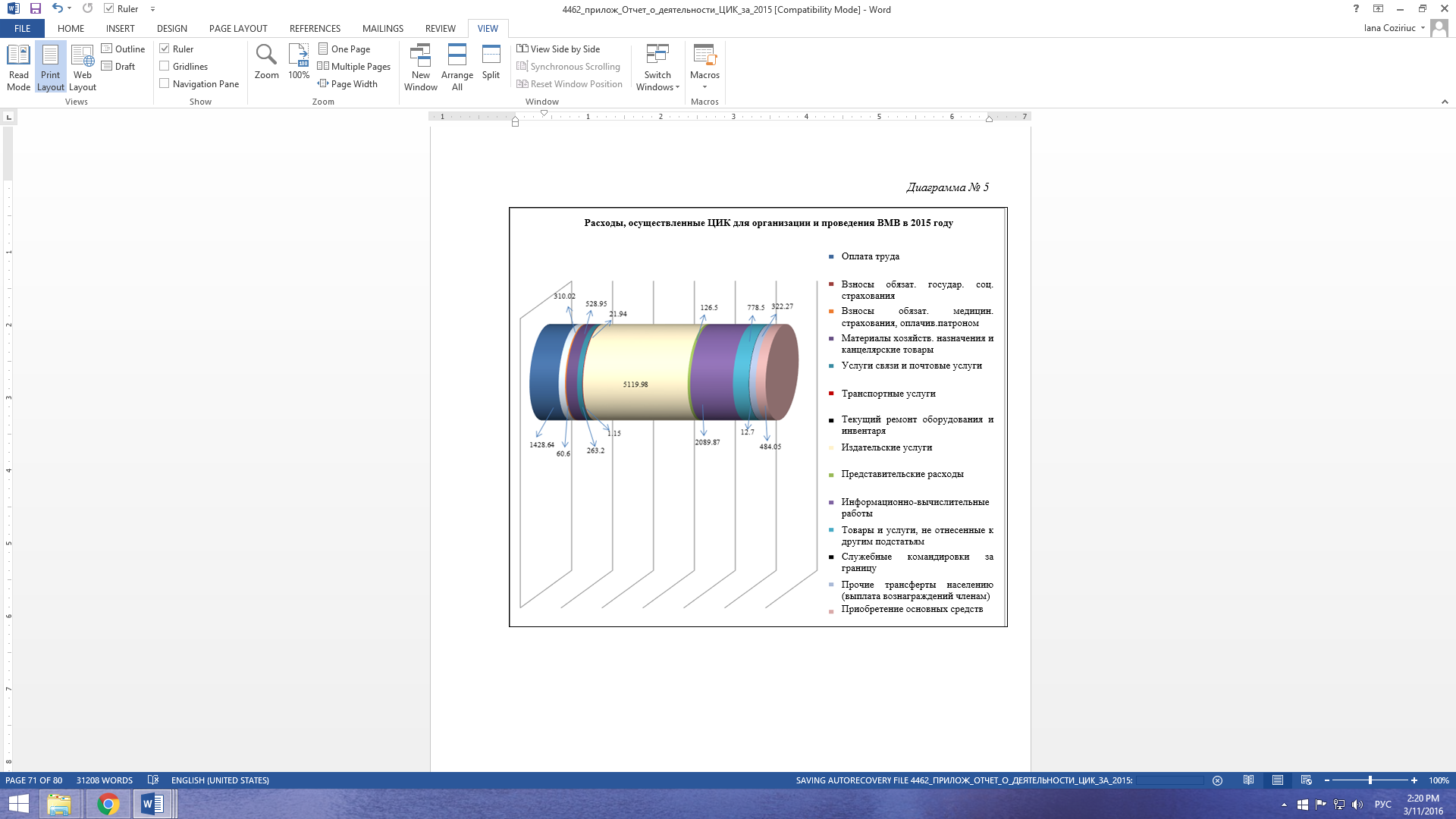 Из общих расходов на проведение всеобщих местных выборов 14 июня 2015 года, выполненных ЦИК по статье Оплата товаров и услуг, значительную долю (57%) составляют издательские услуги на сумму 5119,98 тыс. леев, из которых 4333,60 тыс. леев было использовано для печати избирательных бюллетеней, 481,67 тыс. леев на печать списков избирателей, 304,71 тыс. леев на печать Кодекса о выборах и избирательных материалов, при этом 23 % из общих расходов по статье оплаты товаров и услуг составляют расходы, использованные для оплаты вычислительно-информационных работ в размере 2089,87 тыс. леев, из которых 33,73 тыс. леев были потрачены на оплату услуг абонемента мобильного интернета Orange, 928,29 тыс. леев – услуги доступа к сети интернет от Moldtelecom, 1000,30 тыс. леев – услуги мобильного интернета Moldcell, 108,00 тыс. леев – обслуживание программного обеспечения на платформе 1С бухгалтерского учета, 19,55 тыс. леев – услуги хостинга сайта www.cec.md. В категорию расходов по статье Услуги, не отнесенные к другим подстатьям, были включены расходы в размере 778,50 тыс. леев, составляющих 9% от всей выделенной суммы. Данные расходы были осуществлены для: оплаты услуг по восстановлению печатей на сумму 111,81 тыс. леев, оплаты услуг по печати дипломов, руководств, периодических изданий и избирательных постеров на сумму 191,70 тыс. леев, оплаты услуг по проведению кампании по информированию избирателей на ВМВ 2015 года на сумму 150,0 тыс. леев, оплаты аренды кофейного аппарата на сумму 27,70 тыс. леев, оплаты услуг по изготовлению медалей на сумму 84,00 тыс. леев, оплаты услуг по разработке модуля систематизации и обработки данных для распечатки накладных по урнам и кабинам на сумму 10,0 тыс. леев, оплаты труда физических лиц, с которыми был заключен договор об оказании услуг по делопроизводству и материально-технической помощи, услуг по сканированию документов в избирательный период, услуг по редактированию избирательных документов, услуг по набору текстов, обработке текстов и техническому компьютеризированному редактированию материалов ЦИК, услуг по технической и консультативной поддержке программы 1С ОИС, услуг по оказанию помощи при генерировании отчетов конкурентов на выборах, в том числе по оплате взносов обязательного государственного страхования и взносов обязательного медицинского страхования в размере 196,73 тыс. леев, оплаты иных услуг в размере 6,56 тыс. леев. В статье расходов по оплате материалов и предметов хозяйственного назначения отражена сумма в размере 528,95 тыс. леев, что составляет 6% от общих расходов на товары и услуги. В эту сумму входят расходы на оплату услуг по изготовлению удостоверений, бланков для писем, печатей, расходы по закупке картриджей, модемов 3G, технического оборудования и оперативной памяти с произвольным доступом, сетевых плат, Wi-Fi роутера, радиомикрофонов. Для услуг по созданию и поддержанию телекоммуникационной связи было выделено 263,20 тыс. леев.Расходы на проживание и обслуживание иностранных делегаций, прибывших для наблюдения 14 июня 2015 года за ходом проведения всеобщих местных выборов, составили 126,50 тыс. леев, отраженных в разделе представительских расходов: 66,98 тыс. леев было затрачено на оплату проживания, а 59, 52 тыс. леев – на обслуживание делегаций, на кофе, воду, чай. В этих целях также были осуществлены транспортные расходы в размере 21,94 тыс. леев, отраженных в категории транспортные услуги, в которую включены также расходы в размере 5,16 тыс. леев для оплаты услуг, предоставляемых за избирательный период водителями ЦИК.По категории Основные средства 407,53 тыс. леев было потрачено на приобретение 2 серверных блоков и необходимого для них оборудования. В эту сумму входят расходы в размере 76,52 тыс. леев, осуществленные для закупки ноутбуков, пакетов программного обеспечения для коммутатора, приложения Shredder.Расходы на оплату труда персонала в избирательный период и на оплату налогов составляют 1799,26 тыс. леев. Расходы на выплату вознаграждений членам ЦИК и льгот, связанных с ними, в избирательный период составили 322,27 тыс. леев. Для оплаты расходов, связанных с командировками по стране для проведения аудита на местах, было потрачено 12,7 тыс. леев.Исполнение расходов ЦИК составило 99,93 %. Как уже отмечалось выше, финансовые средства в размере 59661,57 тыс. леев, направленные на организацию и проведение всеобщих местных выборов, были выделены на деятельность ОИС второго уровня, ОИС первого уровня и УИБ из их состава. В таблице № 3 по статьям расходов отражены понесенные расходы каждым ОИС второго уровня, ОИС первого уровня и УИБ на всеобщих местных выборах 14 июня 2015 года.Таблица № 3Для распределения средств, выделенных из государственного бюджета нижестоящим избирательным органам, ФЭУ составило смету расходов на основе постановлений ЦИК и ОИС II-го уровня. После разработки, проверки и подписания смет расходов ФЭУ составило свод распределения бюджетов государственных учреждений, которое потом было представлено Министерству финансов для выделения денежных средств в территориальные казначейства.В ниже представленной таблице указано количество смет расходов, составленных для каждого нижестоящего избирательного органа.Таблица № 4На представленной ниже диаграмме № 6 отражена доля по видам расходов, осуществленных избирательными органами в целях организации и проведения всеобщих местных выборов 14 июня 2015 года.Диаграмма № 6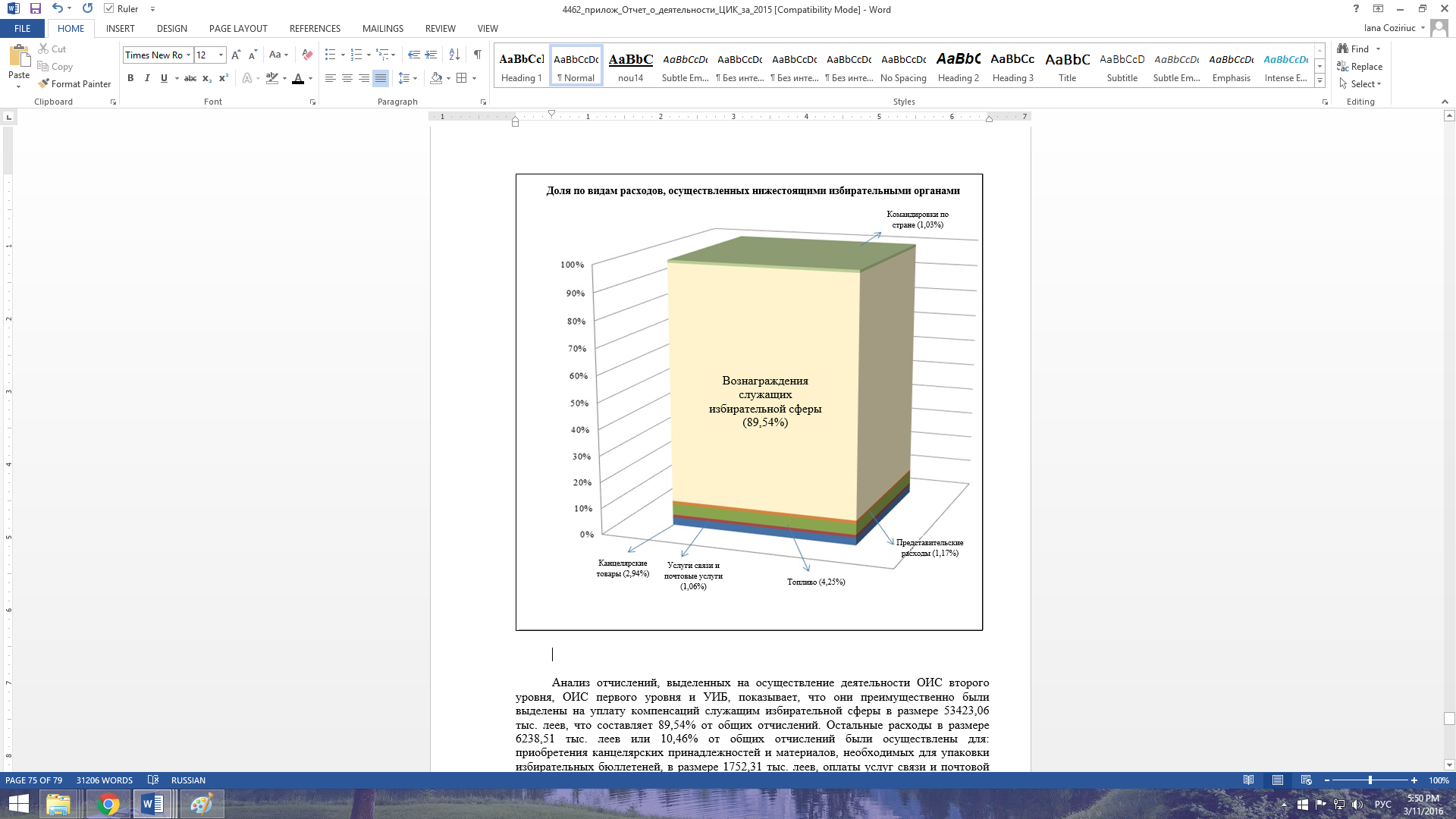 Анализ отчислений, выделенных на осуществление деятельности ОИС второго уровня, ОИС первого уровня и УИБ, показывает, что они преимущественно были выделены на уплату компенсаций служащим избирательной сферы в размере 53423,06 тыс. леев, что составляет 89,54% от общих отчислений. Остальные расходы в размере 6238,51 тыс. леев или 10,46% от общих отчислений были осуществлены для: приобретения канцелярских принадлежностей и материалов, необходимых для упаковки избирательных бюллетеней, в размере 1752,31 тыс. леев, оплаты услуг связи и почтовой продукции в размере 632,52 тыс. леев, для оплаты транспортных услуг в размере 2533,81 тыс. леев, часть из них была потрачена на покупку топлива для обеспечения деятельности избирательных органов, представительские расходы на сумму 695,25 тыс. леев, для оплаты услуг сети интернет, используемой ОИС II-го уровня в размере 8,53 тыс. леев и оплаты расходов, связанных с командировками служащих избирательной сферы, в размере 614,37 тыс. леев.В ниже представленной таблице отражены финансируемые и понесенные расходы каждым ОИС второго и первого уровней, в том числе расходы на осуществление деятельности УИБ.Таблица № 5Диаграмма № 7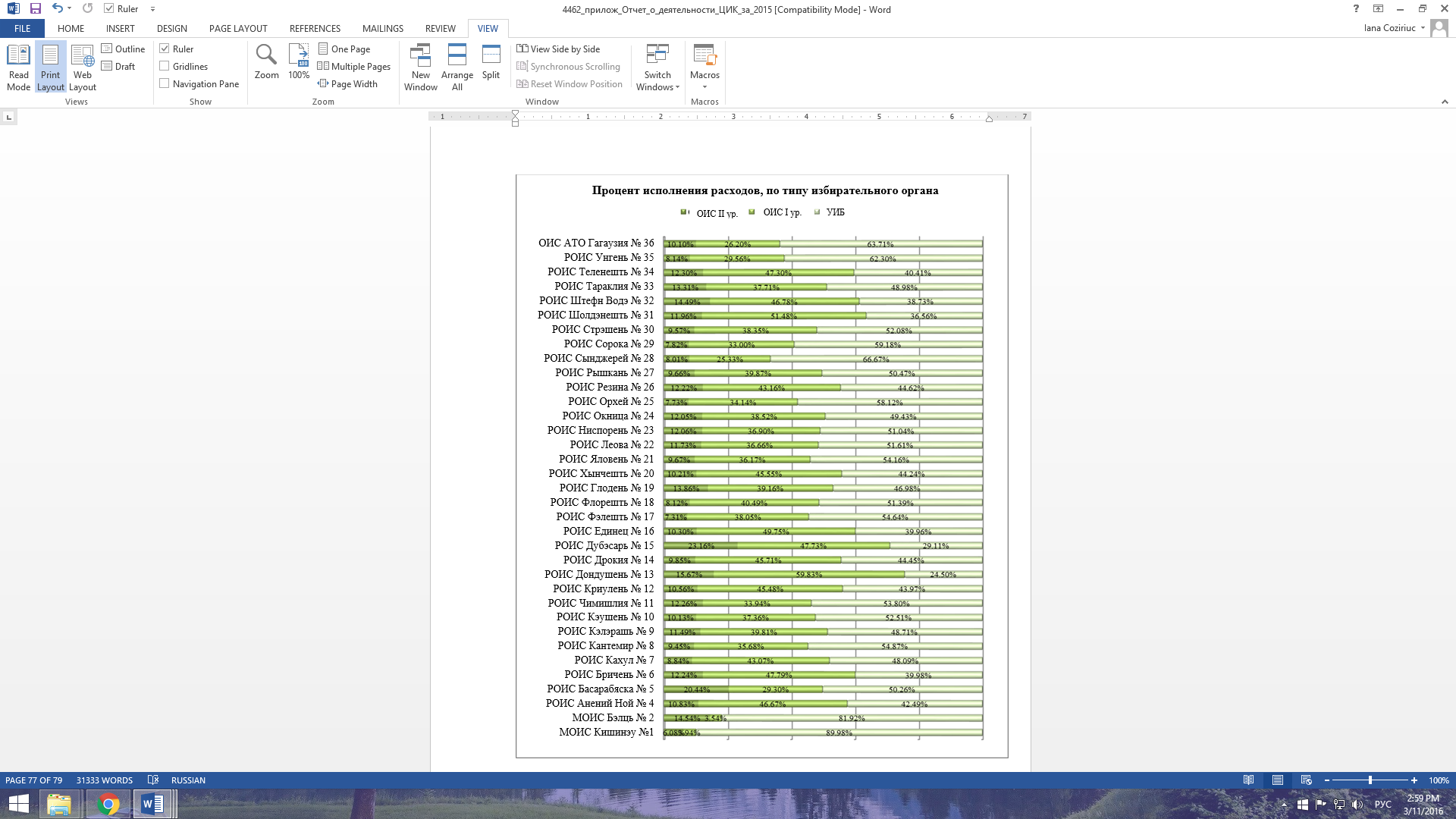 3) Расходы по инициированию республиканского конституционного референдумаДля оплаты типографических услуг по распечатке подписных листов финансовые средства были перераспределены по видам расходов. Таким образом, для вида расходов на референдум было выделено 20,00 тыс. леев. Выполнение расходов по данному виду составило 19,2 тыс. леев.4) Парламентские выборы 2014 годаУчитывая, что по этому типу расходов остался долг по ситуации на 31 декабря 2014 года ввиду невозможности исполнения ОИС Резины № 26 платежных поручений, представленных в территориальное казначейство Резины, в размере 11,82 тыс. леев на оплату канцелярских принадлежностей, телефонных услуг и представительских услуг, финансовые средства были переведены и выполнены в полном объеме. Кроме того, в этом разделе предусмотрены средства, которые были выделены для осуществления расходов по оплате ИКТ-услуг, касающихся среды просмотра, в размере 6,0 тыс. леев.5) Специальные средства В разделе Доходы от специальных средств предусмотрена сумма в размере 144,8 тыс. леев, полученная от сдачи в наем по договору помещения в здании ЦИК для нотариуса.Расходы из этих источников составили 92,57 тыс. леев и включают следующее: 4,34 тыс. леев на оплату услуг по сшиванию документов, 3,76 тыс. леев на оплату новогодних подарков для детей сотрудников и членов ЦИК, 47,91 тыс. леев потрачено на обслуживание делегации, прибывшей на конференцию, проходившую с 9 по 11 сентября 2015 года, 28,50 тыс. леев были использованы для приобретения сувениров для делегаций, участвующих в данной конференции, а также были было потрачено 8,06 тыс. леев для изготовления папок с кармашками и блокнотов для данной конференции.Проведение правовых процедур по государственным закупкам для нужд Центральной избирательной комиссии, подготовка правовых документов для публикации материалов необходимых для работы Комиссии4 марта 2015 года был утвержден План закупок на 2015 год, а 4 июня 2015 года был отправлен Агентству государственных закупок для публикации в Бюллетене государственных закупок. Согласно Плану закупок были запланированы следующие процедуры закупок:В результате, в течение 2015 года были проведены следующие процедуры закупок:Составленные акты:К аннулированной процедуре закупок относится приобретение авиабилетов на 2015 год в соответствии с потребностями ЦИК по рамочному соглашению. Процедура закупок была аннулирована из-за того, что было подано только 2 оферты, в то время как для заключения рамочного соглашения число офертантов, допущенных к участию в конкурсе, должно составлять не менее трех (п. 95 Положения о рамочном соглашении как особом порядке присуждения договора о государственных закупках, утвержденного Постановлением Правительства № 826 от 7 ноября 2012 года).Одно дело по закупкам из одного источника услуг по администрированию здания было снято на том основании, что при оставшемся бюджете эти услуги можно было закупить по договору небольшой стоимости.Процедуры закупок по запросам ценовых оферт были осуществлены посредством Автоматизированной информационной системы Государственный регистр государственных закупок. Все заключенные договора и соглашения были внесены в Регистр учета договоров. Также данные договора прошли регистрацию в Государственном казначействе, Министерстве финансов, а также в Агентстве по государственным закупкам в предусмотренных законом случаях.С июля по август 2015 года в ЦИК был проведен внешний аудит Счетной палатой относительно порядка управления фондами на парламентских выборах 30 ноября 2014 года. По итогам проведенного аудита, порядок осуществления процедур по закупкам был оценен положительно без указания несоответствий. С принятым по итогам аудита постановлением Счетной палаты № 36 от 28 сентября 2015 года можно ознакомиться по ссылке http://www.ccrm.md/hotarireview.php?idh=766&l=ro.20 марта 2015 года была изменена/приведена в соответствие Процедура по закупкам версии 02. Внесенные изменения были необходимы в связи с включением ЦИК с 01.10.2014 в список закупающих органов, участвующих в запущенном 3 сентября 2012 года пилотном проекте использования АИС ГРГЗ. Также процедура была дополнена подразделом «Закупка товаров/услуг и/или работ в избирательный период», поскольку в версии 01 не было предусмотрено такое положение, а порядок по закупкам в избирательный период определяется некоторыми специфическими особенностями общих правил, регулирующих порядок осуществления процедур закупок.Объявления о начале процедур закупок и их результаты можно найти на официальном веб-сайте Комиссии в подразделе «Государственные закупки» раздела «Новости». Избранные советники в:ВМВ25.05.2003ВМВ03.06.2007Разница по сравнению с 2003 г.ВМВ 05.06.2011Разница по сравнению с 2007 г.ВМВ 14.06.2015Разница по сравнению с 2011 г.Муниципальных/районных советах11261122-41120-21116-4Сельских (коммунальных), городских (мун. Комрат) советах1084110621-22010630+910564-66ИТОГО1196711743-22411750-711680-70№п/пНаименование политической партииКоличество депутатов, подавших заявления об отставкеИз нихИз нихКоличество мандатов, признанных действительными*Из нихИз них№п/пНаименование политической партииКоличество депутатов, подавших заявления об отставкеМужчинЖенщинКоличество мандатов, признанных действительными*МужчинЖенщинЛиберальная партия963972Демократическая партия Молдовы862862Либерал-демократическая партия Молдовы642642Партия коммунистов Республики Молдова211202Политическая партия «Партия социалистов Республики Молдова»110110ИТОГОИТОГО2618826188Тип выборовТираж, всегоНа румынском языкеНа русском языкеВыборы районного/муниципального совета26848452137145547700Выборы сельского (коммунального), городского совета21990811763020436061Выборы генерального/муниципального примара734091472106261985Выборы примара села (коммуны), города21990811763020436061ИТОГО (первый тур выборов)781709861352911681807Выборы генерального примара мун. Кишинэу628077417405210672Выборы примара села (коммуны), города, мун. Комрат13057551015379290376ИТОГО (второй тур выборов)19338321432784501048Повторное голосование (Улму, Яловень; Топала, Чимишлия)772177210Повторное голосование – второй тур выборов (Топала, Чимишлия)8258250ИТОГО (повторное голосование)854685460Запросы о повторной печати избирательных бюллетеней:Первый тур (р-н Стрэшень; Мэнойлешть, Унгень; Моловата, Дубэсарь; Дрэгэнешть, Сынджерей) 85562840471515Второй тур (г. Твардица, Тараклия)461704617ИТОГО (повторная печать)90179840476132ИТОГОнапечатано избирательных бюллетеней984965576606682188987Количество избирательных бюллетеней, используемых избирателями на выборахКоличество избирательных участковПримечание2 избирательных бюллетеня375Избирательные участки из мун. Кишинэу и Бэлць, кроме населенных пунктов из их состава.Населенные пункты из избирательного округа АТО Гагаузия3 избирательных бюллетеня1541Населенные пункты из 32 районных избирательных округов4 избирательных бюллетеня61Населенные пункты из состава мун. Кишинэу и Бэлць№ п/пНазвание печатей для выборовПриобретенное количество(штук)Печати «Votat»2500Печати «Votat» (переизготовление)11 200Печати защиты (переизготовление):«Alegeri locale 14.06.2015»«Alegeri locale 28.06.2015 II-ый тур»«Alegeri repetate 28.06.2015»«Alegeri locale 12.07.2015 II-ый тур»«Alegeri locale 15.11.2015»1622010 000618515515Печать для деятельности ОИС II-го уровня1Печати для деятельности ОИС I-го уровня23Печати для деятельности УИБ11Печати для УИБ (металлические)18Печати «Anulat»200Печати «Retras»/«Выбыл»300Печати ЦИК для удостоверений3ИТОГОИТОГО30 476№п/пРайон/муниципийДатаВсего участвующих лицУчаствующие лицаУчаствующие лицаУчаствующие лицаУчаствующие лица№п/пРайон/муниципийДатаВсего участвующих лицженщинмужчинмолодежипосле 35-40 лет1.Кишинэу12 июня150055%45%30%70%2.Бэлць8 июня60055%45%30%70%3.Анений Ной7 июня30055%45%30%70%4.Басарабяска5 июня30055%45%30%70%5.Бричень4 июня30055%45%30%70%6.Кахул3 июня30055%45%30%70%7.Кэлэрашь10 июня30055%45%30%70%8.Кантемир3 июня25055%45%30%70%9.Кэушень4 июня25055%45%30%70%10.Чимишлия5 июня23055%45%30%70%11.Криулень11 июня25055%45%30%70%12.Дондушень5 июня28055%45%30%70%13.Дрокия5 июня35055%45%30%70%14.Дубэсарь11 июня20055%45%30%70%15.Единец4 июня30055%45%30%70%16.Фэлешть9 июня30055%45%30%70%17.Флорешть7 июня30055%45%30%70%18.Глодень6 июня30055%45%30%70%19.Хынчешть6 июня30055%45%30%70%20.Яловень7 июня30055%45%30%70%21.Леова6 июня30055%45%30%70%22.Ниспорень10 июня25055%45%30%70%23.Окница4 июня27055%45%30%70%24.Орхей10 июня35055%45%30%70%25.Резина8 июня25055%45%30%70%26.Рышкань6 июня30055%45%30%70%27.Сынджерей9 июня28055%45%30%70%28.Сорока7 июня27055%45%30%70%29.Стрэшень11 июня22055%45%30%70%30.Шолдэнешть8 июня30055%45%30%70%31.Штефан Водэ4 июня25055%45%30%70%32.Тараклия3 июня25055%45%30%70%33.Теленешть8 июня30055%45%30%70%34.Унгень8 июня35055%45%30%70%35.АТО Гагаузия3 июня50055%45%30%70%ИТОГО11650ПоказателиУточненона отчетный период (тыс. лей)Общий удельный вес расходовВыполнено в 2015 году (тыс. лей)Выполнено по сравнению с уточнено (%)Остаток (тыс. лей)Текущие расходыОплата труда3015,563015,540,02Взносы обязательного государственного социального страхования668,48668,470,01Взносы обязательного медицинского страхования, оплачиваемые патроном122,50122,410,09Всего расходов на оплату труда3806,5455,12%3806,4299,90%0,12Оплата товаров и услугОплата товаров и услугОплата товаров и услугОплата товаров и услугОплата товаров и услугОплата товаров и услугЭлектроэнергия273,64Газ101,25Материалы для поддержания в чистоте зданий, дворов и содержание оборудования, приобретение тонера, канцелярских принадлежностей и т.д.240,62Книги и периодические издания7,25Услуги связи и почтовые услуги106,53Транспортные услуги (содержание автомобилей, оплата труда шоферов)261,04Текущий ремонт зданий и помещений1,85Текущий ремонт оборудования и инвентаря15,15Государственная и местная символика, государственные знаки отличия 4,00Издательские услуги141,53Представительские расходы98,91Межведомственная охрана112,20Информационно-вычислительные работы (оплата услуг по доступу к Интернету, содержание домена cec.md, votează.md, приобретение программ, антивируса, лицензии)73,97Вода и канализация21,97Санитарная очистка5,15Товары и услуги, не отнесенные к другим подстатьям (оплата труда обслуживающего персонала)534,77Платежи, связанные с банковскими услугами0,10Всего расходов по оплате товаров и услуг2088,1830,24%1999,9395,77%88,25Служебные командировки за границу336,804,88%336,5899,93%0,22Трансферты населению:Прочие трансферты населению (выплата пособий членам)252,47231,8520,62Компенсации, выплаченные по прекращению трудовых отношений39,6737,162,51Компенсации, выплачиваемые из финансовых средств работодателя за временную нетрудоспособность40,3625,2715,09Всего трансфертов населению332,504,81%294,2888,51%38,22Трансферты за границу60,200,87%16,6827,71%43,52Всего текущих расходов6624,2295,92%6453,8997,43%170,33Капитальные расходыПриобретение основных средств146,852,13%146,85100,00%0,00Капитальный ремонт134,851,95%133,9599,33%0,90Всего капитальных расходов281,704,08%280,800,90Всего расходов6905,92100,00%6734,6997,52%171,23ПоказателиИсполнено 2015 (тыс. лей)Общий удельный вес расходовТекущие расходы Оплата труда 1428,64Взносы обязательного государственного социального страхования310,02Взносы обязательного медицинского страхования, оплачиваемые патроном60,60Всего расходов по оплате труда1799,2615,58%Оплата товаров и услуг:Оплата товаров и услуг:Оплата товаров и услуг:Материалы и предметы хозяйственного назначения, материалы для поддержания в чистоте зданий, дворов и содержание оборудования, приобретение тонера, канцелярских принадлежностей и т.д.528,95Услуги связи и почтовые услуги263,20Транспортные услуги21,94Текущий ремонт оборудования и инвентаря1,15Издательские услуги5119,98Представительские расходы126,50Информационно-вычислительные работы, оплата за доступ к интернету2089,87Товары и услуги, не отнесенные к другим подстатьям778,50Всего расходов по оплате товаров и услуг8930,0977,33%Служебные командировки за границу12,700,11%Трансферты населению:Прочие трансферты населению (выплата вознаграждений членам)322,27Всего трансфертов населению322,272,79%Всего текущих расходов11064,3295,81%Капитальные расходыПриобретение основных средств484,054,19%Всего капитальных расходов484,054,19%Всего расходов11548,37ПоказателиРасходы в 2015 г. (тыс. леев)Удельный вес (%)Текущие расходы Оплата товаров и услуг: Оплата товаров и услуг: Оплата товаров и услуг: Материалы и предметы хозяйственного назначений (покупка тонера, канцелярских товаров, материалов по упаковке избирательных бюллетеней)1752,312,94%Услуги связи и почтовые услуги632,521,06%Транспортные услуги2533,814,25%Текущий ремонт оборудования и инвентаря1,500,00%Издательские услуги0,220,00%Представительские расходы695,251,17%Информационно-вычислительные работы8,530,01%Товары и услуги, не отнесенные к другим подстатьям, вознаграждения служащим избирательной сферы53423,0689,54%Всего расходов по оплате товаров и услуг59047,2098,97%Командировки по стране614,371,03%Всего текущих расходов59661,57Всего расходов59661,57Сметы расходов, составленные в избирательный периодСметы расходов, составленные в избирательный периодСметы расходов, составленные в избирательный периодСметы расходов, составленные в избирательный периодСметы расходов, составленные в избирательный периодСметы расходов, составленные в избирательный периодСметы расходов, составленные в избирательный периодСметы расходов, составленные в избирательный периодСметы расходов, составленные в избирательный период№п/пИзбирательный советПериодОИС II-го уровняОИС  I-го уровняУИБИтого в I-ом туреИтого во II-ом туреИТОГО1МОИС Кишинэу № 1I-ый тур1183043233176401МОИС Кишинэу № 1II-ой тур1123043233176402МОИС Бэлць № 2I-ый тур1257602622МОИС Бэлць № 2II-ой тур110602623РОИС Анений Ной № 4I-ый тур126275433873РОИС Анений Ной № 4II-ой тур115175433874РОИС Басарабяска № 5I-ый тур17122013334РОИС Басарабяска № 5II-ой тур1482013335РОИС Бричень № 6I-ый тур128235223755РОИС Бричень № 6II-ой тур111115223756РОИС Кахул № 7I-ый тур1374280551356РОИС Кахул № 7II-ой тур1223280551357РОИС Кантемир № 8I-ый тур1273866431097РОИС Кантемир № 8II-ой тур1152766431098РОИС Кэлэрашь № 9I-ый тур128295829878РОИС Кэлэрашь № 9II-ой тур110185829879РОИС Кэушень № 10I-ый тур1273866441109РОИС Кэушень № 10II-ой тур11726664411010РОИС Чимишлия № 11I-ый тур1233559349310РОИС Чимишлия № 11II-ой тур1102359349311РОИС Криулень № 12I-ый тур1252753298211РОИС Криулень № 12II-ой тур1121653298212РОИС Дондушень № 13I-ый тур122932144612РОИС Дондушень № 13II-ой тур18532144613РОИС Дрокия № 14I-ый тур12829584610413РОИС Дрокия № 14II-ой тур11926584610414РОИС Дубэсарь № 15I-ый тур111719133214РОИС Дубэсарь № 15II-ой тур17519133215РОИС Единец № 16I-ый тур1322760349415РОИС Единец № 16II-ой тур1141960349416РОИС Фэлешть № 17I-ый тур13350846915316РОИС Фэлешть № 17II-ой тур12543846915317РОИС Флорешть № 18I-ый тур14050916315417РОИС Флорешть № 18II-ой тур12537916315418РОИС Глодень № 19I-ый тур1192646267218РОИС Глодень № 19II-ой тур1101546267219РОИС Хынчешть № 20I-ый тур13944843612019РОИС Хынчешть № 20II-ой тур11619843612020РОИС Яловень № 21I-ый тур1253662299120РОИС Яловень № 21II-ой тур172162299121РОИС Леова № 22I-ый тур1253258369421РОИС Леова № 22II-ой тур1112458369422РОИС Ниспорень № 23I-ый тур1233155308522РОИС Ниспорень № 23II-ой тур1101955308523РОИС Окница № 24I-ый тур1212345347923РОИС Окница № 24II-ой тур1122145347924РОИС Орхей № 25I-ый тур138671064615224РОИС Орхей № 25II-ой тур117281064615225РОИС Резина № 26I-ый тур1252551318225РОИС Резина № 26II-ой тур1131751318226РОИС Рышкань № 27I-ый тур12840693510426РОИС Рышкань № 27II-ой тур11519693510427РОИС Сынджерей № 28I-ый тур12661886415227РОИС Сынджерей № 28II-ой тур11746886415228РОИС Сорока № 29I-ый тур13561976416128РОИС Сорока № 29II-ой тур12142976416129РОИС Стрэшень № 30I-ый тур12737654010529РОИС Стрэшень № 30II-ой тур11623654010530РОИС Шолдэнешть № 31I-ый тур1231842236530РОИС Шолдэнешть № 31II-ой тур1121042236531РОИС Штефан Водэ № 32I-ый тур1231640195931РОИС Штефан Водэ № 32II-ой тур19940195932РОИС Тараклия № 33I-ый тур1152440216132РОИС Тараклия № 33II-ой тур191140216133РОИС Теленешть № 34I-ый тур1312557197633РОИС Теленешть № 34II-ой тур171157197634РОИС Унгень № 35I-ый тур13362966516134РОИС Унгень № 35II-ой тур11945966516135ОИС АТО Гагаузия № 36I-ый тур12659864813435ОИС АТО Гагаузия № 36II-ой тур110378648134ИТОГОИТОГОИТОГО7013542525242215273949ИТОГОИТОГОИТОГО7013542525242215273949№п/пИзбирательный советОИС II-го уровняОИС I-го уровняУИБИТОГО1МОИС Кишинэу №1610,34395,649037,5210043,502МОИС Бэлць № 2153,1137,23862,611052,953РОИС Анений Ной № 4147,49635,45578,521361,464РОИС Басарабяска № 5109,54157,06269,40536,005РОИС Бричень № 6149,56583,92488,491221,976РОИС Кахул № 7174,22848,84947,831970,897РОИС Кантемир № 8145,06547,63842,121534,818РОИС Кэлэрашь № 9148,94516,11631,541296,599РОИС Кэушень № 10159,17587,25825,401571,8210РОИС Чимишлия № 11172,14476,76755,711404,6111РОИС Криулень № 12134,83580,75561,471277,0512РОИС Дондушень № 13135,01515,53211,10861,6413РОИС Дрокия № 14148,27688,28669,291505,8414РОИС Дубэсарь № 15116,20239,44146,06501,7015РОИС Единец № 16165,22798,25641,111604,5816РОИС Фэлешть № 17166,11864,411241,142271,6617РОИС Флорешть № 18182,49910,181155,312247,9818РОИС Глодень № 19158,00446,53535,611140,1419РОИС Хынчешть № 20184,16821,54798,031803,7320РОИС Яловень № 21136,35509,96763,611409,9221РОИС Леова № 22155,27485,50683,451324,2222РОИС Ниспорень № 23136,25416,92576,671129,8423РОИС Окница № 24151,24483,59620,521255,3524РОИС Орхей № 25174,29769,301309,682253,2725РОИС Резина № 26143,41506,36523,571173,3426РОИС Рышкань № 27157,64650,60823,651631,8927РОИС Сынджерей № 28173,04547,331440,692161,0628РОИС Сорока № 29177,98751,351347,562276,8929РОИС Стрэшень № 30158,70635,79863,571658,0630РОИС Шолдэнешть № 31130,24560,64398,111088,9931РОИС Штефан Водэ № 32136,29439,87364,17940,3332РОИС Тараклия № 33124,14351,58456,70932,4233РОИС Теленешть № 34136,67525,60449,021111,2934РОИС Унгень № 35171,18621,831310,482103,4935ОИС АТО Гагаузия № 36202,14524,551275,602002,29ИТОГО5824,6919431,5734405,3159661,57Тип процедурыДоговоры небольшой стоимостиЗапрос ценовых офертОдин источникРамочное соглашениеВсего16311Тип процедурыДоговоры небольшой стоимостиЗапрос ценовых офертОдин источникРамочное соглашениеВсего50342Тип документаДоговорыДополнитель-ные соглашенияТехни-ческие условияПротоколаОтчетыСоглашения о конфиден-циальностиСоглашения о расторженииАннулиро-ванные процедурыОтозванные процедурыОбщая деятельность6921519141211Избирательный период53276700100Всего122481126141311